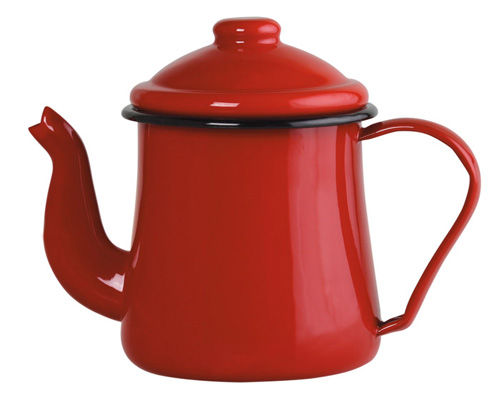 Para que serveDE MAX DINIZ CRUZEIROPAGUE POR ESTE LIVRO O PREÇO DE UM FAST FOOD DE SUA CIDADEEMWWW.LENDERBOOK.COM(Pague seguro ou Paypal)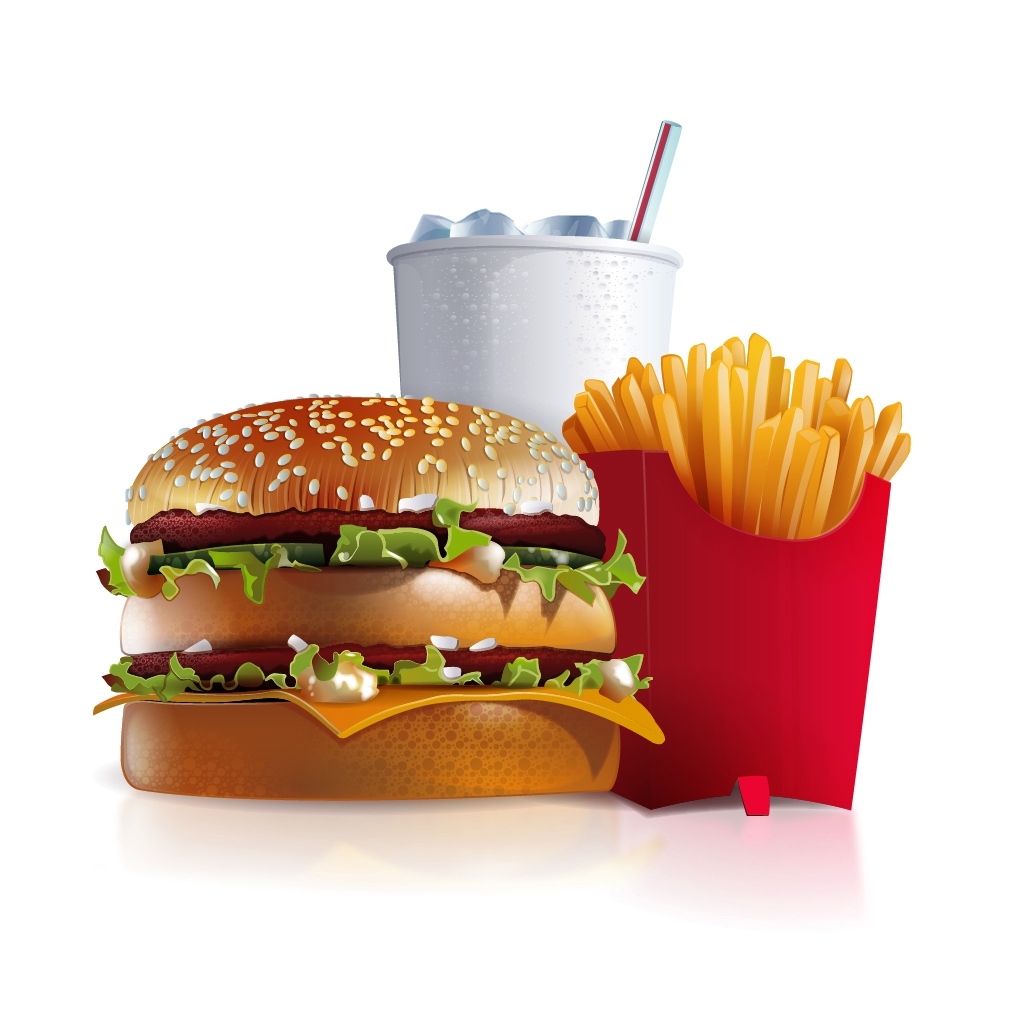 Valores são unidades de raciocínio que servem como métricas da variação do comportamento humano. São baseados e substanciados por uma probabilidade de excitação energética que muito contribui para a geração de saídas válidas que ditam o modo de um indivíduo se expressar com o mundo.Os valores são a moeda do cérebro cuja base de troca é uma correspondência direta para um indivíduo passar a se afetar por excitação ou inibição. Como medida são fundamentais para a geração de homeostase cerebral e a incorporação de diferenciais de estado que permite identificar o indivíduo como um desenvolvedor de ações.Os valores trazem uma significação do que um molde de pensamento remete uma sensação para um indivíduo. São compostos de imagens justapostas que formam ícones do simbólico que encapsulam instruções na forma de comandos que podem ou não ser liberados para o nível expresso conforme outros comandos de afetação.Geração de softwares para leitura de texto capazes de orientar uma reflexão do pensamento pela interpretação de um argumento que permita desencadear uma reação lógica de uma sequência estrutura de linguagem. Para isto é necessário coordenar a perspectiva de acordo com um conteúdo inserido dentro do contexto-valor apreciado.Juízo é um processamento de valores que permitem chegar a uma resposta a ser encaminhada para o intelecto como uma instrução a ser perseguida no intuito de geração de expressão ou corporeidade para o desencadeamento de ações.Abastecer a mente com diretivas que visam o auxiliar a tomada de decisão. Permite a um indivíduo estatizar suas ações na reprodução de um condicionamento conhecido como personalidade em que um estilo pessoal de vida é impresso no indivíduo a fim de que ele possa desenvolver um rito de passagem de sua existência.Os juízos são constituídos de pensamentos validados em lógica de instrução na forma de engramas multidimensionais cada qual responsável por abrir um mecanismo motor ou psíquico que gera uma correspondência de expressão. Geralmente um juízo é composto de 5 a 10 macroelementos e servem para a ativação sistêmica.Pode-se pensar como aplicação um software que é acionado toda vez que um elemento textual for evocado ou evidenciado. Como por exemplo, um sistema de Fale Conosco ou Ombudsman que toma uma decisão de envio automático de mensagem para todo cliente que manifestar em uma correspondência as palavras “preciso de investimentos”.Memória é uma extensa área cerebral na região do sistema nervoso central conhecida como Telencéfalo a adjacências como no órgão Cerebelo, que servem para armazenamento de apreensões sobre tudo que um indivíduo é capaz de colher como informação de suas interações com o ambiente-contexto que esteja inserido.A principal função da memória é a guarda de informações com o objetivo de uso futuro por parte de seu usuário. A catalogação da informação transforma os dados em informações, e uma vez estruturado é possível desenvolver uma organização de informações na forma de conhecimento, onde a inteligência é desencadeada para gerar acesso eficiente nas construções percebidas ao longo de uma vida.A memória é constituída por circuitos biológicos conhecidos como engramas que tomam a forma da corrente elétrica que circula internamente sobre o órgão, quando excitados detêm a propriedade de desencadearem estados que se vinculam diretamente com os órgãos de origem do deslocamento exterior que desencadeou sobre o indivíduo um estímulo.A fabricação de válvulas para irrigação que são acionadas toda vez que a temperatura térmica indicar a necessidade de liberação de um conteúdo que esteja condicionado em sistema hídrico, em um sistema híbrido que o próprio lançamento do conteúdo colabora para o esfriamento do sensor que paralisa a irrigação quando a temperatura ambiente é diminuída.Associação é a interligação entre dois ou mais termos que permitem a composição de uma nova informação mais robusta e dimensionalmente mais elaborada que as informações primárias utilizadas para a integração da informação.A associação serve como instrumento de indexação e formação conceitual. Quanto mais elementos são associados maior o poder da informação, pois um refinamento conceitual colabora para melhor dimensionar os reflexos motores e psíquicos necessários para que um indivíduo passe a expressar seu vínculo para com o mundo.O conteúdo de uma associação podem ser ideias primárias, ou ideias primárias coligas com outros níveis, ou ideias terciárias coligadas entre si. Segue um processo de mesclagem de engramas puros em agrupamentos cada vez mais complexos de acordo com a natureza das requisições para o desencadeamento de ações.Fabricação de softwares relacionais em que a evocação de uma informação necessariamente coloca na memória do computador uma informação acessória que tem preferência para ser coligada com a informação principal. Como por exemplo um regulador de pressão que toda vez que o nível de temperatura atinge determinado grau um conteúdo é introduzido dentro o caldeirão, sem prejudicar a pressurização a fim de dar o ponto perfeito num processo industrial de alimentos.A atenção é um processo de canalização de um conjunto de perspectivas de um fenômeno que está sendo desencadeado próximo de um observador, mesmo que a proximidade seja relativa. O indivíduo que atua em um ou mais eixos perceptivos passa a canalizar informações sobre o conteúdo que esteja conectado.A atenção tem como principal função ser seletiva quanto a um tipo de conteúdo em que deve um indivíduo apreender para a realização de uma tarefa. Essa seleção irá afetar o consumo e a qualidade dos estímulos enviados para uma pessoa via sentidos humanos.O conteúdo de um eixo de atenção são vórtices de energia que são apreendidas em partes específicas do corpo, que estão num dado momento em sintonia com o fenômeno que está sendo abordado por um indivíduo. As ondas eletromagnéticas que chegam até o corpo são transformadas em codificação energética e encaminhas para o sistema nervoso central a fim de que sejam transformadas e alocadas na memória.Um sensor de aproximação, formado por um conjunto de espelhos, ou câmaras capazes de fixar uma imagem estática de um ambiente, indexado a um mecanismo sensível a uma variação de luminosidade sobre o quadrante observado em que tira uma fotografia toda vez que perceber uma alteração significativa sobre o ambiente.O Foco é uma intensificação da atenção, em que um indivíduo ao canalizar sua atenção sobre um eixo, faz um esforço para apropriar de apenas as perspectivas cujo conteúdo da informação representa o insumo mais precioso do relacionamento instanciado dentre dois objetos. Portanto o foco é mais restrito que a atenção que o originou.Concentrar uma atividade dentro de um conteúdo que seja evidenciado como essencial para um indivíduo. A fim de canalizar a mente para uma direção que melhor represente o nível de necessidades de um indivíduo.Vórtices de energia canalizados com maior concentração que derivam pulsos elétricos via aferência, canalizando engramas específicos para a realização temporária de tarefas. Em que a presença de um viés mental condiciona o indivíduo ao raciocínio paranoide em torno de um mesmo eixo de afetação, até que outro foco seja instanciado.Fabricação de máquina seletora de grãos, em que determinadas características do alimento seja motivo de descarte automático pelo equipamento. Sendo a característica: sua gramatura, seu volume, sua coloração, suas dimensões, sua aparência,...A Intuição é a apropriação de uma informação em que para se chegar a sua retórica não houve uma construção racional anterior em nível consciente que permitisse a relação causal entre todas as etapas a fim de estabelecer uma reflexão do pensamento. Onde a intuição gera um salto entre um pensamento primitivo e uma informação mais robusta.Permite canalizar a mente de um indivíduo para a construção do pensamento que o leve a um raciocínio encadeado, servindo como uma meta de alcance que fará com que a pessoa passe a se projetar conscientemente para que sua linha de raciocínio estabeleça contato direto com o objeto principal observado e evocado previamente sem a sequenciação do pensamento.São conjuntos de raciocínios fracionados que levam a insights de ampla repercussão dentro de um indivíduo. Tais pelas geralmente são valorizadas e o pensamento passa a ser construído em torno de seu núcleo de referência.Criação de um software de sugestão literária baseado em uma instrução de quinhentos caracteres onde o leitor expõe o tipo de conteúdo que gostaria de aprender ou assimilar, e o software passa a fazer uma varredura na rede e interpreta através de estatísticas de palavras qual a obra que possui uma maior conexão com o pensamento evidenciado por parte do futuro leitor.Emoção é desencadeamento de uma sensação corpórea que tem uma significação para um indivíduo que se projeta em sua relação e identidade para com o mundo. Portanto é requerido um sentido ou direcionamento ao qual o indivíduo é sujeito ou paciente em uma ação.A principal função da emoção é fortalecer os vórtices neurais a fim de imprimir com maior vigor necessidades de desejos de um ser humano. Ela torna o humano muito mais cultural e social porque aproxima o indivíduo de suas noções mais elementares que afetam a sua sobrevivência.Conjunto de sensações, sentimentos, ideias, simbolizações, prazer, desprazer, e a presença de um forte simbolismo das representações que são desencadeadas através de eventos fisiológicos como por exemplo o disparo do coração, calafrios, arrepio, intensificação do calor, tosse, agonia,... amor.Uma produção de uma roupa inteligente que toda vez que a pessoa deseja se conectar com outra envia uma mensagem de celular que aciona a roupa do usuário receptor desencadeado uma leve onda com diferenciais térmicos que induza o receptor a raciocinar o recebimento de um abraço como recordação do primeiro, o emissor. Caso o receptor não esteja bem e prefere não retornar a chamada, ele enviaria uma contraonda através de seu celular e indicasse um deslocamento térmico sobre a roupa do indivíduo resposta que não estava em condições para comunicar aquele momento. Por exemplo uma sensação térmica sobre o coração indicar a mensagem: “Coração apertado no momento”.Percepção é a apreensão de um conteúdo que teve em um dado momento origem externa, em que uma relação de alocação mnêmica pode ser estabelecida com o intuito do represamento da informação ser utilizada em instante oportuno.Tornar o indivíduo aderente as suas necessidades vitais e os deslocamentos de forças ambientais, para fazer com que o indivíduo passe a se corresponder cada vez mais eficiente perante as condições externas e os condicionamentos internos.Podem ser pensamentos, sentimentos, intuição, ego, superego, id, alterego, sensações, razão, raciocínio,... tudo que leva a crer a existência de um pertencimento, que pode ser condicionado, flexionado e repetido.Uma máquina projetada para ampliar a percepção da mão ou outro membro, por exemplo o pé, onde o usuário introduz a mão em um invólucro, e no interior da caixa um equipamento começa a trabalhar com a sensibilidade do usuário, desencadeando sensações: frio, calor, vento, umidade, texturas, choque, eletrostática, dor, ...O raciocínio é uma sequência lógica de pensamentos orientada para repercutir uma linha racional de argumentação. Abastecido por uma linguagem, o raciocínio, possui um início, meio e um fim.A formação de raciocínios serve para o propósito de criar qualificadores e quantificadores na forma de valores de juízos que serão utilizados posteriormente através do sistema decisório como insumo para a expressão do pensamento.O raciocínio é formado por pensamentos, entenda pensamento como uma apreensão do intelecto que permita num dado momento alocar em média 5 a 7 grandes elementos estruturais de informações. Sendo o raciocínio um encadeamento um pouco mais extensivo ao pensamento que lhe permite dar continuidade e uma sequência lógica.Geração de um game em que cada participante deve tomar uma decisão baseada em três alternativas, que abrirá a porta para a próxima cena, que também terá novas três alternativas, a indexação das alternativas torna o indivíduo interligado com ações em um futuro hipotético projetivo, ou a um passado já realizado, ou a canalização de um elemento corrente. Se o objeto do jogador está centrado no futuro suas escolhas devem refletir as portas que o levam par ao futuro, se estiver interligado ao passado, condicionar a saída ao seu passado, caso contrário se situará numa trilha presente.São conjuntos de neurogramas – unidades conceituais de engramas – que trazem informações mecânicas sobre o funcionamento cerebral e motor do organismo. Sobre um efeito somático num dado instante que pode instanciar em média 7 núcleos somáticos de informações que podem ser trabalhadas no nível de instruções.Servem como estruturadores conceituais de diretrizes focais para uma reação biológica quando requisitado pelo corpo do indivíduo para fortalecer seu processo interativo com o mundo ao qual venha a pessoa pertencer.Conteúdos somáticos multidimensionais que abrem portas para canalizações eferentes de desencadeamento de saídas fisiológicas em um indivíduo. Conjunto de engramas evocados que se ordenam em lógica e estrutura de linguagem para a reprodução de reações.Imaginem um software que seleciona a esmo 5 a 9 palavras de uma mesma biblioteca de informações, em que todos os participantes em rede devem dar um sentido em termos de tópico frasal para o conteúdo apresentado. E durante o game cada equipe receberá um conjunto de 30 palavras-pensamento.  A equipe que primeiro montar um texto coeso e coerente com as sugestões que o software indicar ganha a competição linguística.Abstração é um ou mais conceitos que permitem a um indivíduo projetar uma ideia em que coexista um conteúdo de pensamento, raciocínio, razão e imagem conexos a fim de proporcionar uma ideação de algo que se apreendeu.Serve para abastecer a imaginação e a criatividade de um indivíduo. Colabora para a significação e ressignificação do indivíduo em relação ao mundo e a si mesmo. Colabora para a formação da subjetividade do indivíduo e a formação de sua personalidade como parte de pertencimento como unidade dentro de uma espécie.Neurogramas, engramas, pensamentos, raciocínio, racionalizações, iconoplastia, imagens, e outros mecanismos afins.Quebra-cabeça cinético: um quebra-cabeça multidimensional em que o indivíduo pontua toda vez que localizar um padrão próprio seu, em uma das peças do cenário que se forma em relação ao seguinte. Toda vez que o indivíduo selecionar uma peça que não esteja dentro do padrão que ele estabeleceu para si, a divergência não é convertida em pontuação.Os desejos são projeções desencadeadas sobre a consciência de um indivíduo que trazem emoções-sentimentos-pensamentos de ordem racionais a refletir uma projeção de conduta de um indivíduo para o alcance de um objetivo.Servem como poderosos instrumentos motivacionais para fazer com que alguém persiga um objetivo idealizado a fim de que ela possa chegar a um estado de realização de um deslocamento de afetação.Conjunto de emoções, sentimentos e pensamentos racionalizados que possuem grande carga energética capazes de manifestar em termos de prazer e desprazer, onde o contentamento ou a frustração são ingredientes presentes na relação de significação do indivíduo em relação a quesitos de realização ou não de uma medida qualitativa.Máquinas de café inteligentes conectadas com wi-fi a um celular que armazena uma pontuação de um conteúdo líquido ao ser adocicado e guarda as informações por usuário para um novo consumo, a fim de que o histórico de ingestão de açúcares de um indivíduo sirva para orientar a máquina na produção de novas dosagens e o controle dos níveis de glicose do indivíduo.Necessidades são tendências fabricadas por um indivíduo para a resolução de tarefas e conflitos que possuem como objetivo o equacionamento de um sistema lógico de conduta que reflete em seu comportamento.Orientar um indivíduo para a realização de tarefas quando a falta do ente psicológico orientar a psique do indivíduo para a sua obtenção. É um mecanismo de geração de fluxo de informações que torna necessária uma administração sobre um conteúdo que se pretenda dominar em termos de excitação e inibição.Conjunto de entes racionais e de raciocínio que elevam a atenção e o foco de um indivíduo na direção do algo que falta e o conduz a constantes recorrências da coisa enquanto a necessidade não é satisfeita. Pode trabalhar tanto no nível consciente ou gerar correlações no nível inconsciente, ou mais precisamente no módulo procedural.Criação de um sistema de consumo consciente, através de uma rede de smartphones em que um usuário georreferenciado expõe um produto de que esteja vendendo ou trocando para outro consumidor conectado ao sistema que tenha procurado na busca do aparelho por uma informação dentro da linha de raciocínio.Satisfação é um estado de contentamento em que uma dosagem de energia que libera o prazer é desencadeada sobre o indivíduo, que lhe proporciona um estado de realização e contentamento frente a uma necessidade que fora projetada e realizada.Servir de indicador para um indivíduo que seu objetivo fora ou não alcançado, e também servir como alça auxiliar do desejo no sentido de anexar uma informação que seja assessória à linha motivacional.Conjunto de entes emocionais integrados a aspectos racionais com coordenação das estruturas fisiológicas de prazer e desprazer que ao excretarem substâncias neuromediadores excitam ou inibem reações, até condicionar o indivíduo a um estado realização que pacifica a mente quanto a perseguição de um objetivo.Abrir uma lanchonete em que os alimentos servidos são fornecidos em gradação de tempero, com o intuito principal de treinar o paladar dos clientes quanto ao aspecto de consumo do gosto atrelado a informação dos ingredientes ingeridos.Realização é uma condição biológica de alcance de um objetivo, onde uma meta ao ser atingida libera um estado de satisfação em que a evidência de um contentamento é capaz de gerar equilíbrio dinâmico cerebral a um indivíduo e fazer uma conexão mais acentuada com seu conteúdo do sistema parassimpático.É um poderoso nivelador que indica para o biológico o dever cumprido de determinada ação-tarefa para que a pacificação da mente se reverta na forma de observação da homeostase cerebral. A função de realização libera o indivíduo para o exercício de outras tarefas não ligadas ao fluxo de trabalho.Sensações, sentimentos, pensamentos, raciocínios e racionamentos em que o equilíbrio é um dos componentes essenciais para a gestão da psique no instante em que o indivíduo está em sintonia consigo mesmo.Desenvolvimento de um equipamento que forneça estímulos de absorção gradativa do indivíduo, a fim de que o cliente encontre o tom umami perfeito de acordo com a natureza de seu represamento de ideias. Seria um monitor que fornecesse elementos visuais, sonoros, olfativos, para pontuação, a fim de se registrar uma memória perceptiva da sequência de observações, parecido com o sistema eyes tracking. Moral é um código de comportamento para uma conduta substanciada na vivência, pactuação e costume de um agrupamento. Ele é fundamental para a regulação dos interesses individuais de cada pessoa em relação a si mesma e ao agrupamento, uma vez que a permuta do espaço tridimensional necessita de gerenciamento quanto ao exercício e a manipulação dos recursos.Servir como métrica de ordenação e sentido para os atos serem administrados e visualizados coletivamente. Disciplinar uma matéria que é comum a todos os indivíduos de um agrupamento, a fim de que um consenso possa ser estabelecido.Valores, juízos, comportamento, tomada de decisão, senso de fraternidade, senso de união, ego em antagonia com o superego e alterego, ou derivados de um estado de concorrência ou afetação.Fazer um brain storn em um grupo para que cada um relate o tipo de regramento foi capaz de sentir no dia corrente a fim de que os aspectos de moral possam ser levantados e compreender como eles são aderentes à estrutura de comportamento pessoal e coletivo.Ética é uma relação de profunda reflexão do pensamento para a compreensão do que correto e sensato perseguir como mecanismo lógico de vida. Onde a compreensão sobre a profundidade dos valores e juízos condiciona o olhar do humano pela busca da sobrevivência.Pacificar o jogo de interesses quando o aspecto da moral não é determinante ou esteja sobre conflito. É como se fosse uma instância superior que pode pacificar a moral quando a mente se eleva para uma dimensão superior a um costume projetado em uma civilização.Filosofia, Epistemologia, raciocínio, razão, doutrinadores, sofismo, antropologia, ciências naturais, literatura, cultura e religião.Observar uma situação de conflito moral dentro de uma escola e partir para a ampliação do conhecimento necessário para a pacificação do problema.Imaginação é o uso da mente humana como projeção de abstrações que permitem fundir abstrações para a realização de uma ideação de algo que não está registrado no plano Real, mas que pode ser incorporado em maior ou menor grau a sua funcionalidade.Dotar o indivíduo de criatividade, conteúdo e discernimento para que ele possa gerar melhor seus processos somáticos, a fim de que a cristalização imagética em seu interior possa gerar insights que melhor posicionem um indivíduo por sobre o ambiente.Composto de imagem, simbolismo que fusionam em termos de realidade a fim de fabricar a contextualização interna do indivíduo. O conteúdo de uma imaginação é desencadeado sobre as feições do intelecto humano. E os processos somáticos cuidam para gerenciar a massa de informações que é orientada para refletir o estado de espírito do indivíduo que ao raciocinar faz aproximar do seu objetivo de vida sua lógica de perseguição do pensamento.Criar um software interativo com o usuário, que permita através de um OCR que capta um tracejado feito por um usuário na tela e complete a informação segundo uma linha de raciocínio alheia ao usuário. E que a medida que a interação entre máquina e ser humano possibilitar a troca de informações o aprendizado da máquina ser capaz de sintetizar o conhecimento humano como se fosse um jogo de xadrez.Motivação é um estado de excitação em que um estímulo toma uma dimensão dominante dentro do organismo em coordenar o sentido da pulsão ou força e passa a orientar todos os pensamentos que caem dentro do sentido lógico do pensamento a fim de que o raciocínio sega uma trilha que irá desembocar num objetivo carente de realização.Servir de âncora no processo de instanciamento e perseguição a um raciocínio, como agente de transformação e mudança que serve ao interesse do pensamento em continuar uma linha de interação que aproxime o indivíduo de seu objetivo.Sentimentos, valores, juízos, fé, interesse, raciocínio, laços oníricos, abstrações lúdicas, projeções, desejos e necessidades, todos estes ingredientes integram conteúdos motivacionais que podem contribuir para a gestão do indivíduo dentre de sua métrica existencial.Usar de filosofia para se questionar: O que me levou neste momento a fazer esta ação? Como eu construo o pensamento dentro de mim mesmo? O que canalizado quando eu passo a me afetar? Por que persigo este pensamento? Por serem bastante intangíveis os requisitos motivacionais se escondem por trás da linha de argumentação de um indivíduo, por esta razão passam a maioria das vezes imperceptíveis dentro de um contexto consciente.Estima é um nível de prazer que envolve contentamento sob a perspectiva de si mesmo ou de alguém como referência, transformada na forma de uma frequência de afetação que condiciona o olhar do indivíduo em relação as suas interações para com o mundo. A estima serve para alocar uma frequência de funcionamento cerebral no qual o indivíduo intenciona em perseguir como sendo uma estrutura de afetação dominante em seu cérebro, que comandará o seu estilo de vida e sua forma de se relacionar com a retórica de vida que expressa em seu cotidiano.Sentimentos, afeições, sensações e pensamentos combinados entre sim substanciados principalmente sobre um ritmo que deva o cérebro oscilar em termos de frequência a fim de que a repercussão de sua “ondulação” de vida possa determinar o seu modus de pensamento.Você não tem condições em sua casa de ter um animal de estimação, então você vai em um estabelecimento comercial que dispõe de um grande número de animais domesticados e treinados (House Pet) para que você passe um dia inteiro ou uma tarde tendo a sensação de ter um companheiro pet para você observar como o nível de interação entre ser humano e animal irá criar sobre ambos estados de consciência em que a percepção do laço na forma de estima será visualizado.Estresse é um ponto de saturação de órgãos internos em um indivíduo geralmente surgidos através de processos de canibalização de energia de um órgão em relação a outro, em que o processo de má gestão funcional evidencia falhas no funcionamento biológico afetando o equilíbrio emocional, consciencional e fisiológico de um indivíduo.Age como âncora no caso do Eustresse (estresse com foco positivo) para os aspectos motivacionais. Age como elemento reativo no caso do Distresse (estresse com foco negativo) no desencadeamento de doenças somáticas.Canalização de pulsões para partes específicas do corpo. Adensamento de substâncias, processo contínuo de energização em centros psíquicos que recebem muita demanda pela elaboração de trabalhos. Criação de clubes exclusivos para banhos. Em que o usuário terá acesso a uma banheira com sais minerais, e um monitor instalado na parte superior da parede para que ele possa se relaxar com o barulho ambiente. Podendo o estabelecimento ser orientada para a banheira individual ou para casais.Excitação é o resultado do abastecimento de glândulas hormonais no sistema de irrigação cerebral que gera um estado de “animação” em que aproxima uma pessoa mais facilmente de sua pulsão de vida e aos fatores interligados a energização da estrutura corpórea na ativação em uma frequência mas intensa quando ao funcionamento cerebral.Serve para aproximar o indivíduo de estados de euforia, extasia, contentamento, vigor energético e pulsão de vida.Neuromediadores: neurotransmissores e neuromoduladores; minerais reativos em meio cerebral, gazes, vitaminas e outros tipos de hormônios colhidos principalmente da síntese de alimentos.O desenvolvimento de um aparelho que em contato com a pele desencadeia sensações térmicas que vai do frio ao quente em poucos segundos, para ser ministrado na região das costas do indivíduo, áreas abdominais, pernas e braços.Canalização é o ato de colocar numa trilha instanciamentos para a realização de tarefas num circuito lógico de conteúdo mnêmico. A canalização segue o conceito de colocar numa ordem elementos para a produção de um efeito planejado pelo gerenciamento da mente.Visa transformar os conteúdos em sequências lógicas de transmissão de fatores cognitivos, a fim de que o processo de linguagem possa fazer fluir um dimensionamento que permita a reprodução da expressão dentro da métrica perfeita.Ativação de energia na forma de pulsos elétricos e eletromagnéticos canalizada dos engramas com o objetivo de fazer um sistema produtivo para que todas as “peças” possam ser extraídas de suas alocações e gerar uma linha de suprimentos, na forma de procedimentos a serem adotados pelo usuário como meio de afetação ao desencadear níveis de expressão de um indivíduo.Desenvolver um jogo com água cujo objetivo seja deslocar um barquinho por um labirinto para fazer com que o barco se desloque para a saída do canal. O indivíduo deve saber posicionar as comportas para que o barco continue flutuante em todo o processo e não venha a ser canalizado para águas turbulentas e vir a naufragar ou ficar num conteúdo sem água onde ele possa vir a virar e encalhar.Auto-observação é um estado de atenção do indivíduo consigo mesmo, onde o foco projetivo está inserido em seu interior e não na superficialidade do ambiente externo. A grande relevância da auto-observação é a compreensão dos processos psíquicos possibilitar a abertura de portas de entrada para um indivíduo passar a se afetar positivamente, na implementação e na correção de rotinas que são reproduzidas com distorção do conhecimento.Sensibilidade, pensamentos, raciocínios, olhar crítico, sinergia, instanciamento quanto a fatores temporais e de localidade, visão sistêmica e tentativa de domínio sobre os conteúdos internos referentes as transformações cognitivas.Praticar uma ação como se fosse a primeira vez, exercitando um alto grau de observação dos sentidos a fim de que os processos possam ser racionalizados e o indivíduo passar a gerir as transformações de forma consciente a fim de que possa promover o ajuste da funcionalidade no ato em que os processos estão sendo desencadeados.Altruísmo é uma identificação em concordância com a expressão do outro, em que o agente tenta vincular o sentido de afetação de seu mecanismo neural de apreensão dentro de escalas de benefício mútuo entre as partes coligadas.Colabora com o ordenamento espacial do território diminuindo os conflitos e somando esforços no sentido de um gerenciamento coletivo mais equilibrado sobre cada indivíduo, sobre o social e sobre a natureza. Ao reduzir as escalas de conflito permite que a interatividade entre seres humanos amplie o processo de comunicação entre os seres.Sociabilização, integração, solidariedade, bem comum, sinergias, fatores de comunhão, estatização, companheirismo, mesclagem de ideias, mesclagem de ideais, transposição dos conflitos, liberdade de escolhas que não afetam outros indivíduos negativamente.Organizar um almoço solidário em que cada participante é responsável por um tipo de prato ou tarefa que sintetize a junção de interesses individuais em prol de uma necessidade coletiva que é satisfazer todas as pessoas que participaram da organização do evento solidário.Anotherself é o ato do indivíduo se colocar no lugar do outro, não na sua visão interpretativa do comportamento alheio, mas na visualização sobre a estrutura do olhar do outro tentando ser o mais fiel possível ao raciocínio lógico que leva o outro a se afetar e a reproduzir expressão como métrica de vida, em outras palavras é absorver a frequência do outro como síntese de vida preservando o aspecto cognitivo pessoal de quem absorve a informação, para depois migrar o conhecimento absorvido.Contribuir para a profundidade dos fatores que levam ao desenvolvimento do Altruísmo e demais valores nobres do homem em sociedade. É uma forma bem inteligente de expor um conteúdo que visa a diminuição das zonas proximais de conflito, onde os indivíduos passam a se permitir adentrar no universo de outro indivíduo sem que a absorção da informação induza a um ressentir pelo desconhecimento dos pressupostos que levam o outro a agir.Valores, juízos, estratégias, tomada de decisão, altruísmo, raciocínio, pensamento, fé, austeridade, ...Posicione um gato e comece a fazer carícias em seu dorso, passe a refletir como o animal se comporta, ao observá-lo e tente canalizar a excitação que o animal desencadeia suas reações até você chegar a um ponto que sua essência é o próprio animal, que você o compreende integralmente, a hora que ele quer comer, beber, excretar, brincar, compartilhar e dormir.Empatia é o ato de causar boa sensação nas pessoas que você convive, através da expressão de mecanismos de sintonia e sinergia que são aderentes ao pensamento coletivo, de forma a restringir a zona de conflito entre os seres de um agrupamento.Diminuir o conflito através da pacificação do discurso, proporcionando ao ambiente o equilíbrio necessário para que o conflito não seja observado como fator de separação entre as pessoas. Solidariedade, fé, discernimento, anotherself, altruísmo, resignação, paciência, tolerância, comprometimento, comunhão, ...Organize uma campanha do abraço e distribua amor para as pessoas que você encontrar na rua. Vista camisetas com slogans do tipo: “Você já me deu um abraço hoje?” e cause sensações nas pessoas no sentido de fazer com que elas desejem aproximar de você para que o laço seja gerado.Sentimento é uma apreensão com carga emocional significada, ou seja, o seu conteúdo está refletindo algo interno que o indivíduo incorporou para si como sendo uma propriedade de algo que lhe pertence. Geralmente os sentimentos ativam a percepção das sensações em que estados alterados de consciência permitem que o indivíduo fique mais sensível a qualquer questionamento momentâneo.A função do sentimento é de tentar fazer fluir a carga emocional que percorre em um indivíduo, nivelando e orientado o sentido do excedente ou falta de energia para o retorno do equilíbrio emocional.Sensações, emoção, estima, proximidade, canalização, expressividade, geração de entorpecimento, ...Desenvolver uma peça que os atores representem os pecados capitais e as virtudes da alma. E ao contracenar orientar posteriormente uma discussão para racionalizar a excitação capturada quando a leitura do exercício teatral possibilitou aos praticantes absorverem um conteúdo da dramatização.Poder é um exercício de excitação quando o nível de apreensão e sua aplicação se eleva em relação a uma métrica temporal. O poder permite a sensação de energia dominada em um curto espaço de tempo. E condensa uma forte percepção de pertencimento e domínio da coisa exercida.Canalização de energia excedente para ser aplicado em frações de curta duração com o objetivo de romper as barreiras da resistência orgânica no sentido da não realização de uma ação.Energia, pulsão, tensão, resistência, eletricidade, eletromagnetismo, sentimento, emoção, paixão, explosão, ...Forme um grupo e a cada dia institua uma pessoa para ser o líder. Ele deve disseminar tarefas para o agrupamento a fim de que as pessoas possam ser orientadas para a realização de uma atividade que todos deverão desenvolver. O líder irá ditar as regras, e não haverá contrapartida por parte dos participantes em querer renunciar a sua condição de servente, ao menos que opte em desistir do grupo. Após um período de atividade o grupo se reúne para discutir qual foi a sensação da relação de poder entre os participantes.Sexualidade é o exercício da expressão da libido que torna o homem um fator de interação com sua pulsão sexual. A principal função da sexualidade é preparar o corpo para a o ato sexual cujo o mecanismo biológico necessita para efetuar a reprodução como fator de continuidade da espécie. Outra função acessória da sexualidade é trabalhar para que o despertar de libido sirva como instrumentação para a regulação dos níveis de prazer e desprazer do organismo, a fim de gerar o equilíbrio necessário para o indivíduo trabalhar com sua condição de pré programação dos níveis de satisfação. Embora este segundo mecanismo tenha sido tratada na literatura por alguns autores como perversão, também é atividade biológica a intensificação do prazer para efeito regulador do corpo humano.Feromônios, libido, excitação, inibição, ato sexual, fantasia, ilusão, porções sombras da psique, porções arquétipos da psique, vitalidade, natalidade, função de excreção, amor, paixão, ...Observe o seu parceiro sexual e canalize os elementos do seu corpo que agradam as feições do comportamento. Depois com as mãos explore o seu corpo e visualize a intensificação das estruturas de carga e descarga que elevam e diminuem o prazer e o desprazer. Procure repetir o “coito” e observe se as estruturas se sustentem. E parta para outras a de comportamento para ver como o seu organismo se comporta.Status é uma condição subjetiva que mantém o indivíduo em vínculo permanente com uma sensação de pertencimento que afeta o seu modo de relacionar-se com o mundo uma vez que sua expressão fica vinculada a um conteúdo recorrente que sofre contínuos acessos gerando um estilo pessoal de um indivíduo em conduzir um comportamento.Dar o tom para a frequência de funcionamento cerebral de um indivíduo que o permita estabelecer um padrão de comportamento em que o nível de conhecimento requisitado para acesso a memória dita o ritmo, a modulação e os fatores de resistividade que deva a frequência pessoal sua estabelecer-se com o mundo.Métricas do comportamento humano, moral, ética, sociedade, motivação, estilo, retórica, ...Convide um grupo para participar de uma palestra de vida. Apenas o organizador deve procurar um morador de rua e fazer uma entrevista para ver se ele concorda em dar o seu depoimento de vida para o grupo. O organizador deverá fazer uma transformação pessoal no morador de rua condicionando o seu estilo ao uso de terno e gravada, e cuidar de suas feições pessoais. E o encaminhá-lo para proferir a palestra. A pessoa deve ser apresentada com distinção e com grande relevância. O público deve colher as informações e no final revelado a origem humilde daquela pessoa para que a discursão sobre status possa ser organizada.Libido é a energia que é canalizada para os centros de ativação sexual e áreas adjacentes que colaboram parcialmente para a função sexual.Organizar os níveis de excitação e inibição que fazem um indivíduo se conectar com sua pulsão sexual e pulsão de vida. Ela é responsável, como força de sintetizar os mecanismos que ativam a reprodução humana e controla os caracteres que aproximam indivíduos da necessidade de acasalamento, intensificando, restringindo, codificando e aperfeiçoando os links entre pessoas quando optam em tecer uma relação (função de aproximação).Feromônios, excitação, inibição, ato sexual, fantasia, ilusão, porções sombras da psique, porções arquétipos da psique, vitalidade, natalidade, função de excreção, amor, paixão, ...Leia um livro erótico e tente visualizar as cenas que estão sendo narradas, veja as reações somáticas sobre o teu organismo a fim de definir o que sua mente adere com maior facilidade o encaixe desta energia. Passe a orientar a sua psique para dar orientação para perspectivas que é teu desejo aprimorar os sentidos de aproximação. Trabalhei com o seu nível de exigência, e passe a se comunicar mais consigo mesmo a procura de respostas.Sinergia é uma capacidade orgânica de se somar esforços para a realização de uma tarefa sistêmica e conjunta. Neste sentido forças em conjunta colaboram para que os processos possam ser desenvolvidos em sintonia de propósito em que projeções probabilísticas, como dosagens de participação de cada conteúdo irá interferir sobre a qualidade final na gestão do produto, como sendo resultado de um esforço coletivo (organismo).Diminuir a quantidade de energia requisitada para o processamento de uma tarefa. Integrar órgãos na forma de circuitos com o objetivo de redução do esforço individual. Maximizar e ser célere na produção de resultados.Associação entre funcionalidades, canalização de esforços, mecanicidade efetora, junção de componentes diferenciados, comunicação como forma de iteração e interação, racionalização e consumo consciente de recursos vitais.Desenvolver um circuito eletrônico que cada elemento recebe um temporizador que após determinado time a ação é gerada e somada no circuito como um efeito sistêmico e coordenado. No qual será possível perceber níveis de saída, em que a intensidade da frequência é orientada pela combinação temporal de vários mecanismos de tempo que tornam coincidentes as respostas motoras do aparelho eletrônico.Lógica é uma ordenação pulsional de engramas e neurogramas que segue uma estrutura de linguagem própria que sintetiza a forma particular que um indivíduo tem de se afetar perante uma interação com o ambiente. A linguagem é um caminho direcional estabelecido nos centros neurais por trechos sinápticos que foram gerados por ter conseguido “o caminho da luz” encontrar menos resistividade para o deslocamento do pulso elétrico. Tais trechos tendem a gerar uma rota de fuga para a energia viciando um comportamento cognitivo característico de cada indivíduo.Encadear instruções para servirem de controle e tomada de decisão, a fim de que o indivíduo possa expressar um conteúdo que tenha se apropriado do ambiente e que um processamento tenha originado uma transformação da mensagem para fazer parte da cultura do indivíduo no mundo.Neurogramas-conceitos, engramas, entes alocativos, encadeamento sináptico, efeito associativo entre diversos elementos e órgãos, processamento, ordenamento, informação, conhecimento, análise, controle, expressão e tomada de decisão.Pegar um jogo de bingo e sortear aleatoriamente 5 a 10 números e tentar por meio da abstração encontrar uma correção no qual oriente o seu cérebro para um sentido que possa ser gerado a sequência pela ordem numérica do sorteio. Pela visualização deste processo você compreenderá muitos mecanismos lógicos que seu cérebro é orientado a raciocinar.Aprendizado é o conhecimento que pode ser alocado em uma região mnêmica que pode ser organizado para compor um rol de informações úteis para o desenvolvimento de um indivíduo.Deixar o indivíduo em constante conhecimento dos fatores que influenciam sua existência a fim de maximizar a continuidade do indivíduo na catalogação ambiental.Dado, informação, conhecimento, estudo, memória, formação do pensamento, raciocínio, mentalização, processo de descobertas, racionalismo, ...Monte um banco de dados contendo palavras de um dicionário. Em seguida sorteie aleatoriamente duas palavras e faça a leitura das duas informações. Tente fixar o conceito e construa uma frase em que o significado de ambas estejam contidos. Observe as palavras que aderiram o cruzamento de informações na frase, e veja da relação que significados extras foi possível abastecer a sua mente resultando em um processo de aprendizagem.Realidade é uma construção subjetiva criada internamente dentro de um indivíduo ancorada no plano real de onde derivam as informações primárias, transformadas na forma decodificada de Imagens e Simbolizações.Desenvolver uma síntese do ambiente no interior do indivíduo com a finalidade de exercer a comunicação com o mundo diminuindo as barreiras entre a porção interna e o mundo externo. Servir de mecanismo de indução na projeção do plano Real com o objetivo de antever fenômenos e assim maximizar a chance de sobrevivência de um indivíduo na natureza.Formação das imagens de qualquer tipo ou princípio, formação do simbólico dentro do indivíduo, formação e derivação dos pensamentos, a criação da subjetividade do indivíduo.Construa uma poesia com a palavra “Telhado” em que cada estrofe apresente uma identificação com o conceito aplicado sobre a perspectiva diferente, ora a visão de uma dona de casa, ora de um pedreiro, ora de um fabricante de teclas, ora de uma artesã que confecciona em telhas, ora de um menino que solta pipa na rua. E compare ao final as realidades que foram fabricadas para cada personagem de seu texto literário.Conhecimento é uma catalogação estruturada de informações a formar uma base sistematizada de itens que ingressam categorias específicas que uma vez alocadas servem como material de consulta que sintetizam núcleos do saber.Empilhar informações, fazer a guarda de informações, estruturar informações, guardar receitas para ativação mnêmicas, catalogar, gerar bibliotecas sensórias, correlacionar informações, gerenciar processos, mesclar informações, ...Engramas, neurogramas, conceitos, abstrações, símbolos, simbolizações, significado, significante, significações, ideias, pensamentos, sensações, raciocínios, razão, cultura, ...Monte um catálogo de conhecimento classificando os objetos que tem em sua casa por tipo de cômodo, e depois observe os elementos empilhados a formar classes. Gerencie a informação e visualize que consequência será desencadeada se um objeto migrar de um cômodo da casa para outro. Observe que novas abordagens, ou desdobramentos do conhecimento serão gerados.Informação é uma unidade de consulta capaz de gerar um instanciamento psíquico que determina um movimento completo em termos motores ou psíquico.Orientar fisicamente aspectos de deslocamento de estados, em que o conceito é armazenado como uma unidade de processamento capaz de sintetizar uma estrutura mnêmica completa.Dados impressos seriadamente que sofrem um processo de associação de propriedades físicas, coleções de funcionalidades psíquicas, instanciamentos psíquicos, pensamentos, raciocínios, estrutura lógica,...Vá até a dispensa da sua casa e leia o rótulo dos produtos que você consome diariamente e colha as impressões do consumo que você não estava orientado a perceber. Observe quanta informação estava disponível e tire as suas próprias conclusões sobre o vício ou predileção que você gerou pela nutrição de certos alimentos.Ação é um deslocamento de estado que proporciona pelo menos um tipo de movimento, ela é a base da visualização da mutação de todos os processos que são desencadeados com os seres vivos.Serve como um mecanismo de observação das transformações frente as mudanças do ambiente e sobre o próprio indivíduo.Mecanicidade, associações, correção, mudança, afetação, deslocamento, variação, nível, intensidade, prioridade, amplitude, influência, gradação, projeção, ...Pegue materiais para fazer um bolo e posicione todas na mesa, tire uma fotografia de tudo o que você irá utilizar. A cada novo processo tire novamente uma foto até o momento que você partir o bolo e comer uma fatia. Ordene as fotos e compare as alterações entre um cenário registrado e outro e tire as suas próprias conclusões sobre o movimento que você desenvolveu para ter acesso à iguaria.Decisão é uma instrução em que uma grande carga de energia sobre si possibilitou a convergência da estrutura de instruções a ser encaminhada via eferência para a Ponte e para o Bulbo a fim da distribuição das tarefas dos órgãos periféricos.Orientar as reações somáticas que devem ser desencadeadas na expressão física de um indivíduo, seja ela uma influência motora ou psíquica.Pensamentos, raciocínio, racionalização, tomada de decisão, premissas, argumentos, lógica, processamento, conversão de ideias, ...Com um hamster em um ambiente controlado insira dois pedaços de queijo de dimensões diferentes ao mesmo tempo e anote em uma prancheta se o ratinho preferiu o consumo do objeto à esquerda ou do objeto à direita (Queijo). Sempre introduza o queijo de maior dimensão do lado esquerdo. E vá anotando a estrutura de decisão deste animal. Quando você observar que existe uma repetição no comportamento do hamster mude a orientação espacial do alimento, ou seja coloque o queijo de dimensão menor do lado esquerdo e do lado direto o objeto de dimensão maior. Faça novas anotações e desenvolva um paper com as conclusões do seu experimento. Caso não esteja ciente que o resultado possa ser generalizado, repita o experimento com outros 5 hamsters da mesma população.Coordenação é a junção de vários processos ou etapas em que um senso de ordenação permita a visualização de uma estrutura de encadeamento entre vários seguimentos funcionais que desencadeiam uma tarefa.Ativar as estruturas de base para a formação da linguagem e fazer do processamento uma linha sucessiva de instruções que serviram para a expressão do indivíduo frente ao contexto externo.Associação, engramas, neurogramas, encaixe sistêmicos, estrutura lógica, estrutura de linguagem, ...Faça uma engrenagem dentada com 30 sucos, outra com 20 sucos, e uma terceira com 10 sucos. Encaixe uma sobre as outras de forma que a maior incida sobre a intermediária e esta última incisa sobre a estrutura menor. Note que se você girar em sentido horário a engrenagem maior irá provocar um efeito giratório nas outras duas engrenagens. A questão a saber é se a engrenagem menor rodar 1345 dentes, quanto terá rodado a estrutura dentada maior? Qual foi o efeito gerado pela coordenação do movimento sobre a estrutura intermediária?Intensidade é uma medida de nível que permite comparações em torno de métricas, que possui um sentido e uma direção lógica a refletir sobre a realidade de um atributo.Servir de ponto observacional que traduz uma influência de um parâmetro sobre determinado contexto observável, como nivelador contribuir para a compreensão dos fenômenos de transição em que a incorporação de novas causas geram efeitos que possam afetar a lógica de pensamento.Variáveis químicas, variáveis físicas, transições de objetos de conteúdo cognitivo ou externo a um indivíduo, lógica diferencial, propriedades e fatores limitantes da influência de um parâmetro sobre outro quando um sistema segue uma linha de relacionamento multidimensional.Faça uma bobina eletromagnética e conecte uma pilha para servir de fonte de energia, sem seguida anote os efeitos eletromagnéticos a fim de medir a intensidade do campo gerado. Mantendo as condições estáveis da bobina, utilize em vez de uma pilha, duas baterias (pilhas). Anotando em seguida as variações eletromagnéticas captadas. Repita o experimento adicionando novas fontes de energia progressivamente, até que sua curiosidade como cientista esteja satisfeita na geração de um insight que permita mapear o fenômeno. Neste evento deve ser levado em consideração fatores de segurança sugeridos pela literatura eletroeletrônica.Consciência é um estado de alocação da memória onde um conteúdo em um dado momento torna-se visível e operante num sistema de processamento neural ou mental. É uma forma de economia sensorial onde a necessidade de um indivíduo é ajustada com uma certa quantidade de energia alocada para a produção de insights que serão canalizados como resposta motriz ou intelectual para uma demanda que venha uma pessoa necessitar.Orientar o indivíduo quanto a necessidade de uma transição de estado, ativando sua percepção com atenção e foco orientados para a resolução de um problema.Tem como principal fonte a construção dos mecanismos de ativação da psique, da constituição mental de um indivíduo, a construção da subjetividade de um indivíduo e os elos de formação da cognição em que se estrutura um sistema de linguagem que transformam os códigos mnêmicos em linhas de instrução necessárias para o desencadeamento da expressão do indivíduo.Procure no YouTube vídeos que expliquem sobre um sistema computacional os conceitos de Hard Disk, Memória RAM e Memória ROM, compare cada uma destas estruturas e faça um paralelo com um ser humano. Ao chegar as conclusões redija um texto ou paper com o intuito de expor o seu conhecimento para que outras pessoas possam ampliar o seu horizonte.Continuísmo é uma forma de expressão que se entende em torno de si mesma no qual o seu ciclo de ativação não é desenvolvido dentro de uma regra de início, meio e fim de um processo, onde as etapas geradas por uma ação tenderão a perpetuar consequências em uma série encadeada de eventos que se somam a propriedades comuns que fixam um conteúdo em torno de algo idealizado.Contribuir para os fatores homeostáticos em que a principal tônica é o equilíbrio somatossensorial. Permitir a construção da subjetividade histórica a fim de que o elo fabricado no passado possa ser acessado no presente para relacionar eventos e melhorar a estrutura do condicionamento psíquico.Estabelecimento de padrões, estabelecimento de regramentos e estabelecimento de um sistema circular de informações.Monte uma consultoria de processos, onde você seja capaz de visualizar uma rotina, se inserir dentro do contexto visualizado, e encontrar a regra o sistema lógico que permita identificar os pontos de saturação e que podem ser maximizados dentro das etapas da tarefa.Segregação dentro do contexto neural é o ato de passagem de uma estrutura biológica de isolamento de outras estruturas biológicas com o objetivo de maturação e preservação de suas características vitais.Contribuir para a maturação de células, reserva e condicionamento de substâncias a fim de reduzir o canibalismo energético dentro de um sistema biológico.Neuromediadores, neurotransmissores, neuromoduladores, enzimas, catalizadores e demais substâncias hormonais.Desenvolva uma receita de bolo que possa ser assada com camadas sobrepostas em que um conteúdo oleoso presente entre uma e outra camada da estrutura (massa), não sofra um processo de acomodação e mistura dos ingredientes.Cegueira Grupal é um termo aplicado para um mecanismo de afetação em que o olhar dos indivíduos é condicionado a uma realidade cuja perspectiva está atrofiada, em que novos valores e paradigmas não podem ser observados neste processo porque existe uma trava para a formação de novos conteúdos.Limitar a visão sistêmica quando o risco da obtenção de novas informações implicar em uma ruptura brusca que gere instabilidade social ou ampliação do conflito.Dogmas, regras, moral, ética, costume, moda, centralização da informação, lei incontestável, ...Geração de softwares para leitura de texto capazes de orientar uma reflexão do pensamento pela interpretação de um argumento que permita desencadear uma reação lógica de uma sequência estrutura de linguagem. Para isto é necessário coordenar a perspectiva de acordo com um conteúdo inserido dentro do contexto-valor apreciado.Condicionamento é uma forma de acomodação de um comportamento sensorial em torno de alguns atributos que ao viciar a apreensão torna o raciocínio circular em torno de um eixo central de pensamento a influenciar sua estrutura de decisão e as expressões que caracterizam a coordenação de um indivíduo em relação ao seu universo exterior.Restringir a quantidade de energia a ser deslocada para o desencadeamento de uma força de trabalho. Servir para o aprimoramento de tarefas que a necessidade de repetição é vital para a execução de um processo.Afetação sobre a lógica de funcionamento do biológico, ciclicidade do raciocínio, recorrência, criação de circuitos neurais prioritários em relação a natureza de seu acesso, ...Monte uma clínica psicológica em que ofereça um serviço diferenciado de estudo de tempo, rotinização de processos, adaptação da sequência lógica de pensamentos, formação de estruturas de repetição, alicerce ao pensamento crítico, alicerce a formação do pensamento reflexivo,... para auxiliar pessoas com dificuldades ao estabelecimento de padrões de comportamento a fim de melhorar o seu desempenho funcional em grupo.Repressão é o desencadeamento de uma pulsão ou força no interior do indivíduo a fim de que uma barreira possa ser gerada para não transpor um limite em que o indivíduo julgue ser prejudicial para a gestão de sua vida.Criar uma estrutura de condicionamento em que o indivíduo se permita trabalhar dentro de uma lógica de raciocínio que o seu equilíbrio dinâmico cerebral não é afetado por algum evento externo.Recalque, ego, id, superego, alterego, estabelecimento de limites, estabelecimento de regras, ...Crie um game em que existam dois tipos de seres humanos, aqueles controlados por uma frequência densa, e outros controlados por uma sintonia fina. O objetivo do jogo é fazer com que os participantes exerçam domínio sobre o ato da comunicação. Quando um indivíduo manifestar um pensamento que se enquadra em sintonia densa o gamer perde o controle sobre o seu avatar e ele vira um androide altamente destrutivo que tenta aniquilar outros seres humanos. O objetivo dos sobreviventes é tentar devolver ao indivíduo abduzido pela força negativo o resgate de sua identidade, portanto as armas devem ser tranquilizantes e não matar o inimigo que é outro ser humano. Para que ele possa receber o antídoto e recobrar suas funções vitais como um membro da espécie.Caráter é uma característica estilística que representa uma conduta ou forma de expressão diferenciada que um indivíduo cristaliza ao canalizar a própria personalidade. Quando o caráter é fusionado a uma percepção coletiva então é positivo, caso contrário é regido por uma característica negativa.Qualificar seres humanos quanto a conduta e o comportamento que os indivíduos dispõem em influenciar a si e a outros seres de um agrupamento.Moral, valores, Ética, comportamento, civilidade, construtivismo, ...Criar uma empresa de banco de dados que forneçam levantamento de informações segmentadas por profissão da lista de atributos que um profissional deve possuir para que a realização de um negócio possa obter uma classificação de risco. Oferecer serviço auxiliar de entrevistas, a fim de que a recomendação ou não para a realização de ato negocial possa diminuir o risco pelo negócio malsucedido.Negação é o desencadeamento de uma frustração que orienta um raciocínio contrário ao raciocínio antes praticado que visa interromper um fluxo contínuo de excitação.Criação de uma inflexão na estrutura de pensamento. Geralmente orientada para satisfazer equações elementares para a criação de limites ou nós neurais com o objetivo de criar uma lógica de fluxo do processamento de informações.Valores e juízos, raciocínio, pensamento, razão, nós neurais, lógica de programação, circuito lógico de processamento de informações neurais e tomada de decisão.Monte um dispositivo que acione um comando toda vez que um conteúdo discricionário indicar a ocorrência de um evento, que é contrário ao sentido lógico de funcionamento do objeto. Exemplo: pegue uma balança e acople a um relógio, e vá adicionando sobre a balança pesos de 100 gramas. Ajuste o relógio para girar em sentido horário toda vez que a balança estiver com um peso superior à 500 gramas, se você retirar além deste limite o relógio passa a girar em sentido contrário, até que a normalidade do peso volte a ajustar a orientação do sistema.Transferência é o ato de um indivíduo lançar sobre o ambiente um conteúdo interno seu na forma de uma expressão pela utilização de algum sentido humano.De promover a necessidade de comunicação e intercâmbio de informações. É o primeiro passo para uma conexão externa de um modelo de pensamento, uma vez que ela visa interligar dos pontos no ambiente em escala de interação, necessidades e de desejo.Pensamentos, fala humana, sensações, sentimentos, intuições, racionamentos, movimentos, sonoridade, gustação, olfação, sinestesia, cinestesia, cenestesia, tato,....Pense em uma estrutura híbrida de um conhecimento aleatório, voltada para os pontos cardeais que são selecionados através de sorteio. E uma estrutura de métrica de passos voltada para a face de um dado que irá determinar quantas posições aleatoriamente deverá o deslocamento sofrer um avanço sobre o sentido cardeal orientado também aleatoriamente. E esta estrutura convergir para uma ação específica somente quando a coordenada polar for encontrada dentro de um modelo de interação. E o fator humano de interferência sobre o modelo é orientar a cada 100 lances um fator direcional ligada a face do dado em que se permitirá concordar ou negar a direção alcançada pelo efeito aleatório.Fixação é uma apreensão que se firma formando um nódulo que se pretende usar como um recurso, na forma de um parâmetro que está interligado a uma coordenada de efeito polar que direciona eixos de excitação a formar circuitos lógicos interacionistas.Distribuir dados pela definição de mais valia, através de nós de informação para permitir a impressão de elementos antes percebidos. É um processo e mecanismo auxiliar e decisório no nível mnêmico e de tomada de decisão.Engramas, neurogramas, conceitos, percepções, circuitos neurais, núcleos de informações, apreensões, ...Construa um painel para fixar peças de vidro colorida na forma de quadradinhos que se encaixam em termos de coluna e linhas, e que cada peça permita encaixar outra peça de vidro colorida umas por cima das outras. Observe as transformações da cor mais externa quando um adensamento de cores diferentes afetar a projeção da imagem das cores sobrepostas, faça anotações e aprenda a fazer combinações de cores a partir de suas associações com a realidade.Projeção é uma fixação de uma interferência do ambiente que ficou armazenada dentro de um indivíduo ou máquina, e quando uma força interna ativa o conteúdo sem que o ambiente esteja emanando as energias para caracterizar a ativação, então projeção é este circuito armazenado que aflora virtualmente que distancia do observado no plano originário do real.Dotar os indivíduos de discricionariedade fundamental para o alicerce de escolhas, onde seja possível dizer dinamicamente a um indivíduo que existe uma alternativa a se seguir, e diante da projeção e do mundo real, ou seja do que foi instanciado no passado e do que está sendo instanciado agora, é possível definir um conteúdo de vontade onde este indivíduo possa orientar o tipo de afetação que melhor lhe agrada aderir como estrutura decisória.Engramas, neurogramas, memória, identidade projetiva, desejo, satisfação, necessidade, escolha, estado, estado de espírito, excitação, condicionamento, padrão, alternativas.Mexa um vidro com areia e bolinhas de ferro. Colha as informações polares do deslocamento da areia por intermédio da influência dos deslocamentos das bolinhas de ferro. Observe que os registros dos movimentos da areia ficaram armazenados sobre os movimentos das bolinhas. Para que o movimento seja calculado de forma mais correta, procure estabelecer um sentido coordenado do deslocamento, para que em laboratório possa ser colhida o máximo de informações possíveis.Introspecção é o desencadeamento de uma projeção no sentido de enlace com um conteúdo interno, que objetiva abastecer o indivíduo de uma retórica interna a fim de no futuro desencadear uma expressão mais vigorosa e sobre bases sólidas.Dotar o indivíduo da necessidade de engrossamento de suas vias neurais, com um propósito de fortalecer uma necessidade interligada a um desejo que irá ser caracterizada pela base do seu raciocínio.Pensamento, elos, lógica associativa, fortalecimento de padrões, interiorização, projeção, volta ao passado, memória, raciocínio orientado para o pensamento.Tire fotografias ao longo de 15 anos de sua vida, junte tudo em um álbum de recordações, quando chegar um momento que estiver bastante abastecido de informações, deixe o álbum esquecido por 2 anos, e ao se lembrar abra o seu conteúdo e tente canalizar os momentos vividos que fazem parte de sua memória e relacione as alterações em relação ao seu modelo de estado presente. Faça anotações e veja em que você se transformou no momento, veja as dores e as mágoas que ainda resistem em te consumir e as alegrias represadas que você não tinha mais conhecimento, então nivele o seu organismo para se recompor num novo processo de escolhas que lhe permitam resgatar algo do antigo para você ser uma pessoa mais feliz.Racionalização é uma parada consciente sobre uma linha de raciocínio, que visa uma introspecção, ou seja, um reforço em um circuito lógico de processamento cerebral para que a rotina fixada possa servir de mecanismo assessório a uma tomada de decisão toda vez que ela se encontrar em etapa de evocação mnêmica.Servir de balanceamento do indivíduo para sua estrutura de afetação simbólica, a fim de definir um regramento da conduta de um indivíduo que melhor representa sua escala evolutiva de prazer.Protopensamentos, evocação, atos de evocar (pré-pensamento), pensamentos, raciocínio, razão, emoção, estrutura e tomada de decisão.Assista um vídeo, paralelo a estrutura visual incite sua mente para criar uma valorização com o intuito de geração de um juízo sobre cada cena. Anote todas as estruturas, e observe quais linhas de pensamentos interferem sobre o seu modelo de decisão. Tanto os processos somáticos anotados em forma discordante e concordante serão linhas estruturais de pensamento que incorreu em uma identificação primária e, portanto, simbolizado em sua estrutura mental. Veja o vídeo novamente, e perceberá que o momento variante algumas informações passaram desapercebidas, e, portanto, uma nova leva de informações passará a ser indexada como seu modelo de racionalização.Reação é uma estrutura de decisão válida que afeta um eixo de expressão, no sentido de ser uma saída imediata para uma transformação do real. Serve para melhorar a dinâmica da lei da sobrevivência, uma vez que o indivíduo se torna cada vez mais apto a corresponder suas necessidades vitais em relação a estrutura ambiental.Pensamentos, sentimentos, afetação, sensações, movimentos, midanças de estado, deslocamento e temporalidade.Monte uma roda com pessoas, e instrua cada uma para fazer um movimento específico com a mão esquerda toda vez que um indivíduo que estiver fazendo um processo de contagem de um a 20 e indicar um número ímpar, e quando o indivíduo ouvir um número par ele deve se programar para fazer um movimento com a mão direita. O evento em grupo deve ser filmado, em nenhum instante deve os orientadores da proposta dizer para os integrantes do grupo qual movimento deva ser realizado. Após o término das atividades, um questionário estruturado deve ser distribuído para o grupo no qual perguntas auxiliares permitirão os pesquisadores saber que o conteúdo sugerido foi devidamente seguido e quais as sensações desencadeadas sobre os participantes, após uma semana o grupo de psicólogo deve reunir-se novamente e disseminar o resultado entre todos os participantes.Regressão é o retorno da projeção a uma racionalização passada em que se espera entrar em sintonia com a linha de pensamento em sua época que fora preservada pelos circuitos mnêmicos, sem incorporar nada que se identifique que esteja presente no real.Servir de elemento histológico para a comparação reflexiva toda vez que se verificar uma perda de identidade de um objetivo mestre e auxiliar para a recomposição do pensamento que levará o indivíduo a sua ideação de autorrealização.Memória, pensamento, sensações, sentimentos, recordação, lembrança, excitações, conteúdos mnêmicos, ...Sorteie aleatoriamente uma palavra de uma lista de conceitos, em seguida coloque as palavras sorteadas organizadas em uma forma de fileira. Indexe uma estrutura frasal a cada um dos conceitos obtidos aleatoriamente seguindo uma sequência coesa e coerente no processamento textual de informações. Repita este procedimento até o centésimo conceito. Em um papel ancore uma taboa numérica segmentada de 10 em 10 objetos, e indexe conforme a ordenação aleatória de eventos, ou seja, dos conceitos, que foram sendo encadeados na fileira. Sorteie grupo a grupo e leia apenas o fragmento descrito dos 10 conceitos, e tente se conectar com o estado de espírito que moveu sua linha de raciocino que gerou a interferência sobre o processo de escrita. E se permita identificar o novo.Sublimação é a constatação de uma afetação condicionada ao real em que um evento projetivo mais forte promove dentro de um indivíduo uma interferência natural em sua linha de reação, que o faz optar por uma saída mais viável do ponto de vista de uma estrutura de tomada de decisão.Servir de válvula de escape para ciclos de grande tensão, em que se pretende, o indivíduo, dotar o organismo de homeostase, a fim de que seu equilíbrio não desintegre elementos essências em sua vida.Pensamentos, ideias, conceitos, neurogramas, racionalizações, raciocínios, sofrimento, concordância, discordância, mudança de estado, mudança de fenômeno, busca da homeostase.Você está diante de um conflito. E em seguida surge o desespero porque você está se desintegrando, porque o seu objetivo final está cada vez mais longe de ser alcançado. Então você passa a se sublimar, e em vez de deixar se levar pelo núcleo do desespero você alterna a frequência do seu modelo de ativação de seu sofrimento, e assim, coloca ativo um mecanismo de luta e fuga, onde você planeja orientar a sua mente para se inclinar e encontrar uma solução, assim você passa a se deslocar pela pareontologia de seu passado para ver se encontra algum aspecto anterior que possa clonar como uma solução provisória, e ir adicionando novos elementos para que o equilíbrio volte a estar estabelecido dentro de si.Idealização é uma criação da fundição entre uma projeção, introspecção e reação ao real que incorpora uma identidade projetiva caracterizada como um circuito lógico de percepção valorativa que indexa um juízo inscrito na memória.Servir como elemento motivacional para a elaboração de um conteúdo que se pretenda colocar em uma fila de produção de atividades que sirvam ao interesse de um objetivo maior que orienta o indivíduo para sua autorrealização.Pensamentos, conceitos, ideias, intuição, mensagem, apreensão, percepção, engramas ordenados logicamente, raciocínio, razão, ...Recorte vários objetos de uma revista, entre coisas, pessoas e elementos da natureza, coloque-os dentro de uma caixa e misture o conteúdo pelo movimento das mãos, olhe para a parte mais externa das imagens e tente montar em seu cérebro um cenário. Novamente misture aleatoriamente as imagens e olhe novamente para sintetizar outro cenário. Observe que entre a imagem I e a imagem II existirão duas realidades diferentes, veja este fenômeno de forma racional e descobre quais ideias se incorporaram no ato de inscrição da imagem em seu intelecto que se reproduziu na forma de pensamentos e raciocínios que te permitiram incorporar as cenas como algo reconhecível dentro de seu organismo, ou seja, vir a existir como um instanciamento subjetivado.Desintegração é uma característica de pulverização de atributos de forma que uma dissociação possa ser conduzida para um conjunto de canalizações onde não é mais percebido um ganho na gestão integrada de um movimento que seja de ordem mecânica, motora ou psíquica.A desintegração tem como principal função a abertura de espaço dentro da memória para novos blocos de informações. Ela é muito útil para provocar upgrades cujos vetores sensoriais a serem migrados posteriormente representam uma dinâmica sensorial mais eficaz e eficiente na gestão de um indivíduo.Elementos mnêmicos, memória de curto prazo, memória de curtíssimo prazo, memória de longo prazo, amplitude de atuação neural, calibre neural, cisão, deslocamento de funções vitais, ...Desenvolva uma ferramenta de corte em uma imagem sensível a desintegrar apenas um elemento-cor. De forma que se a cor selecionada for o azul, na imagem específica esta cor será pulverizada. Aproveite este aplicativo para armazenar a localização dos pixels que você está desintegrando, de forma a permitir montar uma segunda tela em que seja possível criar uma imagem apenas com a cor desintegrada. Você aprenderá a importância da distribuição espacial de cada elemento e terá uma boa noção de densidades sobre os fenômenos que passará a observar com maior dimensão em sua vida.Afirmação é um pensamento semântico que possui um valor de verdade, ou seja, que transmite uma subjetividade dentro do indivíduo que permita incorporar um aprendizado, na forma de instruções.As afirmações servem como argumentos necessários para a elaboração de respostas para uma tomada de decisão. Como instruções servem para direcionar um indivíduo dentro daqueles despertar da ação colocando o indivíduo em movimento.Razão, pensamento, raciocínio, entendimento, conhecimento, saber, premissa, argumento, subjetividade, implicância, laço social, linha de decisão, estratégia de ação, ...Gere um software que estabeleça uma relação gramatical com palavras, numa forma estrutural de escrita simples, em que exista apenas uma estrutura de transcrição do pensamento mecânico de forma afirmativa, onde a ordem cronológica da afetação irá desencadear uma rotina: sujeito, verbo, complemento, objeto e predicativo. Sendo a formulação seguinte um efeito aleatório que irá transformar em sujeito ou o complemento, ou o objeto ou o predicativo. Em que uma lista de palavras (dicionário) com modos verbais selecionados possa contribuir para a geração de uma sequência coesa, a fim da construção do primeiro livro 100% mecânico.Significados de vida são linhas de raciocínio que indexam pensamentos que verdadeiramente fazem sentidos para um indivíduo, em um processo de significação profunda como a um aprendizado existencial que tenha este indivíduo condicionado a estrutura da sua psique a reagir diante das demandas do mundo.Servir de parâmetro para efetuar escolhas e alternativas de um indivíduo diante de seu processo laboral de canalizar expressões de suas atividades mais sutis da ordem interna de seu organismo.Pensamentos, raciocínios, razão, racionalismos, lembranças, sentimentos, intuição, desejo, necessidades, libido, excitação, inibição, natureza humana, subjetividade, ...Crie um aplicativo onde as pessoas possam estar diante de uma foto e escrever em até 500 palavras o que aquele conteúdo visual representa para ela. De forma que sua subjetividade possa sair do plano psicológico para avançar sobre o plano da expressão do mundo real.Ilusão é o represamento de perspectivas diferentes, por estarem cada eixo cinético dentro de uma dimensão diferente, onde localidade e temporalidade estão orientadas dentro de agrupamentos distintos, e que por uma questão de indexação da realidade interna, um indivíduo condensa cada elemento de distintos segmentos do Real na forma fusionada a formar uma nova realidade interna que traz a característica de diversos circuitos lógicos que um dia fez sentido para um indivíduo.Gerar o fortalecimento de circuitos neurais internos dentro de um indivíduo para características e/ou parâmetro de diferentes trechos de subjetivação do indivíduo que devem ser dotados de relevante significação em sua vida. De forma que quando a ilusão é desfeita e cada característica volta para compor o seu vínculo cinético com o mundo Real cada agremiação ou atributo que fizera parte do contexto ilusório ganha um valor em escala de importância diferenciado e mais propenso a despertar a informação passada.Pensamentos, sensações, sentimentos, raciocínio, imagem, simbolização, cadeia de significantes, cadeia de significados, cadeia de significação, temporalidade, lógica, onírico, ...Crie um simulador de ambiente, em um computador ou faça uma cartela em que seja possível construir um cenário que replique uma realidade. Onde os elementos possam ser escolhidos de acordo com o desejo do usuário.Controle é um artifício de condicionamento de um indivíduo a não ultrapassar um limite estabelecido por sua consciência. Serve para restringir uma ação dentro de um nível de tolerância que seja ideal para a economia de energia para sanar uma necessidade regulatória dentro de uma característica em que a quantidade de força e energia despendida não ultrapasse um regramento específico que seja suficiente para o desencadeamento de uma tarefa.Chaves, limites, resistência, bloqueio, privação de sentidos, medica econômica, linha de instruções, ...Construa um reator sensível a luminosidade em que seja possível encaminhar uma frequência de energia para uma lâmpada toda vez que o nível de claridade esteja em uma concentração baixa.Ansiedade é um estímulo em projeção a um aspecto ainda não realizado que avança abstratamente dentro da psique de um indivíduo em um processo de realização imaginária seguida de frustração que gera uma angústia na forma de um princípio de fibrilação que deixa o organismo biológico em estado “perversamente catatônico”.Em sua função positiva a ansiedade serve para controlar mecanismos neurais para o deslocamento de funções que afetem a necessidade motivacional de um indivíduo para perseguir determinado objetivo para alcance de uma meta abstrata. Em sua função negativa a ansiedade serve para restringir o grau de ocupação do indivíduo relativo a uma atividade dinâmica que ele esteja exercendo que não esteja em sintonia com uma gestão vital, servindo de aporte de desintegração para um estímulo que não é mais necessário para um indivíduo.Sensações, apatia, fibrilação, desmotivação, motivação, reagrupamento das funções cerebrais e cognitivas, ordem e desordem, ...Crie um game de corrida em que o público vibra de forma diferenciada de acordo com um vetor de aproximação do maratonista da sua linha de chegada. O maratonista é deficiente visual. Cada vez que ele identifica um som que o agrada ele dá um passo numa direção específica, em caso discordante um passo em outra direção. Seu avanço para concluir o trajeto dependerá da influência dos personagens do game em que orientará o sentido em que o indivíduo deva efetuar o seu deslocamento.Mecanismos de Defesa são estruturas cognitivas prontas para reação mecânica toda vez que uma necessidade de segurança para a manutenção da integridade de um indivíduo é acionada.Serve para dotar um indivíduo de uma mecanicidade que o permita deslocar facilmente para longe de zonas de afetação de seu equilíbrio, a fim de que sua integridade possa ser preservada dotando este indivíduo da segurança desejada para que ele venha a desencadear suas ações com o máximo de tranquilidade possível na gestão de sua vida.Travas psicológicas, chaves psicológicas, movimentos reflexíveis, memória, conteúdos emocionais, ...Construa uma pista em que um sensor posicionado no piso de uma plataforma consiga prever a posição em linha reta de um objeto em relação a um mecanismo de defesa de um gol projetado no fundo de uma quadra. De forma que o deslocamento da bola de um lado para outro em contato com o piso irá deslocar um goleiro mecânico a fazer barreira sobre a bola. Quando o sistema estiver aperfeiçoado coloque um chip localizacional dentro da bola e faça o goleiro mecânico se posicionar não em relação ao piso, mas em relação à própria bola.Construtivismo é uma característica de agregar informações para que o aprendizado possa ser aplicado em algo que seja benéfico para os indivíduos. Em outras palavras uma ação será aplicada em outra ação que gera benefícios mútuos para uma sociedade.Contribui para o ordenamento geoespacial, o ambiente, a criação de sinergia dentre os seres, a formação de práticas de boa convivência como modelo de imersão de um padrão a ser estabelecido como um conteúdo moral.Psicologia comportamental, cooperação, sinergias, fraternidade, agrupamento, esforços mútuos, comprometimento, liderança, ...Observe algo que deve ser melhorado em seu espaço ambiente, em seguida reúne a comunidade e verifique que esforço será necessário de cada um para que aquela situação problema possa ser resolvida. Identifique os recursos necessários e os recursos presentes na sociedade que possam ser utilizados para a gestão dos conflitos. Observe e distribua tarefas entre os indivíduos para que todos possam sair satisfeitos com um objetivo alcançável. Depois de resolvido o problema, retorne os indivíduos na condição de grupo para que eles possam subjetivar o raciocínio que a promoção daquela ação reverteu em um benefício de consciência humana e social para si e para o agrupamento onde estão inseridos.Mecanicidade é o ato de criar uma rotina dentro de uma estrutura de padrão para a realização de atividades rotineiras ideais para práticas que exigem economia de racionamentos, na forma de uma razão que pode ser liberada para o exercício de outras atividades igualmente nobres, deixando o corpo de um indivíduo trabalhar dentro de um nível mais elementar de funcionamento.Economizar energia sensorial em que os centros de atividade motora irão funcionar com uma reserva de energia apenas necessária para a atividade a ser exercida.Rotina, padronização, circuito lógico, caminho, canalização, vias de acesso, ciclicidade, rotinização de estados, ...Crie um jardim em que ao seu redor exista um labirinto de canaletas. Observe que para diferentes tipos de plantas níveis de água mais ou menos elevadas devem ser requeridas para o seu modelo de irrigação. Quando o nível mais elevado da água presente na canaleta é atingido todas as plantas são regadas. Faça um circuito em que em um ciclo de um dia a canaleta é enchida e esvaziada. Da mesma forma que a canaleta leva água ela deve levar também nutrientes para as plantas. Automação é um tipo de mecanização em que não há a exigência da intervenção direta humana para a realização de uma tarefa.Livrar os seres humanos da ocupação e consequente trabalho em uma ou mais tarefas para libertar o ser humano e fazer com que ele volte a sua consciência para outras práticas em que há exigência de intervenção de sua parte sobre a natureza.Mecânica, mecanicidade, física quântica, cognição, motricidade, embiose, ...Monte um sistema magnético através de ímãs que gere um movimento circular de uma peça tubular de ferro, esta peça por sua vez possui uma hélice em que no centro está fixado um incenso e tem por função pulverizar o ar pelo ambiente gerando uma corrente de ar contínua sem a necessidade de consumo de energia elétrica.Links Transacionais são entidades abstratas criadas para gerar uma associação entre dois ou mais elementos, em que a utilização de um elemento gera uma lembrança a um outro elemento de conteúdo mais forte e que por esta razão realça a conexão de proximidade com o elemento mais distante.Servir de ponte entre coisas que são consideradas importantes para um indivíduo a fim de que uma canalização entre partes possa ser estabelecida e gerar uma identidade consorciada em que a presença de interação, mesmo que imaginária possa fazer parte de um conteúdo de lembrança dentro de um indivíduo. Como por exemplo é a representação que o lenço que a mãe coloca na criança quando ela vai mamar que evita o escorrimento do leite, seja deslocado para o bebê em fase de amamentação por mamadeira em que o bebê se conforta com o pano ao estabelecer um vínculo direto com sua mãe através deste objeto transacional.Estímulo, lembrança, memória, vinculo associativo, infância, elemento motivacional, ...Crie uma campanha promocional de pneus em que o indivíduo recebe em casa uma chave, que gera uma expectativa falsa ou verdadeira dele conseguir ganhar um veículo novo se o cliente for até a concessionária e comprar um jogo de pneus. Tornando-se apto a fazer o teste de ignição para levar o carro para sua casa.Bloqueio é um impedimento cognitivo de um indivíduo vir a avançar conscientemente na direção de uma ação que não seja observado a obtenção de um ganho homeostático para um indivíduo.Evitar que o equilíbrio do indivíduo seja rompido, até que as condições ideais de manutenção deste equilíbrio possam ser estabelecidas ao longo do tempo.Barreiras, limites, cisão, rupturas, comandos, instruções limítrofes, significações restritivas, restrições, condicionamentos, padrões, ...Construa um painel todo quadriculado, em que o endereço da vizinhança apenas permita seguir um caminho, pois os outros circuitos são todas paredes de um labirinto que bloqueia a sua criatividade.Sombras (desejo de esconder) é tudo aquilo que é recalcado e colocado para funcionar em escala do inconsciente humano, em que se acredita que o conteúdo deva ser uma unidade de requisitos válida, mas não deve ter valor consciente.Preservar algumas características e atributos pessoais em que o indivíduo acredita ser útil para a sua formação psíquica e que não possui uma validade universal perante outros seres em que haja permuta no espaço ambiental associativo.Desejos, necessidades, impressões, dimensões, perspectivas, libido, intencionalidade, prazer, desprazer, vontade, motivação, ...Faça uma receita de bolo. Catalogue todos os ingredientes antes da feitura. Dê o cozimento isolado em todos os ingredientes que não podem ser consumidos de forma crua, e experimente todos eles isoladamente. Observe o gosto, textura e funcionalidade de cada ingrediente. Faça uma catalogação pessoal para determinar o que é agradável ou não para si. Estude as proporções de cada produto que serão utilizados na receita. Observe quais sabores devem ser escondidos ou mascarados, mas que existe uma finalidade na feitura do bolo para sua utilização. Depois do bolo feito analise o conteúdo para perceber o que foi colocado em evidência e o que foi para a sombra no circuito da receita.Arquétipo são projeções de algo idealizado que serve como referência para que uma ação tenha uma repercussão positiva ou motivacional que guiará o indivíduo para a realização de uma ação que satisfaça desejos e necessidades para o atingimento de um objetivo.Servir de inspiração para a produção de uma atividade que esteja em sintonia com o desejo de um indivíduo. Servir de elo entre a atividade e sua projeção. Servir de métrica para a aproximação do idealizado em relação ao conteúdo percebido e integralizado na forma de expressão corporal.Pensamentos, desejos, necessidades, raciocínios, razão, racionamentos, bibliografias, sementes, chaves mentais, ...Convide os amigos para um jantar em sua casa, sendo que cada um irá trazer um prato a seu bel prazer. Cada convidado deverá anotar o tempero que melhor se identificou no prato trazido pelo amigo. E após esta identificação cada um deverá trazer uma poesia em que identifica o conteúdo que sobressai em sua refeição e cada um dos convidados deverá dizer qual foi a sensação de realce que o cardápio evidenciou em sua ordem cronológica de visualização da refeição.Prisão Psíquica é uma situação-problema em que o indivíduo se visualiza em um contexto desagradável ou desprazeroso em que o padrão de vida em estado de atuação não agrada ao participante, sendo este objeto de indignação e levado a um estado de sofrimento na visualização de um encarceramento de suas funções vitais diante dos fatos que são desdobrados em sua vida.Limitar o avanço do indivíduo quando este ultrapassa a barreira do coletivo e causa prejuízos existenciais para a comunidade. Razão esta que a sociedade castra o avanço do indivíduo infrator, condicionando a sua perspectiva dentro de um nível de existencialismo alheio ao prazer social.Pensamentos, padrão de consciência, animosidade, angústia, depressão, sofrimento, terror, horror, prisão, encarceramento, privação de sentidos, negação da ordem.Peça alguém para colocar uma mordaça em você por uma semana. Em que seja impensável o ato de comunicação. Então passe a observar suas necessidades de intercâmbio ao longo deste processo, observe como seu organismo necessita interagir e ao mesmo tempo você é incapaz de se perceber livre para exercer seu direito de expressão. Ao final do experimento relate todo o processo de angústia que você passou com a privação de sentidos e escreva um livro contando sua experiência para outras pessoas.Tomada de Decisão é um processo analítico em que o indivíduo coloca em uma estrutura linear elementos multilineares para servir de instrumentação-base para o desencadeamento da expressão psíquica cujo resultado será um efeito motor sobre o aparelho biológico de um indivíduo.Servir de medida econômica de energia e deslocamento de forças dentro do organismo biológico com o intuito de racionalizar uma ação que deve ser desencadeada rente a uma necessidade ambiental e fazer desta forma que o leque de opções de um indivíduo no advento da interação possa ser ampliado e maximizado em termos de desencadeamento sensorial de sus feições humanas.Premissas, pensamentos, raciocínios, razão, argumentos, sequências lógicas, linguagem, racionamentos, limites, conduta, ...Pegue um dado e jogue aleatoriamente, se o resultado converter nos números 1 e 2 beba água; se o resultado converter entre os números 5 e 6 beba leite; e se o resultado converter entre os números 3 e 4 faça uma ação em que julgar ser válida para uma ação que você desencadeia. Depois reflita as sensações e sua postura de regrar sua tomada de decisão todas as vezes que a conversão do resultado dos dados indicar os números 3 e 4.Princípios são regras gerais que são estabelecidos como parâmetros-argumentos que servem como indicadores expressões para situações em que uma particularidade ensejar uma aplicação de um regramento.Serve como uma diretriz que fornece um sentido, eixo ou planisfério de uma ação que deva ser guiado por uma diretriz de ordem maior em que se torna um senso comum de todo um planejamento coletivo de como coisas devem ser distribuídas geoespacialmente sobre o ambiente em que se situa uma ação entre indivíduos.Normas, regras, regramentos, conselhos, partituras, regulamentos, indicadores, argumentos, modelos de consciência, mapa mental, lógica de raciocínio, tratados, ...Pegue uma coleção de elementos, que possam ser identificados por um coletivo inscrito em uma estrutura gramatical de linguagem, e identifique quais os elementos que são comuns entre os seres, objetos ou coisas que fazem parte do agrupamento. Após estudar sintetize quais os princípios que regem a organização que institui a classe como um coletivo.Conduta é uma forma de comportamento que tende a uma coordenação padronizada em que é possível identificar um indivíduo em elementos pertencentes a sua individualidade e elementos pertencentes a um conceito homogêneo do coletivo.Seve para criar uma linguagem diferencial que facilita a comunicação entre pessoas porque restingue as variações e flutuações de entendimento uma vez que as respostas sensoriais estão padronizadas em torno de alguns eixos reativos que dão uma clara indicação de como o funcionamento social está arquitetado.Comportamento humano, comportamento social, personalidade, vício, padronização, associação de vetores motrizes, ...Pegue um código de leis de trânsito e veja que comportamento cada placa causa uma reação em você quando você está dirigindo no trânsito e se observa na situação de corresponder a um regramento sobre o espaço no seu trajeto. Veja como seus reflexos estão condicionados e passa a catalogar as transformações que sua mente se desloca de um ponto para outro para coincidir com o regramento que está por trás daquele espectro de sinalização.Resposta Motora é uma forma de expressão mecânica-muscular que um indivíduo encontra como processo auxiliar para a mutação de um estado que se pretenda colocar em sintonia com o plano Real, mais próximo possível da realidade contida sobre o espectro do ambiente.Vincular necessidades e transformações internas de um indivíduo as necessidades e transformações requeridas do ambiente sobre este indivíduo.Extensões musculares, contrações musculares, espasmos musculares, fibrilações, movimentos motores, deslocamentos, ...Vá para um quarto e condicione todos os objetos em seu redor de forma que eles não representem perigo para uma pessoa que esteja de olhos vendados. Coloque um tampão nos olhos fique descalço e comece a explorar o ambiente a sua volta, observe como os seus pés se relacionam com o ambiente e consigo mesmo. Faça anotações e escreva reflexões sobre o assunto.Linguagem é uma estrutura que possui um código de transmissão de ideias que serve para ordenar um espaço vetorialmente organizado em torno de núcleos temáticos em que todo o código é capaz de sintetizar uma ação.Servir de uma organização sensorial que permita direcionar saídas por meio de expressões de forma rápida, segura e tranquila que não permita duplicidade de ações em sentidos antagônicos sobre uma mesma diretiva mais ampla.Código, símbolo, sinais, vetores, signos, símbolos, pegadas, pés, superfície, referencial, referente, significante, significado, significação, ...Pegue figuras geométricas e dê representações numéricas para cada uma delas. Então você formará um código que é próprio seu. Estabeleça operações matemáticas a partir de regramentos que você for capaz de estabelecer com as imagens geométricas de forma que no seu universo não exista outra informação a não ser tais imagens. Se permita deslocar entre diversos níveis de informações até você começar a fazer conexões com outros elementos silábicos, quando o seu código estiver pronto converta-o em uma linguagem computacional e dê uma finalidade para ele.Comunicação é o ato de dois eventos repassarem características e percepções mutualmente, a estabelecer um elo entre as duas partes através de um canal onde as informações possam ser desencadeadas a fim de que os dados possam ser migrados de uma parte para outra.Abastecer um indivíduo com informações úteis ao seu desenvolvimento. É uma forma de economia para um organismo biológico de compartilhar informações a fim de que a experiência externa de outro possa servir como parâmetro de resposta economizando esforços na coleta de dados que servirão como fontes de expressão futura.Canal, mensagem, emissor, receptor, fonte de luz, transmissão, código, sinal, impressão, agentes, mensagem, ...Pegue o código Morse e substitua a sequência de pontos e traços por três letras do alfabeto que sintetiza o seu nome. Em seguida monte um programa de codificação e decodificação da informação. Migre um texto para este formado alfabético do Morse e encaminhe por e-mail para um amigo. Forneça a chave primária para decodificação da mensagem. Desta forma você terá um código seguro de nível 1 que impeça por poucas horas a decodificação de suas mensagens na rede.Expressão é a forma como o cognitivo desencadeia ações motoras nas regiões periféricas de um indivíduo. É um complexo mecanismo sistêmico que envolve a fala, reprodução de sons, reações a elementos audíveis, locomoção, ato de fazer gestos, olfação, gustação, e demais movimentos do biológico.Desencadear funções biológicas em correspondência com a subjetividade de um indivíduo onde seja possível condicionar um ser ao seu “estado de espírito” em corresponder com o ambiente numa sintonia de propósito que melhor represente sua vontade de agir.Movimentos musculares, movimentos olfativos, movimentos gustativos, sinestesia, fala, reação diante de uma música, ...Coloque uma música de estilo Rock e treine os passos, em seguida coloque outra música no estilo clássico, dance e também treine os passos. A próxima etapa você deverá dançar a música do estilo clássico com os passos do Rock e a música do Rock deverá ser dançada com os passos do estilo clássico. Faça anotações sobre o experimento e publique o vídeo na internet com as conclusões que sua subjetividade foi capaz de expressar para passar por este contexto-experiência.Experiência é toda atividade que se exerce na utilização do biológico que dela se apreende algo que tenha um conteúdo que possa servir de memória para aplicações futuras.Servir de suporte e tomada de decisão toda vez que uma conduta requerer um parâmetro racional como resposta a um estímulo, seja ele de ordem interna ou externa.Ações, pensamentos, raciocínios, recorrência, memória, historização, rotina, aplicação do saber, ...Pegue um pacote de morango, lave bem, tire as impurezas, pique cada uma das frutas e coloque em um recipiente para cozimento, adicione sal, cebola, fio de azeite, e faça uma pasta que fique na consistência de um molho de tomate, depois sirva no pão e relate sua experiência em comer algo que está habituado em consumir em sua gustação doce em vez de salgado.Indução é a capacidade de migrar para outro elemento estrutura condicionada a afetação do primeiro elemento de forma que as caraterísticas entre distintos componentes possam se tornar homogêneas em relação ao quesito migrado.Tornar um ato de comunicação uma instância homogênea possibilitando a herança de uma classe de experimentações de um indivíduo para outro em que se visa repercutir as mesmas consequências de um fenômeno por sobre o indivíduo que recebe a indução.Experimentação, comunicação, canal, código, sinal, escalonamento de propriedades, controle de reações, ...Crie o hábito de todas as vezes que você se deslocar para ir ao banheiro urinar em seguida você se condiciona a pegar um copo de água e tomar, mesmo que seu estado de saciedade esteja satisfeito. Com o tempo a força do hábito irá convergir para a automação de seu pensamento que o levará a raciocinar que toda vez que ir ao banheiro você deverá provocar um sintoma parecido com uma necessidade de satisfação de sua sede. Observe se este processo de hidratação esteja fazendo bem a sua natureza biológica, faça anotações e divida sua experiência com outras pessoas do seu agrupamento.Formação é um tipo de agregação de dados que vincula alguém ao exercício de uma ação em que o fator de habilidade se pressupõe característico do desenvolvimento deste indivíduo.Servir como parâmetro de status que corresponda como um sistema de validação para o exercício de uma atividade em que a percepção de uma lógica deva estar bastante fusionada dentro de um indivíduo que o qualifica para o exercício de uma ação requerida.Valores, juízo, tomada de decisão, reflexão, conduta, composição, ...Passe para um banco de dados excel conceitos de um dicionário. Em seguida enumere cada palavra, e, em outra aba da planilha pegue a função aleatorioEntre e sorteie no intervalo numérico correspondente ao seu dicionário 10 palavras. Em seguida observe cada uma delas, prenda a fórmula e construa uma frase-pensamento que tenha coerência em que todas as palavras que apareceram de forma aleatória possam ser encaixadas.Estudo é a habilidade de incorporar informações a partir de um eixo estruturado de pensamento que permita a catalogação de dados a formar um conhecimento migrado para a psique humana a fim de num futuro constituir um saber que possa ser aplicado em ações do cotidiano de um indivíduo.Servir de referência e estabelecimento de leis que possam ser extraídos das experimentações em que um individuo é capaz de realizar em seu contexto de vida.Dado, informação, conhecimento, saber, entendimento, discernimento, apreensão, ...Observe um fenômeno ao seu alcance, como por exemplo, a sua excitação em consumir a carga do seu celular. Comece por um estudo de tempo, e verifique de quanto em quanto tempo o seu celular ficar sem bateria. Passe a perceber o seu condicionamento e efetuar recargas constantes, e o quanto isto vicia o seu aparelho pelo consumo de energia. Aplique o conhecimento sobre o seu aparelho de forma a racionalizar o consumo de energia, anote todas as suas conclusões e divida com outras pessoas a sua experiência.Expectativa é uma percepção com base em uma projeção futura em que uma identificação projetiva estabelece um ato de comunicação com um futuro hipotético e idealizado que se pretende alcançar ao fusionar um indivíduo dentro de um processo de ansiedade para que os fatos sejam de fato desencadeados dentro da lógica de afetação que o leve a concretizar a manifestação de um sonho (Rêverie).Estabelecer um elo entre a projeção e a realidade, a fim de que o indivíduo possa construir ou fabricar sua identificação para fazer com que a expressão se aproxime ainda mais do seu “sonho”. A fim de cristalizar-se como uma realização, ato que venha estar inserido em ambiente projetivo.Projeções, desejos, necessidades, vontades, percepções, projeciologia, futurologia, ansiedade, transição de estados, transformações quânticas, ...Vá até a lotérica e faça apenas um único jogo e catalogue qual a sua intenção em registrar o bilhete caso ele seja sorteado, observe que um raciocínio será trilhado dentro da sua mente antes que o processo de extração dos números indique qual será o ganhador. Provavelmente sua expectativa irá se vincular com seus desejos e necessidades, bem como o desejos e necessidades das pessoas que você tem o hábito de permutar suas realizações. Faça anotações e compartilhe sua experimentação com as demais pessoas.Aquisição é trazer para a ordem dos requisitos determinado atributo que dependa uma variável para executar determinada tarefa ou ação. Em que um processo de encapsulamento de um parâmetro serve da ordem de iniciar processos vitais para o estabelecimento corrente de um conceito.Como em um ato de comunicação a aquisição serve para uma transferência de código vital para que um conceito possa ser inicializado em que pode se espelhar em uma função diretiva que recebe como entrada um parâmetro para que ela possa organizar saídas para uma tomada de decisão.Requerimento, conceito, ideia, pensamento, atributos, parâmetros, identidade, ...Primeiramente abra uma pasta de fotografias como uma diretório em seu computador. Pegue uma lista gramatical de coletivos e imprima. Vá até o buscador Google imagens e capture as imagens de cada coletivo colocando em uma pasta as informações requisitadas. Com cada coletivo que você conseguiu a aquisição das imagens elabore um livro infantil para auxiliar crianças em fase escolar.Metafísica são os processos somáticos que desencadeiam desdobramentos físicos em uma grandeza maior que o seu núcleo físico de informação, que caminha em um nível quântico (o primeiro) para o estabelecimento de uma ordem pulsional capaz de ser gerenciada por um processo de linguagem em que o indivíduo passa a gestar a sua subjetividade.Serve para realizar conexões entre diversas partes somáticas de um indivíduo, a fim de que um indivíduo possa construir a sua subjetividade e por fim a sua ideação de uma identidade.Cognição, foco, atenção, fixação, memória, trocas sinápticas, percepção, apreensão, recepção de sinal, ...Monte um quebra-cabeças linear em que algumas peças possuem o mesmo formato. Observe que mesmo sem você saber o contexto das imagens, a simples compreensão do encaixe irá de dar uma estrutura de linguagem que o permitirá determinar a sequência de encaixe dos agrupamentos que irão ser formados. Você estará desenvolvendo um sistema quântico de processamento de informações, em que seja possível carregar em cada peça idêntica uma formatação de ideia de um conteúdo subjetivo que você venha necessitar para fazer o seu encaixe fusionar a imagem dentro de você.Metassistema é um conjunto de engrenagens que se sustentam na forma de um sistema, vitais para o seu funcionamento, que pode surgir da ordem cognitiva, biológica ou ambiental.Serve para a alocação de uma dinâmica que permita o encaixe certo das funcionalidades de um sistema para que a resposta seja satisfatória quanto ao resultado esperado que se deseja reproduzir com as ações justapostas de cada órgão a trilhar um contexto holístico.Elementos, peças, regramento, funcionalidades, mecanismos, engrenagens, subsistemas, limitadores, regradores, compositores, decompositores, agregadores de processos, sequenciadores, ordenadores, ...Monte um relógio que não precise de baterias, que seu princípio de funcionamento seja energia livre de corrente eletromagnética. Para isto utilize um conjunto de imãs que fazem rodar engrenagens em movimento de motor contínuo.Metalinguagem são os componentes internos responsáveis para que uma linguagem seja desenvolvida dentro de um indivíduo.Organizar os dados que são migrados para o sistema de linguagem a fim de que uma comunicação possa ser desencadeada e sirva sua função de informar partes de um todo para a resolução de um processo de comunicação.Sinais, códigos, impressão, frequência, estrutura, modulação, lógica, logística, gramática, composição, decomposição, ...Crie um código completamente novo e o dote de subjetividade, construa o regramento de como o código deva se comportar diante de outro código, simule um processo de linguagem, estabeleça um canal por onde este código deva locomover a mensagem. Estabeleça uma forma de compreensão do código, e repasse suas conclusões para o grupo que você está inserido.Inferência é um indivíduo sair de um contexto reduzido para outro mais amplo em que as características do contexto reduzido possam facilmente migrar para o contexto mais amplo como uma lei de organização em que os elementos de um conjunto estão dispostos em associação.Reduzir o esforço para generalizações do todo a partir de pequenas amostras que carregam as características universais de uma população ou segmento.Estatística, amostra, agrupamento, população, tomada de decisão, elementos, dados, informações, conhecimento, estrutura de dados, homogeneidade, heterogeneidade, ...Se eu tenho sete gatos e dois cachorros. Entre os gatos existem machos e fêmeas. E os cachorros são apenas machos. Se chego em casa e encontro uma nova ninhada, ela será de gatos ou cachorros?Linearidade é a resolução de uma atividade por meio de um padrão de encaixes sequenciais que tenha como pressuposto uma fila em que um evento apenas é realizado após outro evento anteposto, podendo ser dinâmica ou não, estruturada ou não.Facilitar o desencadeamento de funcionalidades de forma a simplificar processos que podem ser gerados para tomadas de decisão.Pensamentos, ideias, subjetividade, verbalização, pensamento cartesiano, singularidade, ...Estabeleça um objetivo de realização ao acordar para o seu dia. Em seguida planeje ações que deverão ser desencadeadas ao longo do percurso. Quando o time de uma ação não corresponder ao material idealizado se permita fazer ajustes ao longo do processo, ao final do dia veja se você conseguiu atingir a sua meta e sobretudo se conquistou a autorrealização em desenvolver seu projeto para este dia. Organize todas as informações e compartilhe as experiências com as pessoas de seu convívio.Multilinearidade é a resolução de uma atividade por meio de um padrão de encaixes sequenciais que tenha como pressuposto uma fila que recebe múltiplas conexões de distintas dimensões, podendo ser dinâmica ou não, estruturada ou não.Serve para incorporar informações de diferentes centros de apoio no qual não se privilegia determinada estrutura em virtude de outra, ampliando o leque de opções para saídas possíveis de expressão que um indivíduo possa gestar como agrupamento de suas funções vitais.Pensamentos, ideias, subjetividade, verbalização, pensamento não-cartesiano, pluralidade, ...Gere um programa de computador que é condicionado a 5 entradas de informações, onde pode ocorrer o escalonamento ou não das entradas, em sistema de priorização ou hierarquização, para a função funcionar pode ser necessário todas as combinações possíveis de entradas, tendo o sistema também reação a nenhum tipo de informação, como também vir a compor uma saída estruturada para quando o usuário entrar com as 5 informações, ou 3 ou 2, 4, 1. Depois dê uma aplicação robótica para o mecanismo a fim dele ser gerenciável em um equipamento.Construção é o ato de empilhar coisas que formam um sentido de ordenação que é possível construir um significado mais amplo em que as partes perdem uma identidade para compor um conceito mais robusto e central.Serve para organizar coisas em termos de sintonia de propósito em que se objetiva transformar a realidade em algo que possa fazer um sentido para um indivíduo.Base, dimensão, alicerce, fundação, matéria prima, acabamento, dimensionalidade, apoio, sustentação, ...Idealize um componente de encaixe tipo lego e construa um equipamento que possa ser concebido utilizando a lógica idealizada por você para o encaixe dos sistemas e subsistemas que seu projeto conceber.Reconstrução é o ato de recolocar peças que anteriormente foram empilhadas com um objetivo e propósito e por uma razão metacognitiva um rearranjo foi necessário ser realizado para fazer com que o objetivo principal no qual um indivíduo se ancora possa ser novamente reestabelecido.Fazer com que a ordem natural de um projeto de construção cognitiva possa ser reestabelecida de forma ao indivíduo puder alocar suas energias para o ordenamento sensorial que melhor adapte sua vontade para promover uma ação.Base, composição, recomposição, justaposição, aglutinação, dimensão, alicerce, fundação, matéria prima, acabamento, dimensionalidade, apoio, sustentação, ...Crie um procedimento corretivo para um procedimento de trabalho que você está habituado a fazer todos os dias e que alguns mecanismos para realizar a tarefa não estejam devidamente encaixados e que uma noção de retrabalho esteja presente no agrupamento de tarefas. Ao realizar o procedimento corretivo tenha em mente que os ajustes reduzirão o retrabalho e você poderá ser mais eficiente dentro do mecanismo de realização de uma tarefa. Depois relate sua experiência e repasse para outras pessoas de seu convívio.Avaliação é um processo de atribuir métricas na forma de valores a determinados processos que um indivíduo venha a realizar ao longo de sua vida.Permite observar o nível de entendimento que um indivíduo esteja condicionado a reagir, a fim de que uma estrutura de decisão mais complexa baseada nos resultados possa sintetizar uma medida de esforço que este indivíduo deva desencadear nas ações futuras para atingir o nível desejado de instrução de uma atividade.Valores, juízos, métricas, capacidade de síntese, nivelamento, ação, ...Eleja uma atividade que você tenha interesse e passe a observar quesitos importantes que vocês possa pontuar, como por exemplo: satisfação, realização, desenvolvimento no tempo, eficiência, eficácia, perfeição, acurácia, exatidão,... atribua pontos para cada um dos quesitos que você eleger e veja o grau de apontamento que seu projeto se encontra segundo a sua percepção. Se necessários faça um processo de reconstrução para que você atinja o nível desejado. Anote as informações e repasse para as pessoas de seu convívio como aprendizado coletivo.Reavaliação é a capacidade de um indivíduo de se readequar perante uma situação que exija um conteúdo de reflexão que permite o rearranjo de procedimentos para que ele seja percebido dentro de uma métrica que melhor coordene as funções somáticas de um indivíduo.Dotar o indivíduo de uma tomada de decisão sólida que melhor ajuste seus processos volitivos e seu desejo de manifestar o seu livre arbítrio.Avaliação, empatia, organização, metrificação, recondicionamento, direcionamento, alternativas, escolhas, caminhos, ...Encontre um teste de gramática de seu idioma na internet e faça a avaliação. Depois que você pegar o resultado, volte em todas as questões discordantes com teu entendimento e realize uma reavaliação no sentido de você descobrir quais entendimentos não estavam condensados ao teu entendimento que você deverá se dedicar para construir uma subjetividade em que os erros inerentes a estes processos possam ser definitivamente corrigidos.Vivência é habilidade de alguém atribuir a uma experimentação uma identidade focada num entendimento, na construção de sua subjetividade, que permita ela transmitir um conhecimento para outros ou para as próximas gerações.Transmissão de valores, atitudes, conceitos coletivos a uma pessoa que deseja deixar um pouco de si para o mundo a sua volta. Em que uma noção de respeito, mais valia e gratidão passa a ancorar a relação de quem transfere a sua experimentação para o coletivo.Valores, propósito, sentido, intensão, discernimento, sabedoria, conhecimento, poder, humanização, ...Pegue o álbum de fotografias da família e resgate algumas vivências importantes que estavam adormecidas em seu passado. Pessoas, valores, coisas, objetos, tudo que faça um sentido de significação no momento atual em que você esteja passando. Depois tente balancear tudo que ancora sofrimento e alegria de forma que as lembranças negativas e positivas possam servir de inspiração para o seu momento atual.Domínio é a habilidade que se constrói de alguém que tem a expertise para a produção de um entendimento. Serve como uma referência, um processo de mais valia que identifica potenciais agentes que são dotados de conhecimento suficiente para a execução de uma ou mais tarefas correlacionadas a um tema específico.Comunicação, entendimento, sabedoria, valor, juízo, determinação, expertise, uniformidade de propósito, ...Vá até um navegador e digite um domínio ligado a uma palavra-conceito que você idealizar em um determinado momento sem utilização de um site de buscas. Provavelmente aquele domínio existirá dada a tamanha complexidade da rede mundial de computadores, caso você não consiga acertar da primeira vez tende mais outras 4 vezes o mesmo procedimento até conseguir encontrar um site que esteja registrado. Entre no site e veja o que se propõe como identidade o portal perseguir como informação. Então é hora de você alinhar seus projetos e propor um domínio para que você possa também exercer uma atividade que te agrade.Observação é a manifestação de um foco sobre um objeto no qual se estabelece um vínculo em que atributos são migrados da recepção para o emissor de dados que consulta o ambiente para catalogar excitações.Fornecer informações úteis para uma tomada de decisão ao nível consciente que reflita o estado de espírito desejado por um indivíduo.Atenção, foco, emissão, recepção, sondagem, atributos, dados, informação, conhecimentoEscolha um filme a esmo, e selecione um ator ou atriz para observar sua expressão corporal sobre o enredo que está sendo contado. Em seguida faça anotações sobre o que você foi capaz de assimilar deste personagem. Estabeleça um regramento de controle para você notar o que você está recebendo como atributo do ator escolhido. Observe o grau de influência deste ator ou atriz assistindo outro filme que ele tenha realizado. Faça comparação entre os atributos referentes as duas películas e elabore uma tese sobre o nível de técnica que você é capaz de perceber na subjetivação deste ator estando em ato.Autocontrole é a capacidade de se ajustar biologicamente um subsistema, sistema ou organismo no sentido de ter o domínio contra as forças provenientes do ambiente, mesmo que se projetando em estado de interação entre as partes.Determinar de forma positiva e satisfatória a coordenação de eventos que indiquem mudanças de estado no sentido de estabilizar a autopoiese, a plasticidade cerebral e a homeostase.Controladores, neurônios, inibidores, reagentes, excitadores, mecanismos de defesa, hormônios, emoções, sensações, desejos e sentimentos.Construa um mecanismo robótico inibidor de ações, que permita abrir uma porta somente se a mão de uma pessoa estiver ionizada com um mineral presente no sabonete de um banheiro, para indicar que o processo de higiene tenha sido feito de forma correta.Ajuste é uma troca biológica que pode ser desencadeada do ponto de vista cognitivo com a finalidade de dosar cargas e descargas, elevar, intensificar ou diminuir atributos necessários para o desencadeamento de processos.Servir de elemento de equilíbrio para adequação hormonal que visa um indivíduo desencadear reações num nível somático que corresponda às necessidades de um indivíduo.Hormônios, neuromediadores, neurotransmissores, sinapse, homeostase, autopoiese, plasticidade cerebral.Encha um copo com 2/3 de água, e complete o restante com limão deixando espaço para o açúcar, despeje apenas uma colher de chá de açúcar e prove o conteúdo. Verifique em através de um bloco de anotações se o adocicado é de sua preferência, estabeleça dentro do padrão de anotações notas uniformes que variam de 0 a 100. Vá acrescentando açúcar até chegar ao ponto que designar para seu gosto como ótimo. A partir deste limite continue coordenando mais adição de açúcar até chegar ao ponto que se encontrar completamente saturado em relação à tolerância a glicose. Faça anotação deste ponto e não progrida mais. Tire conclusões, faça comparação com outras pessoas e verifique o que pode ser apreendido coletivamente.Autoajuste são mecanismos de ajustes que funcionam em escala automática sem a necessidade de interferência consciente humana, pois trabalham num nível de processamento por procedimentos. Servir como equilibrador de funções biológicas elementares e básicas, como o ciclo circadiano, funções endócrinas, e funções excretórias.Sistema cardíaco, pressão arterial, sistema endócrino, sistema simpático, sistema parassimpático, sistema urinário,...Construa um sistema de computador que corrija sua intenção de navegar na web de acordo com uma lista de prioridades, aproximando você de um objetivo estipulado previamente de forma que você não se distraia com um tipo de informação que não te trará bons resultados referentes a um projeto de vida.Maturidade é a capacidade de corresponder de um indivíduo em sintonia com um nível de desenvolvimento esperado relativo a um comparador de tempo em que se pressupõe ser o estágio corrente para uma média de indivíduos refletindo um condicionamento esperado.Contribuir para a realização de um equilíbrio etário que pressupõe ser uma máxima para a gestão de boas práticas entre os seres vivos, em que uma norma de integração se constrói como uma identidade coletiva rumo a um saber social.Austeridade, decência, virtudes, coerência, coesão, aptidão, discernimento, conhecimento, saber, empatiaObserve quando uma criança pega um doce de outra o nível do comportamento esperado, e observe quando um adulto pega um alimento de outro e observe o tipo de reação esperada. Compare as duas escalas de reação. Será madura a criança ou o adulto? Como se interaciona o sentido de ser maduro de acordo com o nível etário? Pode uma criança está num nível de maturidade superior a um adulto?Ideologia é um conhecimento que se estrutura numa linguagem de sentido uniforme que visa estabelecer um padrão de conduta entre as pessoas que seguem um agrupamento de ideias.Gerar um padrão de aceitação em torno de uma linha de raciocínio ao qual os adeptos julgam ser essenciais para o seu desenvolvimento.Juízos, valores, métricas, julgamentos, regras, regramento, nivelamento, uniformidade,...Pegue o livro Alice no País das Maravilhas faça a leitura e crie um script para acessar a ideologia deste livro, observe como as regras são compostas, os limites, os argumentos e o eixo lógico que afeta a estrutura literária.Idolatria é o amor excessivo pelo outro maior que o amor pelo self em que se atribui o sentido da vida ao desejo alheio, em que uma diminuição de si mesmo é característica deste processo de persuasão.Serve temporariamente para realçar o compromisso de pessoas empenhadas em transferência de consciência na gestão de conhecimento de incapazes, a fim de conduzi-los à capacidade de suas habilidades e atribuições, dando a oportunidade de transformar este indivíduo em um igual.Ego, superego, alterego, o grande outro, outro, endeusar, sublimaçãoFaça um exercício para se lembrar de uma pessoa que tenha passado pela sua vida que um dia representou tudo para você, no qual você era incapaz de se ver completo ou integral sem a presença desta pessoa.Perseverança é a capacidade que alguém nutri de continuar focando um objetivo na busca de um ideal que seja de elevada importância para um indivíduo.Ajustar uma necessidade e um desejo junto a um projeto de vida que leve a um status de contentamento, satisfação e realização de algo, na súmula de um objetivo que se pretenda alcançar.Continuidade, continuação, desejo, associação, retomada do conhecimento, retomada do saber, ...Abra uma planilha em excel e faça uma fórmula com a função Aleatório.Entre() e escolha um valor entre 0 e 1000. E coloque o mecanismo para funcionar. Observe quanto tempo leva para você ser sorteado. Sua reação de aflição, tédio e mecanismos de ansiedade. Colete tudo e escreva.Segurança é uma medida de propensão que um indivíduo desenvolve em se expor a um tipo de risco que venha a ir contra um limite de preservação.Preservar o organismo biológico da sua aproximação da morte, com o intuito de data-lo de uma sobrevida que permita desenvolver-se satisfatoriamente dentro de um padrão exigido para uma conduta que maximize sua vida.Ego, superego, limite, controle, inibição, autocontrole, tolerância, ...Desenvolva um mecanismo que iniba a ação de crianças para alcançar instrumentos que possam ser prejudiciais à saúde e a integridade delas.Angústia é uma falta inomeável de algo que não se tem de forma ajustada associativa, que por não ter complemento gera uma fissura dentro do indivíduo na forma de uma aflição.Denotar para o indivíduo que um atributo deve ser trabalhado a fim da manutenção do senso de coesão do organismo biológico, geralmente em que a incorporação do atributo por meio da subjetivação é a forma mais usual de se encaixar o elo que não esteja contido no momento da elaboração de uma proposição por parte deste indivíduo.Aflição, desespero, irritação, quentura, falta, vazio, intolerância, insatisfação, conflito, restrição no processamento de informações.Pense de forma simulativa em algo que você planejou e não conseguiu conquistar o seu objetivo. Notará que existe dentro de si um vazio não preenchido, tente subjetivar esta falta com algo que talvez você possa sublimar para desenvolver um mecanismo de ajuste ou defesa. E escreva sua experiência sobre o assunto.Temores são conjunto de características que justapostas desencadeiam sensações em um indivíduo no sentido de interliga-lo por aproximação de sua pulsão de morte.Se administrado de forma correta serve para elevar a pressão sanguínea e também para ativar com mais frequência o sistema imunológico do indivíduo que teme.Aflição, angústia, temor, excitação, enraivecimento, fúria, agonia, subjetivação, tristeza, falta, ódio, percepção, ...Bata num liquidificador uma beterraba cozida, em seguida acrescente algum conteúdo que a deixe pastosa sem perder a coloração. Use o material como tinta e esfregue em toda roupa branca, passe os pulsos, na testa para simular um ferimento. Em seguida chame a pessoa que está com o sistema imunológico baixo e dramatize um acidente. Se o conteúdo for bem realístico, e tomadas todas as precauções para que a “vítima” do susto não sofra do coração, você perceberá uma agitação no indivíduo que será suficiente para ele voltar ao seu estado de equilíbrio hormonal para uma reação em cadeia que o torne novamente mais apto à sobrevivência.Agressividade é a expressão de uma conduta que gera uma reação de aniquilamento de um organismo biológico.Serve para ajustar o nível de adrenalina na relação de prazer e desprazer de um organismo biológico. Porém como a força utilizada para desencadear as funções hormonais é muito densa, torna este método passível de moderação por parte de terceiros. Também muito eficaz para ativar o sistema imunológico. Sendo utilizado como opção o desenvolvimento de esportes de combate no qual o efeito da agressividade também é esperado de forma a caracterizar um ambiente estável e controlado.Excitação, empodeiramento, força bruta, falta de homeostase, pulsão de morte, satisfação pelo extermínio do não validado, esportes, prazer, desprazer, ...Compre um par de luvas de boxe e construa um saco de areia e o dependure num local de sua casa onde você possa exercer o controle sobre seus limites ao liberar socos sobre o aparelho. Trabalhe com sua subjetividade, ao liberar adrenalina canalizada para situações que você deseja destruir simbolizado através dos socos que você desencadear no ato de exercício. Após o desenvolvimento físico, tome um banho refrescante e faça uma meditação, para ver o nível de ansiedade que o faz deslocar os seus pensamentos de aniquilamento em relação a outros seres, e trabalhe sobre a necessidade de pacificação de sua mente.Contentamento é a ativação de atributos no consciente humano que são realizados por uma projeção lúdica geradores de uma satisfação realizável que incorpora um ato de comunicação e liberação de endorfina num indivíduo que remete a um estado semelhante de felicidade.Ministrar os conteúdos mnêmicos em relação aos objetivos mestres que uma pessoa se guia para realizar um propósito de concretização de uma tarefa.Alegria, felicidade, sobriedade, prazer, excitação, volúpia, satisfação, empodeiramento, extasiamento, ...Busque em sua mente um projeto simples que sempre teve vontade de realizar e que o tempo não contribuiu para sua concretização, depois planeje a retomado do projeto e colha as reações que sua realização proporcionou de bem-estar a você. Faça anotações e reparta suas conclusões com a comunidade ao qual você está inserido.Alegria é um relaxamento produzido pela ação direta de hormônios sobre o sistema parassimpático de um indivíduo, que tem a finalidade de provocar uma sensação energética que eleva espacialmente o grau de envolvimento e relaxamento de um indivíduo consigo mesmo.Promover um relaxamento da estrutura corpórea a fim de aliviar as tensões, o stress, fazendo com que o indivíduo fique leve diante do contexto em que a ação requerida é reproduzida.Energização, volúpia, desprendimento, excitação, harmonia, harmonização, eustresse, tupor, ...Pegue uma pena e peça para uma pessoa que você tenha intimidade que ela comece a desencadear sensações em seu corpo com leves sensações de toque, nas partes mais sensíveis introduza a sensação de cócegas, verifique os dados coletados e em seguida exponha a experiência emocional desencadeada.Nostalgia é uma sensação de quase perda, onde o indivíduo estabiliza o seu nível perceptível em uma frequência padrão que traz uma sensação de esvaziamento em relação ao novo, na manutenção de um status quo que caracteriza uma relutância do indivíduo de sair do esquema corporal onde está introjetado.A principal função da nostalgia é induzir o indivíduo numa frequência padrão que estabelece um raciocinar em torno do já conquistado para servir de um elo de reflexão racional que permita observar a vida como verdadeiramente subjetiva um indivíduo.Padrão, ruptura, condicionamento, ciclo de vida, ciclo vital, homeostase, contentamento, vazio, lirismo, afetação, reflexibilidade, ...Coloque uma música que há muito tempo você não tenha mais ouvido, e se ponha a raciocinar como a canção lhe afeta. Repare que o seu nível de consciência é alterado para uma relação consigo mesmo que te envolve no passado, e pensamentos antes absorvidos passam a incorporar a sua linha de pensamentos, faça anotações e veja o que significou em sua vida que ainda repercute em seu estado presente.Delírio é um sonho realizado de forma persecutória onde o indivíduo assume o enredo que a linha do seu desejo está sendo projetada.Serve para ajustar as pulsões e tornar conteúdos antes barrados, livres de atuação e realização num nível projetivo imaginário, ou projetivo que se converte em uma atuação da realidade em que um indivíduo se encarcera para liberar determinado movimento de tensão a fim de concretizar um sonho que é fundamental para o seu desenvolvimento psíquico.Sonho, fantasia, ilusão, desejo, necessidade, vigília, sono, projeção, ...Vá em um palco e idealize uma cena de uma história infantil que te marcou na sua infância, e elaborando a esmo seu conto faça um discurso das falas dos personagens que identificou em sua memória como fator de transformação incorporado ao seu conhecimento. Grave tudo e depois se ouça falando na gravação e tire suas conclusões sobre como o delírio resgatou informações pessoas sobre sua pessoa. Transforme em literatura e compartilhe com outras pessoas.Demência é um uso de predominância não racional em um indivíduo que utiliza suas funções cerebrais para ativar contextos oníricos e inconscientes, ainda não validados pela consciência humana. Buscar os lapsos, os vazios, as rupturas de pensamento e intelecção, as desconexões de sentidos, as incongruências, as incoerências, a falta de coesão para que o indivíduo entre em trabalho de reorganização dos seus registros mnêmicos.Desequilíbrio somático, inconstância cerebral, ruptura social, ...Pense em algo que você não conseguiu compreensão suficiente, depois canalize sua mente para seguir um percurso persecutório sobre coisas que você, dentro desta linha de raciocínio, não conseguiu encontrar coerência e coesão em seu pensamento. A partir deste vínculo sua percepção estará viciada dentro de uma lógica de raciocínio que te trará pensamentos e mais pensamentos ligados a afetação que te gerou uma fissura caracterizada pela quebra de lógica interligando você a uma demência. Se este fato for canalizado trabalhe com os argumentos e estabeleça encaixes mnêmicos em seu cérebro para consertar as rotinas que estão com “defeitos” de apreensão em seu cérebro.Insônia é a atividade excessiva cerebral que induz ao estado de vigília, diminuindo a capacidade do indivíduo de recompor suas energias através do estado do sono.A insônia serve como um ajuste ao consumo de determinados neurotransmissores e neuromoduladores que estão abundantes dentro do organismo humano. Quando o nível de tais hormônios é diminuído o corpo volta ao seu estado padrão de funcionamento, sendo muitos casos necessário intervenção médica para que o reequilíbrio possa ser reestabelecido.Excesso de atividade cerebral, cafeína, estresse somático, excitação exagerada, preocupações, delírio, alucinose, ...Se você está muito nostálgico com propensão a uma sonolência intensa sem perturbação do sono, então comece a tomar algum conteúdo rico em concentração de cafeína até duas horas antes de ir dormir. O seu quadro irá alternar do sono excessivo para um princípio de insônia, o seu organismo aprenderá a canalizar mais excitação do que inibição ao estado de vigília, e efetue uma regulação no nível desejado e reparta sua experiência com outras pessoas de seu agrupamento.Afetação é caracterizada por uma protorreação sobre a estrutura física de um indivíduo que tem reflexos psíquicos sobre um indivíduo através de uma subjetivação na forma de incorporação de atributos conhecidos como pensamentos.Criar uma dinâmica corporal de transformações em um indivíduo que remeta a condição de vida para toda estrutura biológica.Protopensamentos, reações, pensamentos, raciocínios, razão, emoção, integridade, intuição, conflito, ...Faça uma série de exercícios desejado por 10 minutos e durante o tempo cronometrado não pare de exercer sua atividade física. Após este tempo pare o movimento e veja como perceptivamente você é afetado pela ruptura da sequência, observe cada desencadeamento de reações somáticas sobre o seu órgão, e veja a aptidão do seu corpo para realizar esforços além do esperado para seu organismo. As partes do corpo que mais sentirem a ruptura de estado são as que precisam ter maior cuidado pelo indivíduo, ou por estarem saturadas de atividades cotidianas, ou por estarem muito tempo inativas por falta de atividade, onde somente um estudo pessoal pode determinar o tipo de reação abortada.Lirismo é um tipo de sonho com base em delírio que a progressão da estrutura da linguagem que o indivíduo desenvolve ganha uma dimensão emocional com núcleo de sensações desencadeando uma canção melódica em torno de um saber helênico da vida.Integrar os centros emocionais e racionais através da emotividade. Sensações, desejos, sentimentos, pensamentos, poesia, excitação, vontade, volúpia, expectativas, sensações, alegorias, ...Escolha uma poesia de seu escritor preferido e dramatize uma cena que simboliza o enlace psíquico idealizado pelo autor, e verifique como ele é desdobrado dentro do seu interior. Catalogue as informações e repasse para seu grupo civilizatório.Rancor é uma subjetivação densa de uma relação externa que desencadeia um raciocínio narcísico afetando o sentimento de um indivíduo no sentido de uma apropriação de um estado de preservação.Mecanismo de defesa necessário quando um conteúdo afeta uma atividade importante para o indivíduo, a fim de isolar a estrutura negativa ou perversa que poderá desintegrar a essência de um indivíduo por falta de preparo para fazer emergir uma informação catalogada.Ódio, angústia, vazio, excitação, raiva, ira, discórdia, desentendimento, obsessão, entorpecimento, ruptura, ...Faça uma meditação e observe quando você depositou sobre uma pessoa demasiada confiança e ela lhe mostrou através do comportamento que era capaz de passar além do limite da confiança depositada. Veja a relação que você desenvolveu com esta pessoa depois deste processo de ruptura, e que formas foram encontradas por você para suprir a falta desta pessoa e também a angústia de sobreviver com o conflito gerado.Ódio é uma moção de sentimento de nível elevado que rompe a barreira da tolerância tornando o objeto de desprezo alvo de contestação e ataque por ferir princípios internos desenvolvidos e vitais para um indivíduo.Medida de contenção de abusos por parte de pessoas que desenvolvem uma linha de pensamento que ultrapassa um limite universal para desencadear afetações que correspondam a uma retaliação pela prática percebida, para transmitir a sensação de causa e efeito em relação a um indivíduo infrator.Rompimento, raiva, cólera, ira, afetação, intolerância, ausência de limite, insatisfação, reação negativa, retaliação da lei, coercibilidade, ...Suponha que numa sociedade seja crime dar comida para os pombos, porque eles são agentes de proliferação de doenças. E que um adulto esteja fazendo prática desta ocupação de forma ilegal e que fora advertido várias vezes que seu comportamento possa estar adoecendo pessoas inocentes. O homem apesar do limite ultrapassou a barreira do bom senso e dobrou a ração para os animais. A comunidade em cólera pegou o homem coercivamente e o obrigou ao confinamento em um sistema penitenciário público para que suas atividades fossem cessadas.Vazio é uma não abstração, um não fusionar com um simbólico num dado instante, para fazer valer a integração com um real no campo imaginário sem converter em estrutura de pensamento e raciocínio algo que se apreende do ambiente no qual o indivíduo esteja habitualizado.Observar como o processo da linguagem está integrado dentro de um indivíduo. Estabelecer um nível causal com os objetos apreendidos por um indivíduo num dado momento. Regrar a linha de raciocínio para se fazer um controle energético. Servir de fonte reparadora semelhante ao sono. Se conectar com a própria essência do indivíduo.Id, ego, superego, alterego, meditação, relaxamento, concentração, linguagem, homeostase, equilíbrio, ...Tome um banho bem relaxante, e se posicione de forma que o corpo fique confortável longe da cadeia de estresse. Em seguida passe a localizar em seu corpo os pontos em que o eixo de sua observação verifica variações de comportamento biológico, vá desconectando cada sensação, até se prender em um único eixo em toda a linha corpórea. Provoque conscientemente o relaxamento desta zona, em seguida desconecte todos os pontos que for capaz para entrar em adormecimento psíquico. Quando seu organismo sentir necessidade de voltar para a rotina de psiquização então termine a atividade e observe os efeitos gerados sobre o seu corpo e sobre sua integridade.Plenitude é uma sensação de realização absoluta, onde se acredita ter chegado no auge de uma estrutura de pensamento que tenha tido êxito relacional com algo que de deseja expressar sobre o ambiente, que é fonte de prazer e que agrada um indivíduo perseguir.Serve para canalizar tipos de hormônios específicos indutores de uma felicidade mais duradoura que se sustenta em termos sistêmicos tornando a estrutura de um indivíduo com uma homeostase mais perene capaz de elevar a frequência cerebral de um indivíduo para ele trabalhar num nível consciente que o stress não seja causa de frustração, engano, desvio ou desencaminhamento.Contentamento, alegria, excitação, absoluto, completude, totalidade, uso correto das faculdades mentais, ....Se programe para fazer algo bastante importante para sua vida. Tente conquistar todos os pontos programados anteriormente por você para serem satisfeitos dentro de sua lógica de raciocínio. Procure ver se a sensação desencadeada depois da realização foi 100% satisfeito. Então assim você chegará ao estado de plenitude em que todos seus desejos e necessidades foram satisfeitos. Escreva sobre os efeitos que foram desencadeados em seu cérebro e compartilhe com outras pessoas de seu convívio.Energia é composto descrito como reservas químicas que são transportadas fisicamente para servir de combustível para os processos orgânicos de um indivíduo.Desencadear processos por meio da ativação orgânica que permitem as transformações das estruturas biológicas por fazer parte do elo vital que torna as “coisas” vivas na produção de seus efeitos encadeados na forma de sistematização e rotina.Hormônios, neurotransmissores, neuromoduladores, fontes, minerais, gorduras, gases, ...Observe o instante em que você está na véspera de uma refeição, e verifique se o que te move a comer é uma aflição geralmente desencadeada em seu intestino que fornece uma sensação de fraqueza. Compute segundo uma métrica sua o nível de energia que lhe falta e que necessita ser incorporada naquele instante para sintetizar a sua necessidade de absorção futura. Alimente-se em seguida, e observe este processo de recomposição de energia. Quando se sentir satisfeito compare o efeito de sua estrutura corpórea com a fase anterior que se encontrava não alimentado. Tire conclusões para estabelecer em você uma equação de equilíbrio. Faça anotações e compartilhe com outras pessoas.Vitalidade é um conceito sistêmico que mede a força de um organismo para realizar suas funções vitais dentro de uma norma que estabeleça equações de equilíbrio para o exercício de atividades correntes.Serve para elaboração de parâmetros de saúde em que indivíduos de uma mesma espécie são colocados no eixo observacional empareado a fim de observar ganhos relativos que uma atividade fornece sobrevida em relação a outro eixo de comportamento, a fim de que conclusões racionais possam ser elaboradas e distribuídas com o propósito de disseminar a prática vencedora entre a população para ampliar a sobrevida dos indivíduos que assim desejarem seguir o ensinamento observado na sociedade.Saúde, comportamento, atividade física, alimentação, vigor físico, comportamento, atividade laboral, tempo de vida, desenvolvimento metabólico, ...Junte 10 pessoas e voluntariamente peça para cada uma descrever o seu comportamento padrão diário de cada dia. Colha informações adicionais sobre as características de desenvolvimento da saúde deste indivíduo a fim de atribuir se algum comportamento deste indivíduo possa estar afetando o seu biológico. Demonstre através de comparações não pessoais os diversos tipos de comportamento que historicamente tem registros de prosperidade em relação a outros comportamentos que estão teoricamente “viciados”. Peça para o grupo tirar conclusões e redija um relatório para ser mostrado para a sociedade.Compaixão é um evento emocional que é desencadeado com foco no outro, em que o indivíduo por meio da empatia se coloca no lugar do outro, a fim de solidarizar-se com algum acontecimento que este tenha passado ou sofrido a fim de ajudar na correção do infortúnio para sua retomada de desenvolvimento.Unir indivíduos em torno de eixos comuns de integridade de caráter universal com a finalidade de crescimento coletivo, para que todos possam realçar valores que configurem essenciais para um determinado agrupamento.Empatia, embiose, discernimento, amor, tolerância, solidariedade, contentamento, alegria, desejo coletivo, sublimação, coleguismo, amizade, ruptura do narcisismo individual, ...Idealize uma situação que você não gostaria de passar, em seguida projete este conhecimento na busca de um indivíduo que esteja passando por tal situação problema, verifique em você qual seria sua atitude positiva para resolver o problema-dificuldade consigo mesmo, em seguida canalize a situação do indivíduo como sendo um problema relativo seu que o afete diretamente, use de empatia para resolver o problema em conjunto com o outro, fortaleça o laço com este indivíduo e lhe der a oportunidade de perseguir sozinho o seu caminho. E ao final escreva um livro contando sua experiência solidária.Ordenação é uma forma processual de desencadear ações que se somam conforme uma linha de produção a fim de que o efeito esperado possa ser conseguido por meio de organização de processos.Servir como uma estrutura de economicidade de energia para o desenvolvimento consecutivo de ações que geram um objetivo idealizado.Lógica, cognição, linguagem, signos, pensamento, protopensamento, física quântica, metacognição, sensações, estímulos, desejos, necessidades, pulsãoCrie uma lógica circular para o desencadeamento de uma ação. Estabeleça uma atividade em que várias ações possam ser realizadas sem necessariamente uma depender da outra. Enumere cada ação, e sorteie a ordem de realização das tarefas. Execute a ação na ordem estabelecida e depois de rotinizada, faça novo sorteio e exerça a atividade na nova ordem pactuada, repita o procedimento segundo várias formas de estrutura de ordenação. Ao final do experimento chegue à conclusão de qual lógica remeteu maior estrutura de prazer e adote ela como sendo a ideal para a resolução do processo que estava sendo avaliado. Verifique se o fator de tempo influenciou sobre sua tomada de decisão e outros ruídos que possam ter sido produzidos no ambiente durante o experimento também foram capazes de afetar a sua estrutura de decisão.Sensatez é um senso de que uma ação fora realizada dentro de um parâmetro de conformidade incapaz de afetar outros relacionamentos igualmente válidos e nobres para o desenvolvimento de uma atividade.Servir como um balizador de equilíbrio entre algo mais presente e outra estrutura já validada que sirva de parâmetro de comparação e consulta com a atividade mais próxima, a fim de que o equilíbrio deste indivíduo não seja alvo de afetação negativa num futuro próximo.Conformidade, equilíbrio, homeostase, autopoiese, elasticidade cerebral, plasticidade cerebral, satisfação e coerência, satisfação e coesão, ...Você está numa situação problema em que você tem um copo de 250 ml e uma jarra de suco com 1 litro de líquido. E quatro pessoas estão no ambiente observando para avaliar sua atividade. Você tem 5 minutos para esvaziar a jarra de suco de forma que é proibido desperdiçar o líquido. Mas sua capacidade de absorção é de apenas 500 ml. Como você vai cumprir a tarefa sem tomar o excedente?Comunhão é a capacidade dos indivíduos de unir esforços em torno de um núcleo de objetivo comum no qual a consequência imediata é o fortalecimento do laço dentro do agrupamento.Gerar coordenação de propósitos em torno de um grupo de características que se somam dentro de uma lógica de pensamento, a fim de que o desejo coletivo de um agrupamento possa ser atingido mais rapidamente e facilmente pela soma dos esforços individuais em prol de uma realização coletiva.Amor, cooperação, discernimento, somatização de propósitos, sinergia, elaboração coletiva, propósito coletivo, identidade grupal, grupo, coletivismo, ...Monte um grupo, cada pessoa deverá escrever dez valores que acha fundamental desenvolver para que saia fortalecida de um elo relacional formado com outro indivíduo. Um coordenador deverá catalogar as informações numa árvore em que cada indivíduo será identificado. Cada elemento do grupo deverá visitar a árvore e observar as prioridades dos outros indivíduos do grupo. Depois deverá anotar em um papel qual indivíduo mais se aproxima do seu ideal para atingir o seu objetivo próprio. E cada um deverá expor coletivamente que tipo de elo observou no seu “par” relacional para interiorizar a retórica que achou importante no indivíduo alvo que representasse sua necessidade de momento para a produção do processo interativo entre as partes.Amor é quando num ato de comunicação um par relacional se forma em concordância de propósitos e objetivos em que os indivíduos envolvidos se somam em termos de projeto de vida.Tornar a vida mais agradável em termos de estrutura do prazer minimizando o custo pelo esforço vital, pois a soma de esforços maximiza a vontade e melhora a harmonia em se viver.Junção, vontade, união, dedicação, comprometimento, virtudes, projeto de vida, comunhão de propósitos, positivação, ...Coloque em sua consciência algo que você se sinta feliz em realizar, e passe a lembrar uma pessoa que também cultiva os mesmos atributos que você atribui valor. Convide esta pessoa para vocês somarem esforços em realizar um projeto, e venha como o laço desencadeia estruturas vivas de amor entre as partes que se somam na excitação da atividade.Importância é uma elevação de um atributo em escala de valor onde coexiste uma relevância que torna algo mais essencial que outro ente se observado em termos de uma métrica de comparação.Criar diferenciais para moldar uma conduta de um indivíduo, em termos de criação de uma estrutura de personalidade, como o objeto do indivíduo criar um estilo próprio do agir e assim, conquistar um diferencial em relação a outros seres do agrupamento ao qual ele venha a pertencer.Valores, métricas, atributos, características, dado, informação, conhecimento, produto, vetor, parâmetro, juízo, estrutura, ...Vá até o seu quarto e observe todos os objetos que estão dispostos no ambiente. Depois comece a catalogar as coisas por grau de importância. Caso não consiga associar algum elemento em escala de importância visualize a possibilidade de vir a fazer um descarte de material. Crítica é a capacidade de alguém depurar uma informação para reduzir ou ampliar uma certeza que se constrói mentalmente que serve de nivelamento para atribuição de relevância às características de um produto que se observa.Dotar um indivíduo com informações sobre um objeto que possa ser utilizado para ajustar a visão projetada do mesmo sobre o ambiente a fim de que a resposta motora esteja ligada diretamente com uma realidade mais próxima do grupo ou dos indivíduos que analisam determinado atributo.Questionamento, saber, conhecimento, dado, informação, validação, hipótese, formulação, desejo, necessidade, nivelamento, dúvida, certezaPegue qualquer texto da LenderBook com o intuito de tentar desconstruir o pensamento do autor. E ao fazer a leitura de cada frase tente encontrar um contraexemplo que expanda o seu conhecimento e lhe reverta em mais saber para sua capacidade de discernimento. Depois construa um texto no qual as perspectivas que você foi capaz de condensar que fazem sentido para sua vida esteja disposta de forma clara para as pessoas de seu agrupamento.Propósito é uma intenção em se fazer determinada atividade, no qual se pretende laçar como objetivo a ser alcançado que endossa uma vontade de realização de etapas que se somam a uma necessidade de um indivíduo.Dar lastro a uma atividade fundindo necessidade, desejo e libido dentro de uma estrutura de linguagem que permita realizar uma tarefa.Semântica, conteúdo, linguagem, simbolismo, vontade, desejo, necessidade, sentido, intenção, objetivo central, objetivos secundários.Quando você vai ao trabalho todos os dias e entra as 08:00 horas da manhã qual o seu verdadeiro propósito a se sujeitar em estar em um ambiente que não é o seu espaço fixo ao qual você reside? Faça uma meditação e exponha os seus motivos para o agrupamento que você faz parte.Junção é uma união de dois ou mais blocos de ações, que tem por finalidade fundir um novo conceito, de formar uma nova métrica em que a visualização da “coisa” ganhará uma outra característica mais importante.Diminuir esforços, sintetizar coisas, contribuir para uma sinergia de propósito, contribuir para uma geração de unidade, somatizar eventos físicos concebidos de forma isolada, contribuir para montagem da lógica, estrutura da linguagem e da coesão semântica, formação de pensamentos, e aglutinação de informações na forma de conhecimento.Metalinguística, metacognição, subjetivação, sistematização, somatização, categorização, união, conceito, processo de colagem, ...Esprema um limão em um copo e tome sem adição de água ou açúcar. Depois em outro copo apenas tome um copo de água. Depois em outro copo apenas ingira açúcar. Agora faça a interação de dois em dois ingredientes e veja as reações somáticas que são desencadeadas em seu organismo. Por fim faça a interação total dos ingredientes e tome o suco de limão. Tire as conclusões de seu experimento fazendo anotações e distribua a informação na comunidade.Separação é uma ruptura no canal que fornece dados para que pelo menos uma interação entre duas estruturas possa ser percebida. Inibir a exaustão que a troca de elementos ou componentes que um advento de informação reproduzir um vínculo possa ocasionar os indivíduos envolvidos a fim de que o equilíbrio das unidades conectadas não venha a se desfalecer pelo excesso ou pela falta de alguns mecanismos e atributos que são exigências do indivíduo para a realização de sua funcionalidade vital.Separatriz, desmembramento, desacoplagem, eliminação, projeção, ruptura, segmentação, esfacelamento, falta, ...Fabrique uma areia que tenha memória magnética. Depois misture a areia magnética com areia comum não magnética. Oriente um imã e faça a separação do material. Faça com que a areia magnética sofra aderência a minerais presentes no solo, de forma que a sua separação da areia comum permita que metais possam vir adicionados ao composto magnético e possam ser extraídos facilmente sem necessidade de utilização de água para fazer a extração.União é a soma de elementos para a formação de um novo produto que visa um objetivo comum, que se forma como um projeto de partes que sintetizam esforços interacionais como força de redução de labor.Geração de uma identidade coletiva que unem pessoas em torno de projetos grupais que sintetizam uma vontade coletivizada capaz de orientar a percepção individual como um anseio a uma conduta geral por todos atribuída.Junção, comunhão de propósito, comunhão de sentido, comunhão de significado, comunhão de ideal, comunhão de intenção, coletivo, coletivização, superego, ...Se uma árvore cair no meio da pista e seu veículo não consegue transpor a barreira, como você faria para deslocar o obstáculo, se você não dispõe de equipamentos para fragmentar o tronco a sua frente? Suponha que represado contigo existam outros carros com pessoas que também estão passando pelo mesmo problema.Promiscuidade é o não prendimento libidinoso de um indivíduo em relação a outro. De forma que a flexibilização relacional é a tônica que rege o comportamento do indivíduo que assim se comporta.É uma oportunidade objetal para indivíduos se envolverem em realidades distintas pela soma de experiências que a obstrução do relacionamento monogâmico iria diminuir a quantidade de experimentações distintas.Sexualização, sexual, pansexual, polisexualização, liberdade sexual, libido, prazer, desprazer, comportamento sexual, ...Se lembre de um carnaval que você tenha comemorado as festividades, em que os indivíduos se abraçavam mutualmente, sendo beijos e abraços distribuídos indistintivamente entre as pessoas de determinado recinto. Observe a estrutura de prazer ao qual você fazia parte, e pontue os pontos positivos e negativos das tarefas realizadas. Utilize as informações para você acentuar suas preferências e sejas muito feliz.Inovação é a capacidade de alguém correlacionar características, coisas, atributos, eventos, ações para formar por meio associativo um elemento novo não visualizado no meio como algo constituído.Serve para solucionar problemas antes não resolvidos, a fim de facilitar a vida e a liberdade dos indivíduos a vir a se correlacionar com as questões mais urgentes que dependa deles para tornar a vida mais harmônica e intensa. Fusionando o indivíduo apenas as coisas de que verdadeiramente necessita.Projeto, novo, desenvolvimento, nova abordagem, inovar, interação, conexão, correlação, associação, ...Considere que em seu mundo apenas exista como matérias primas: areia, água, e fogo, o que você poderia criar com estes objetos para constituir instrumentos necessários para a sua existência?Empreender é colocar como objetivo uma estrutura de produção por um produto ou serviço que outras pessoas do agrupamento venham a necessitar para o desempenho e desenvolvimento de suas tarefas necessárias no cotidiano.Servir de apoio ao sistema produtivo libertando pessoas de um fazer rotineiro, para que elas possam desenvolver seu projeto de vida orientado para outras ocupações igualmente nobres, onde a especialização assimétrica de toda população torna necessário o atingimento de necessidades e desejos transicionais que possam ser permutados de acordo com os interessas das partes que se somam como unidade civilizatória.Empreendimento, comércio, indústria, serviços, negócios, empresa, estabelecimento comercial, mercado, ...Observe em seu meio um material que é abundante e desprezado, que tenha serventia para outra pessoa que dele venha a desempenhar suas funções, então encontre uma tratativa como forma de negócio para unir as duas necessidades para que o processo de comunicação venha a fundir um só desejo de entrelaçar os conteúdos dos dois sujeitos.Formador de causa são elementos na forma de atributos ativos que quando setados desencadeiam transformações na geração de ações-base que servem para um fluxo para geração de “movimentos”.Servir como estrutura de mutação de estado ativando eventos dado diferenciais físicos e químicos, na forma de atributos, em que uma causa tem seu ponto de “ebulição” onde a fusão no meio faz transcorrer uma deformidade entre dois instantes distintos onde a afetação é visualizada.Homeostase assintótica, matizes físicas, saturação, ebulição, resistência, fluidez, osmose, indução, refração, fragmentação, distorção, condicionamento, reação em cadeia, ciclicidade, ...Quais objetos são formadores de causa primária para um evento em que um rio sofre uma inundação em virtude de chuvas abundantes?Determinação é a capacidade de um indivíduo sublimar sua própria ação para perseguir um objetivo de elevada significância para si próprio.Servir como uma âncora onde o indivíduo apoia sua volição para sustentar o seu desejo de alcançar o objetivo almejado.Valores, juízos, comprometimento, compromisso, vigor, continuidade, repetição, ...Se disponha a elaborar um projeto, e veja qual o seu limite em não paralisar a ação que parece ser longa e demasiadamente inalcançável, estabeleça pontos de parada para que você não chegue a um ponto de saturação e venha a abandonar o desenvolvimento das suas ideias. Planeja como deve ser alcançado o ponto e também como você deve se relacionar com o produto estando pronto e acabado.Planejamento é a capacidade de projetar o algo ainda não realizado, que entrará em uma rotina de produção teórica, que servirá para idealizar uma atividade acabada, para que todos os pontos de trabalho possam ser mapeados a fim de que um dimensionamento minucioso da obra antes da realização possa servir de incentivo para a resolução do conflito de não ter ou ver o produto acabado. De forma que os recursos, insumos e habilidades possam ser dimensionadas para que a exaustão e a escassez limitem a sua resolução e torne o indivíduo inabilitado na conclusão de seu projeto.Contribuir para coordenar todos os pontos de lógica necessários para uma estrutura de linguagem que absorva a ideia conceito de realização de uma obra-projeto.Rotina, rotinização, sistematização, ordenamento, análise de risco, interferência, controle de externalidades, controle, limites, temporização, execução e realização.Pegue uma caneta e papel e planeje a próxima viagem. Elenque os possíveis destinos, os pontos turísticos de interesse, mapeie as informações disponíveis, busca orientação com outras pessoas que já fizeram o percurso, estabeleça controle sobre os pontos de parada e permanência nos locais escolhidos, crie um sistema de provisões para imprevistos, anote os telefones de segurança.Administração é uma habilidade de organizar e gerenciar informações para que projetos, eventos e ações sejam controlados por um processo de assessoria que cuida da disposição dos processos encadeados de uma atividade para que o resultado saia conforme o planejamento administrativo.Servir como parâmetro organizacional para ativar no nível consciente as informações úteis para o desenvolvimento de ações requeridas conforme um propósito bem definido.Planejamento, controle, realização, rotina, mapeamento, crítica, organização, sistematização, rotina, burocracia, informações, dados, business intelligence.Pergunte aos amigos se existe interesse para participar de uma reunião colaborativa para consumir um prato especial em sua casa. Calcule os custos baseado na quantidade de pessoas que aderiram ao convite. Em seguida embuta uma percentagem de lucro baseado no seu esforço de gerenciamento e de execução do projeto. Desenvolva um planejamento em que todos os dados disponíveis para o sucesso de seu negócio possam se tornar disponíveis ao seu alcance na hora necessária que for conveniente a utilização de um recurso. Depois contabilize os resultados, e veja se você está preparado para administrar um negócio. Reflita!!!Gerador de Equilíbrio são atributos que são gerados com a missão específica de recompor um indivíduo para retirá-lo de uma esfera de conflito. Como mecanismo é um sistema que controla os pontos críticos de sucesso retornando o indivíduo ao ponto inercial em que o estresse não é observado como um fator discriminante.Dotar o indivíduo de integridade e harmonia a fim de que um conflito instalado possa ser removido pelo eixo complementar de atributos capaz de compensar a falta do simbolismo que compunha uma fenda psicológica gerando o efeito desorganizador como causa de afetação de um indivíduo.Subjetivação, homeostase, garimpo de atributos, garimpo de fissuras, fendas psíquicas, desobstrução de vias neurais, aprendizado mnêmico, localização de rotinas de lógica neural, comandos de ordenamento sensorial, movimentos de atratividade e repulsão de atributos, mutabilidade, ...Monte um sistema eletromagnético para movimentar um ventilador sem a necessidade de energia elétrica que ao mesmo tempo torne o ar umedecido.Gerador de liberdade são atributos que se incorporados ao psíquico de um indivíduo passam a sensação de liberdade tirando um indivíduo de sensação de prisão psíquica.Incorporar conceitos que tirem uma pessoa da condição de sofrimento com a finalidade de dotá-la com qualidade de vida e se liberando passar a se ocupar com outros pensamentos antes não percebidos devido a canalização do pertencimento de outro na forma e estrutura de um aprisionamento da ideia principal.Homeostase, sensação de liberdade, expansão da consciência, despertar da criatividade, surgimento do eu e do eu do outro, ampliação relacional, ...Use a arte para simbolizar as correntes que prendem você a um trajeto mecânico e determinado de perseguir um objetivo que vai de sair de casa para o trabalho e do trabalho para casa, em rotinas horárias que prendem a sua percepção num trajeto rotineiro que tende a uma mutação mínima do decorrer dos anos. Acorrente-se a algemas, instrumentos de tortura, bigornas, e peça outra pessoa para gravar o efeito dos transeuntes e use o transporte coletivo. Depois avalie a repercussão de seu projeto e desenvolva um estudo social sobre o assunto.Gerador de Sensações são atributos que causam diferenciação no padrão em que o indivíduo está condicionado a agir. Serve para quebrar a rotina cotidiana e abrir a porta dos indivíduos para a orientação de novos paradigmas antes não percebido. Degustação, sensibilização, sensações corpóreas, sentimentos exaustivos não exauridos, desrotinização, reconstrução, reabilitação, transformação, ...Desenvolva um produto que tenha uma essência aromática bem intensa dentro de um recipiente da forma globular que se jogado no chão libera o aroma desejado. Libere a fragrância em lugares públicos, os objetos lançados devem simular o barulho de explosão, portando deverá ter um pouco de pólvora em seu conteúdo. Objetivo é quebrar o gelo na demonstração de arte que seja possível utilizar um recurso geralmente utilizado para provocar medo, como um atrativo a excitação humana.Fé é uma certeza que se constrói sem base racional em que um indivíduo indexa um objetivo corpulento, em que sua ação será viciada em aproximar e perseguir o trajeto para alcançar o alvo desejado a fim de realização e concretização de sua vontade expressa.Servir como um poderoso instrumento de planejamento para guiar o sentido da volição para se deixar levar por aspectos e perspectivas que conduzirão à realização do alvo planejado.Certeza, esperança, ato, perseguição do objetivo, práticas no sentido do ato desejado, desejo, manifestação de sentimentos, efervescência, planejamento, amor, afeto, comprometimento, objetivo de vida, ...Coloque um objetivo em sua mente para ser realizado sem data definida, e passe a observar como você se apropria deste mecanismo para aproximar tudo que é estabelecido em seu convívio para você alcançar a meta planejada. Veja como você se relaciona com as conquistas que aproximam você do seu objetivo primordial, e como o sentimento de realização é canalizado para uma absorção integral de seu desejo manifesto.Gerador de medo são atributos que são ativados para resgatar temores no nível inconsciente de um indivíduo.Serve para provocar sensações extremas em que o indivíduo antes não tinha domínio e limites de controle sobre o estado de afetação. São ideais para gestar a mente de um indivíduo para ativação de hormônios para a geração de elevação de seu sistema imunológico.Ativador de angústia, ativador de temor, ativador de fissura, ativador de desejo, afetações, bloqueios, inibição, negação, ausência de sublimação, prisão psíquica.Crie um site que ao entrar simula invasão no hard disk de um usuário. Simule aprisionar as informações do sistema e obrigue o usuário a preencher um questionário no qual é dado a oportunidade de ele manifestar o tipo de subjetivação que ele se sentiu, ao ser coagido a raciocinar de forma involuntária. Faça um relatório e distribua as conclusões para a sociedade.Euforia é uma sensação de entorpecimento que sinaliza a realização de uma expectativa programada que serve como estrutura de prazer que sinaliza uma máxima de desenvolvimento em que o contentamento, a alegria e a energização estão contidas dentro do circuito pulsional de forma ativa e estabelecendo um vigor biológico ao indivíduo que manifesta a sensação.Dotar os indivíduos de mecanismos emocionais para fortalecer o laço com as estruturas que remetem prazer, como um reforço neural para que tais estados de felicidade possam ser percorridos com maior facilidade no momento oportuno e de preferência a gerar uma estrutura recorrente ao aproximar o desejo da satisfação e esta da realização de um algo consumado e atingido.Felicidade, alegria, excitação, desejo, contentamento, riso, emoção, docilidade, êxtase, energização, ...Recorde um evento esportivo em que um time ou esportista que você estima teve uma vitória que repercutiu com bastante entusiasmo em sua mente. Percorra as sensações atingidas e alcançadas, e veja como estes fatos repercutiram em sua vida nos dias seguintes. Verifique como os fatos alcançaram a sua vida interior, e como seu estímulo e percepção, foram influenciados por perspectivas que te lembravam este fato passado. Recorra a lembrança de como você se sentiu motivado a percorrer o caminho que levava a vitória, e como isto contribui para incorporar dentro de sua psique informações que geraram estímulos para você também perseguir o seu caminho vitorioso. Depois escreva para a sociedade contanto sua experiência e descobertas.Gerador de Livre arbítrio é um mecanismo cerebral que permite um indivíduo se fusionar em múltiplas realidades para organizar um processo de escolha guiada por um caminho que pretenda optar como algo a ser perseguido.Limitar os aspectos de ideação robótica dotando o indivíduo de discricionariedade que lhe permite identificar instanciamentos que poderão ser experimentados na forma escalar e randômica.Ego, Superego, Id, controle sensorial, controle volitivo, centro emocional, escalonamento de valores, escalonamento de juízos, identidade randômica, canalização de pensamentos, instanciamento, ...Construa um robô que seja capaz de executar 100 combinações de movimentos diferentes, e coloque em seu processador um mecanismo de hierarquia no qual toda o comportamento deste equipamento de uma lógica de atuação que lhe remeta a uma noção de personalização de seu comportamento robótico, em seguida estabeleça um temporizador para desencadear efeitos randômicos que balanceiam os circuitos de valoração do robô a fim de que a permuta do sinal implique em movimentos aleatórios que são inseridos como aprendizado dentro das sequências instanciadas.Gerador de casuísticas é um dispositivo de controle cerebral que está em constante estado alerta que ao corresponder com o meio é capaz de iniciar processos quando um parâmetro estabelecido é visualizado como ativo dentro de uma estrutura que remete aos fatores cognitivos.Servir de espectro para a geração de confiança, segurança e estabilidade de um indivíduo, ao servir de processo auxiliar na catalogação de dados úteis para a inicialização de tarefas orgânicas que podem contribuir para a geração de conhecimento do indivíduo em relação ao contexto exterior.Causa, efeito, consequência, risco, propensão ao risco, mecanismo de controle, temporizador, lógica de funcionamento dinâmica, organização de dados, ...Construa um software que mapeie registros visuais de uma câmara, para transformações do ambiente, na forma de catalogação de frames (imagens) e forneça comparações entre eles, a fim de verificar se variações não padronizadas dos espectros foram identificadas nas imagens a fim de você fazer o registro de elementos ainda desconhecidos de um espaço aéreo.Gerador de Pânico é um dispositivo cognitivo que injeta adrenalina do indivíduo quando ele passa por uma situação de estresse a fim de que ele disponha uma saída emocional o mais rápido possível para sair de um processo que poderá corresponder a uma expectativa de aniquilamento, a fim de que uma explosão de excitação retire o indivíduo de uma zona de perigo.Corresponder as urgências sensoriais em que o conhecimento do indivíduo sugere a aproximação de um risco que poderá converter em desequilíbrio seu sistema orgânico ao aproximar das funções de aniquilamento vital.Medo, terror, pânico, desespero, adrenalina, rompimento, explosão de estímulos vitais, risco, propensão ao risco, extermínio, ...Crie uma aranha mecânica controlada por controle remoto e para cobrir sua aparência metálica coloque uma substância parecida com os sprays de simulação de cabelo para que ela apresente uma pelagem escura. Sobre a parte da frente do animal-robô coloque um guincho de leite a de simular um jato de veneno e brinque conscientemente com seu público. O material do robô deve ser resistente e indicar um aspecto de realidade fantástica que convença indivíduos que estão diante de um aracnídeo. Seja sensato, bom divertimento e utilize seu robô para ganhar dinheiro ao colocar uma câmara nos olhos do robô-criatura a fim de que ele possa filmar coisas que o alcance humano não consegue coordenar uma aproximação.Medo é uma desorganização sensorial provocado pelo adicionamento de informações em que a falta de conexão de registros impede que uma saída lógica possa ser organizada rapidamente podendo fazer com que este fator desconhecido leve uma pessoa a um processo de ruptura ou pânico.Servir para limitar o agir humano diante de uma ação e organizar os indivíduos em estruturas limítrofes que tenderão a um padrão de aprendizado que insira o sujeito dentro de uma noção de risco que melhor represente sua propensão em se deixar guiar por um evento gerador de desequilíbrio.Temor, desconhecimento, oculto, velado, ignorado, temido, não compreendido, incompreensível, incompreendido, sensorialmente não catalogado, ...Monte uma cabine pública com um televisor e ao centro um lugar para a pessoa encaixar um ou mais dedos. Uma placa deve orientar as pessoas que o disposto é um medidor de pressão. Quando a pessoa encaixar o dedo, o dedo ficará preso no equipamento, e o televisor começará a passar falsas imagens de processos de tortura como a aplicação de uma agulha sobre o sem membro a fim de ativar a pressão. Colha os estados alterados dos participantes e tire conclusões e leve para o público.Depressão é um estado padrão de comportamento em que um indivíduo canaliza uma vibração densa que não o deixar perceber dotado de energia, em que a visualização contínua de uma falta de volição leva este indivíduo para uma sensação de nostalgia contínua dos seus processos corporais durante o dia.Serve como um mecanismo em que o indivíduo se coloca na posição de reflexão de seus pensamentos a fim de que ele possa ajustar os mecanismos que não estão bem centrados em relação aos valores, percepções e juízos individuais e coletivos, mas quando bem acentuada passa a aprisionar o sujeito dentro de relações próprias de convívio que o levam a um contínuo sofrimento.Dor, pesar, luto, tristeza, sofrimento, afetação, constrangimento, nostalgia, consternação, inquietude, morosidade, sensação de vazio, declínio das funções vitais, ...Monte um grupo de música que sua função é captar pessoas que estejam em depressão, e quando auxiliados pelos familiares este grupo se coordena para fazer uma visita para quem está em estado de sofrimento e eleve a autoestima deste indivíduo dentro de uma promoção social, organizada junto com os familiares para reverter o estado de triste e luto deste indivíduo em algo que o faça sentir querido e amado. Cada caso deverá ser analisado de forma distintas e o psicólogo do paciente deve colaborar com a introdução de elementos que os estudos indicarem ser encorajador para a melhora do paciente.Acelerador de Pensamentos é um dispositivo cognitivo, na forma de uma glândula de explosão hormonal que se propõe em expandir o fluxo de pensamentos com o objetivo de coordenar o sujeito à manifestação de sua expressão a corresponder a uma necessidade externa.Ativar o indivíduo a uma necessidade ambiental que não pode esperar uma resposta dentro do nível habitual de correspondência deste indivíduo com as resultantes do cotidiano no rol dos seus comportamentos.Lógica, emoção, centro emocional, adrenalina, expansão, introjeção acelerada de pensamentos, dínamo de excitação, ...Crie um jogo de damas em que os indivíduos são movidos por um temporizador para efetuarem suas jogadas. Cada competidor deverá movimentar sua pedra em no máximo 10 segundos, e o tempo total da partida não poderá ultrapassar 5 minutos. Em caso de empate no número de pedras ao final do tempo o competidor que estourou o tempo perderá a partida. Aquele adversário que estourar também o tempo de movimentar a peça também perderá a partida, e o vencedor será aquele com um maior número de peças no tabuleiro e damas.Ampliação de sentidos é um fenômeno de expansão da sensibilidade que permite um melhor funcionamento sistêmico de um indivíduo para a coleta de dados uteis para o seu desempenho e desenvolvimento sensorial.Serve para deslocar a atenção e o foco de um indivíduo para que uma noção de eficiência possa ser gestada de forma mais clara a refinar uma informação que estava distanciada de um indivíduo. A fim de provocar uma melhora da percepção cognitiva tornando o sujeito mais apto a corresponder a uma necessidade importante demandada pelo ambiente.Hormônios, excitação, sensibilização, melhora da sensibilidade cognitiva, glândula hipófise, glândula pineal, ...Monte um software que capte uma fotografia com um zoom de 1000x, em que a visão na tela da imagem com esta resolução e foco deve ser observada, depois diminua o zoom para 500x, em seguida para 300x, Tamanho Normal, ... e vai diminuindo o zoom até que a foto seja um ponto ao centro do visor do monitor. Canalize o experimento também no sentido de ampliação inverso do indicado. Desta forma o indivíduo estará trabalhando com o sistema de projeção de seu intelecto ao dimensionar distância de foco das imagens observadas.Recorrência é a ativação de um estímulo padrão em que o sujeito volta a se referir a um estado anteriormente catalogado, em que uma repetição lógica coexiste fazendo com que o sujeito percorra a linha da experimentação ao qual condicionou o seu centro volitivo a agir.Serve para racionalizar fluxos de energia a fim de que um indivíduo possa recorrer ao represamento de algo validado como sendo útil para a elaboração de saídas tornado o indivíduo apto para gestar um padrão de comportamento em que sua experimentação indica ser o mais sensato a perseguir.Memória, memorização, raciocínio, racionalização, movimento, movimentação, padrão social, padrão ambiental, conduta, ...Se você tem dificuldades para organizar a sua psique, passe a observar o ambiente e veja se existe tarefas que você possa organizar a sua mente na forma de uma realização de cada uma delas como um processo de montagem, uma fila que se mostra passo a passo os procedimentos que devam ser adotados para que o desenvolvimento da ação possa ser organizado. Em seguida desta catalogação, desenvolva cada uma das etapas, e repita o procedimento até que você se sinta motivada a fazê-lo de forma automatizada. Se houver necessidade corrija os processos e observe os ganhos que o estabelecimento deste padrão em sua vida contribuiu para o seu desenvolvimento.Gerador de Estado Catatônico é um dispositivo sensorial que serve para provocar uma expansão no sujeito com a finalidade de fazer uma ampliação cognitiva sobre determinada área a fim de harmonizar estruturas viciantes gerando um reequilíbrio sensorial para a área expandida pelo processo de energização da vizinhança.Expandir o neurocortex para fazer com que o indivíduo fuja da área propensa ao vício funcional para que as conexões sistêmicas não sejam desfeitas pela falta ou escassez de uso.Disfunção, dislexia, organização psíquica, expansão da consciência, modelo de ativação sensorial, funcionamento cerebral, catatonia, boreamento, simbolismo, ...Faça uma tarefa que exija sua atenção contínua, como por exemplo assistir uma tv em que você procura deter a informação continuada, ou passar a escrever um projeto em que você também precisará desenvolver o seu foco e atenção continuados. Observe que chegará um momento que o estado catatônico chegará até você como uma expansão de consciência em que você não consegue se fusionar ou prender a sua atenção por mais tempo, neste estado os seus pensamentos deixarão de ser fluídos e você se sentirá vazio, catalogue esta angústia e observe como o seu cérebro passa a coordenar uma forma de revitalização das áreas vizinhas de seu entendimento ou aprendizado.Controle Sensorial Remoto é quando um indivíduo sobre intervenção a partir de estímulos externos em que não tenha contato direto com a fonte geradora do estímulo.Serve para coordenar funções vitais, como por exemplo a influência do campo gravitacional terrestre, da influência das gotas de água sobre o equilíbrio dos corpos quando estas estão inseridas na forma de umidade atmosférica, nas intensidades dos raios solares sobre a ativação dos minerais eletromagnéticos presentes no cérebro humano.Estímulo, Id, Ego, Superego, forças da natureza, equipamentos sensoriais, ...Passe a observar a sua mente, quando perceber que existe num sistema filosófico de indagações em que quando você venha a fazer um questionamento na forma de pensamento algo novo venha a aflorar e que sobre o seu entendimento este algo novo jamais seria possível ser descoberto porque você não tinha noção de sua afetação e existência, você pode adotar este princípio elementar como sendo um forte candidato a uma informação adicionada via controle remoto.Adaptação e a capacidade de um indivíduo de se posicionar perante o ambiente a fim de continuar inserido dentro do rol de forças que são desencadeadas no decorrer de seu processo interativo.Dotar o indivíduo de continuidade de suas pulsões de vida, a fim de que não ocorra um declínio do seu espaço vital.Condicionamento, recondicionamento, posicionamento, canalização do ambiente, evolução, involução, mudança, mutação, variação comportamental, ...Observe suas várias adaptações dos processos de catalogação de signos em sua vida. Crie um paralelo entre o aprendizado inicial de fazer rabiscos, representações, a apreensão do alfabeto, as junções das palavras, o aprendizado da leitura, o aprendizado da variação das escritas, o aprendizado da forma de catalogação: ou seja, pelo papel, impresso, máquina de datilografar, teclado do computador, teclado do celular, via modernos equipamentos de voz, braile, e outros que você tenha conhecimento. Se fusione ao momento de aprendizado e ruptura para a nova fase e venha como os processos de adaptação passou a te influenciar dentro deste processo de contínuo aprendizado.Conformismo é uma condição de alinhamento imperativo num sentido afirmativo como uma imposição a algo predefinido que se deseja orientar conforme o condicionamento do ordenamento sensorial ou social.Serve para conduzir o sujeito dentro de um sistema que o coloque dentro de um comportamento padrão social limitando os descaminhos e também condutas impróprias não admitidas pelo ordenamento jurídico social. É uma forma de coordenar o indivíduo dentro de um nivelamento de acordo com entendimento de seus semelhantes.Moral, ética, continuísmo, moralidade, ceticismo, religiosidade, ideologia, inserção dentro do padrão social, afirmação social, afirmação coletiva, aceitação, ...O pagamento de impostos por ser impositivo requer que os indivíduos se condicionem a lei de seu regramento uma vez que é condição compactuada por todos dentro de um agrupamento, como sendo um evento legítimo por parte de uma estrutura, geralmente estatal que irá regrar ações em prol dos próprios contribuintes, geralmente em que o sujeito não teria condições de fazer sozinho. Então baseado no texto descrito no período acima sintetize como é sua relação de conformismo em relação ao pagamento de impostos?Didática é uma forma de organização de informações que servem para dinamizar processos de aprendizagem para tornar fluido as incorporações de conceitos que se fizerem necessários para iniciar o indivíduo dentro de um fluxo de saber que poderá ser útil para sua incorporação comportamental.Criar uma linha de procedimentos que ativam o raciocínio de um indivíduo para a manifestação de uma habilidade que este venha a depender e ser necessário para o seu desenvolvimento laboral.Sistematização, aprendizagem, aprendizado, organização de ideias, saber, conhecimento, estrutura de conhecimento, lógica, ...Procure algo em sua mente que seja útil para outras pessoas, em seguida elabora uma apresentação de slides sobre o tema escolhido. Observe se os elos entre as várias etapas que te levaram à estrutura de aprendizagem estão devidamente encaixados, para em seguida fazer um vídeo e disponibilizar a um público específico num sistema público de vídeos para você monetizar com propagandas a informação. Observe os resultados e colha estratégicas de ação que permitam você aprimorar a sua didática para os próximos conteúdos que você vir a disponibilizar para o seu público.Consumismo é um hábito cognitivo de um indivíduo absorver informações de forma contínua e continuada, a fim de sanar sua ansiedade pelo seu controle vital ou para canalizar elementos que contribuam para suas funções de satisfação e realização interna.Dotar o indivíduo de instrumentação necessária para que ele venha a gestar suas necessidades e desejos dentro de uma lógica em que esteja abastecido de todos os conteúdos primordiais para o seu sucesso como pessoa, como indivíduo e como sujeito coletivo.Aquisição, posse, consumo, adquirir, possuir, comprar, reter, absorver, encapsular, engendrar, manter, aglutinar, catalogar, expandir, ...Faça um levantamento dos objetos que você expandiu para parto de si, ao mesmo tempo dos objetos que você pretende também expandir para perto de si. Observe quais os elementos que já perderam identidade e sentido para sua manutenção. Então posicione as coisas que possam representar ainda valores para outras pessoas em sites de compra e venda coletiva, e junte o dinheiro adquirido nas vendas para aproximar ou expandir aquelas instrumentações que seu momento atual acha necessário para o seu desenvolvimento.Dedicação é um estado contínuo de canalização de atenção e foco para uma atividade específica em que o indivíduo se sinta em processo de motivação para o seu exercício a fim de tirar uma vantagem futura projetada para o prendimento de sua atividade laboral.Servir como estrutura de fixação de vontade, desejo e necessidade para que um objetivo possa ser desenvolvido para o alcance de uma meta que somente é possível caso o indivíduo se esforce dentro de uma linha de raciocínio que o leve a realização de sua ideação.Rotinização, padronização, produção continuada, lei do esforço, excitação dirigida, expansão da atenção, expansão do foco, ...Monte um negócio e planeje os seus ganhos futuros. Monte uma planilha e contabilize tudo que está arrecadando no presente, observe que sua mente irá formar um elo entre presente e futuro, e a partir destes dados seu conhecimento sobre a atividade que você está exercendo vai condicionar a canalização do seu esforço para a ampliação do seu projeto pessoal. No decorrer deste processo de expansão pense em fórmulas para você tornar processos menos penosos através da mecanização de determinadas estruturas, ou a partilha das tarefas com outras pessoas que permitam você deslocar seu esforço para canalizar coisas essenciais que serão mais úteis para a geração de mais capital para o seu negócio até atingir o nível desejado. Lembre-se que o caminho da partilha poderá conduzir você a colaboração social para que seu objetivo possa ser alcançado.Autoritarismo é uma tentativa de sobreposição de um conteúdo egoico sobre o superego e deste para com o seu rival o conteúdo egoico. A fim de que uma noção de equilíbrio possa ser gerada entre as partes que se degladeiam.Criar limites, expandir entendimento quando as partes não se entendem, servir como ponto de reflexão quando um denominador não é atingido, observar os pressupostos em que o indivíduo e/ou agrupamento estão baseados para refletir suas ações e questionamentos individuais ou sociais.Limite, autoridade, lei, imposição, força de lei, regramento, social, utopia, moral, amoral, imoral, ética, religiosidade, ...Forneça direitos para os indivíduos de um grupo, estabeleça com eles um pacto social de que o benefício será integralmente universalizado, após a acomodação de todos do agrupamento, comece a retirar os benefícios sem que um diálogo entre as partes seja construído. Crie um relato a partir dos fatos que desencadeiam o declínio e o desinteresse da instituição e compartilhe a informação para com o agrupamento em que está inserido reconstituindo os direitos antes abolidos.Relaxamento é uma vinculação de um indivíduo com uma frequência de controle orgânico com expansão do sistema parassimpático que provoca uma sensação de alívio muscular e sensação de extasiamento que permite aproximar a estrutura corpórea do indivíduo em estado de vigília para um aspecto amplamente visualizado no estado de sono profundo (Conforto).Serve para revitalizar o uso sistêmico de um indivíduo a fim de que a recomposição sirva como um processo de estímulo posterior de provocar vitalidade para os processos vitais.Relaxar, aliviar, gozar, entorpecer, fluir, suavizar, respirar, florescer, reavivar, espreguiçar, atenuar, bocejar, inspirar, ...Deite em um sofá com bastante almofadas, e veja a sensação boa que é capaz de conseguir diante deste estado de afetação. Em seguida planeje um ambiente para adultos cheio de algodão, com opção de aromatização ou não do ambiente, em que o indivíduo com roupas especiais, entra dentro deste espaço e possa ficar até uma hora imerso numa sensação de estar caminhando ou incorporado a nuvens. Com a opção de ter músicas ambientes ou não que promovem o relaxamento corporal.Felicidade é um estado corporal de relaxamento com excitação em que o indivíduo que está imerso consegue ao mesmo tempo alívio, relaxamento e sensação de energização, que recondiciona os órgãos internos para um fluir cada vez mais suave dentro de sua linha utópica de projeção dos pensamentos.Serve para gerar equilíbrio corporal, gerar motivação para um indivíduo alcançar uma meta ou objetivo, harmonizar o espaço, harmonizar com o próprio corpo, incorporar elementos nobres no cérebro a fim de repetir e torna-los padrões quando necessário, ...Alegria, contentamento, extravasar, fluir, fluir gentileza, expectar concordância, despertar do fôlego, enamoramento, paixão, benevolência, ...Lembre-se de alguém que você absorveu com muito carinho em sua mente, pegue o telefone e ligue para esta pessoa de forma que você possa ouvir sua voz e ela a sua, em seguida faça uma homenagem para ela no sentido de demonstrar o quão ela representou para si momentos de grande relevância, e não demonstro neste ato nada que indique a necessidade de retribuição porque o seu objetivo é apenas expressar algo que você incorporou que te deixou feliz. Depois que desligar o telefone observe o bem que foi capaz de resgatar em sua vida e veja como esta sensação foi possível trazer à tona de volta a sua felicidade.Privação é um estado de não preenchimento que é ocasionado pela percepção de uma falta de um elemento que deveria estar contido ou fissionado dentro de um sistema ao qual o seu funcionamento deve estar ativo dentro do contexto que a sobrecarga dos elementos presentes deve configurar a atividade do sujeito.Serve para contribuir para a observação de uma atividade que deve ser exercida dentro de uma característica de racionalização em que apenas alguns elementos estão presentes, a fim de despertar o senso de adaptação do sujeito para que ele possa desenvolver pela sobreposição e incorporação de outros elementos disponíveis aquele requisito que pode estabelecer a harmonia sensorial de uma atividade.Falta, angústia, boreamento, não preenchimento, prendimento, ...Monte uma receita onde é necessário a introdução de ovos e carne, primeiramente retire da receita os ovos, e tente adaptar com um substituto em que a qualidade do produto não seja afetada. Depois de solucionado retire a carne. O desafio será fazer a primeira omelete sem adição de nada animal com uma qualidade e sabor que agrade o paladar do cliente.Retórica é um processo de comunicação em que um sujeito se expressa dinamicamente geralmente por processos racionais em que o entendimento é facilmente ampliado para os receptores que deverão receber a mensagem.Serve para se fazer ser entendível através do uso de uma linguagem estruturada que seja de amplo alcance para aqueles que dela venham a necessitar. Com a finalidade de ampliação de um sentido que antes se supõe estar conectado e apenas pertencer ao sujeito emissor da ideação que é canalizada em processos transferenciais para os receptores a fim de universalização de uma mensagem.Fala, argumento, mensagem, canal, emissor, receptor, linguagem estruturada, expressão, comunicação, dinâmica, ampliação do sentido, racionalização, raciocínio, racional, ...Realize um evento em que cada pessoa do grupo receba uma missão de preparar uma aula sobre um determinado conteúdo a ser explorado por processo de defesa de uma retórica. Após a exposição dos argumentos, os indivíduos sorteados para palestrar devem ser sabatinados pelos ouvintes a fim de verificar se os argumentos são suficientemente sólidos ao ponto de sustentar a linha de raciocínio. Colha as informações suficientes para melhorar a dinâmica e preparar futuros palestrantes para o mercado de trabalho.Elucubração é um processo de deslocamento contínuo do processo do pensamento para a expressão da fala a simular etapas de um raciocínio através de linha lógica de argumentos em cadeia.Orientar o processo da fala dentro de um a dimensão interna que permita a um observador, geralmente da área psíquica de como os pensamentos de um indivíduo estão se estruturando a fim de que os processos racionais possam ser trabalhos e recompor o indivíduo para sua inclusão social.Pensamento livre, raciocínio, transmissão de ideias, ejaculação de pensamentos, ideação, formação das ideias, canalização de dados, canalização de informações, ...Coloque uma palavra chave em sua cabeça como um tema a ser perseguido, em seguida escolha uma perspectiva em que sua mente deva trabalhar sobre aquele conteúdo chave selecionado ou escolhido, suba em um palco e se ponha a dialogar consigo mesmo sobre os aspectos que envolvam aquela atividade de concentração. Grave todo o conteúdo obtido e trabalhe com os conceitos e ideias de forma racional em um setting de observação do sujeito.Rotina é um padrão estabelecido de atividade em que o sujeito se condiciona para realizar determinadas tarefas que esteja condicionado a um agir cotidiano que ele se identifica e acredita ser essencial para sua manutenção e existência.Minimizar recursos mentais para a realização de tarefas por gerar uma trilha mental em que sua perseguição é suficiente para garantir equilíbrio para o indivíduo no seu processo de descoberta do espaço ambientalizado.Habitual, padrão pessoal, padrão social, procedimentos, lógica perseguida, Monte uma receita para fazer um biscoito asado a base de massa de panqueca, crie rotinas para fazer com que sua receita seja única e você possa imprimir sua marca no produto que planeja comercializar. Inove no sabor com ingredientes que causam sensações gustativas e sensoriais em que as pessoas não estão acostumadas e de elevada significação quanto a ampliação da sensibilidade.Perseguição é o desenvolvimento circular em torno de uma trilha em que o indivíduo se projeta com o intuito se seguir um objetivo seu ou coletivo que considere essencial para o seu desenvolvimento e desempenho.Serve para fusionar com o centro volitivo a fim de que o indivíduo possa fazer a gestão de atividades úteis ao desenvolvimento que irão aproximar o sujeito dos objetivos traçados para o desempenho de uma tarefa que tenha uma função de utilidade.Lógica diretiva, direcionamento, trilha, trajetória, percurso, seguir um objetivo, seguir uma trajetória, sistematização de ações, ...Pense em um alimento processado que você tem vontade de produzir e que nunca o desenvolveu em sua residência. Se predisponha a pesquisar sobre o assunto e a catalogar informações que te aproximem dos elementos associados que farão com que você estabeleça a atividade em sua cozinha e consiga produzir o alimento desejado. Estude mais ainda e tente fazer aprimoramentos no que você conquistou com o fruto de seu esforço. Para em seguida tomar ou não a decisão de comercialização deste produto, quando definitivamente a técnica estiver já conquistada.Paranoia é a apropriação de uma elucubração racional em que o sujeito se insere em uma história-contexto em que acontecimentos passados, presentes e futuros passam a configurar elementos importantes e essenciais para explicar determinado fenômeno que é o eixo central de uma ideia.É um importante mecanismo auxiliar de introjeção e projeção muito útil para a sistematização e catalogação de obras que necessitam incorporar elementos complexos de difícil obtenção imediática. Rotinização, elucubração, empilhamento de informações, estabelecimento de padrão de lógica, sequenciação de ideias, ...Pegue o Xadrez Lacaniano disponível no site da LenderBook escolha uma linha de interesse e monte uma história de drama baseado em uma sequência aleatória de acontecimentos que se projetam sobre os personagens a adotar uma linha de raciocínio que compreende o aspecto metodológico do xadrez.Subjetividade é a fabricação da simbolização na forma de projeções que autoexplicam o funcionamento e desencadeamento sobre o biológico das forças que regem o indivíduo, na formação de uma linha procedural de informações sintéticas que abrem comportas para o desenvolvimento motriz e psíquico de um indivíduo.Serve para criar e gerar discricionariedade dentro do sujeito para ativação sensorial dos membros inferiores do indivíduo a fim de melhor determinar o livre arbítrio das funções assessórias que remetem a estruturas de prazer em que o indivíduo possa se apropriar para exercer sua atividade como indivíduo.Pensamento, raciocínio, sentimento, abstração, imagem, simbolização, racionalização, procedimentos, ...Use de filosofia para te questionar o que implica uma atitude de outra pessoa que mexeu com o seu centro emocional. Procure saber em que se endossam os seus pensamentos e em que você se reflete para assumir o papel ao qual você se encontra disposto a manifestar sua compreensão ou seu repudio ao qual você acredita que faça parte, este elemento, de sua personalidade, do que é próprio seu, do que você cultua e de seu estilo de vida.Loucura é uma manifestação profunda da psique em relação a elementos que não estão associados de forma direta ou projetiva com a realidade que está inserida de forma grupal. É um fenômeno em que as imperfeições cognitivas vêm à mostra para que o indivíduo consiga desfazer da pressão exercida por não tornar público determinadas métricas que são contidas no inconsciente humano.Libertar o indivíduo de mecanismos de opressão represados internamente no intelecto a fim de que ele possa se inserir socialmente sem a necessidade de viver em constante repressão sensorial interna.Loucura, demência, afetação, falta de juízo, esfacelamento, desintegração, despersonalização, isolamento social, isolamento pessoal, ...Vá para um setting de cinema e ative em sua mente tudo aquilo represado que um dia você tentou esconder de outras pessoas. Grave todas as informações e veja as imagens de sua dramatização na forma de um enredo que irá provocar a sensação de esvaziamento de sua angústia, depois crie falsos personagens e insira as suas manifestações em um livro e publique para expansão da compreensão daquilo que te fez libertar deste aprisionamento psíquico.Azia é uma manifestação do sistema digestivo de um indivíduo que gera aflição sensorial e expulsão de gases de elevada acidez gerando sensações subjetivas que retém as apreensões de uma pessoa a um sofrimento que passa a influenciar o seu comportamento social.Serve como indicador do estresse para necessidade do indivíduo se condicionar ao relaxamento da estrutura corpórea e o controle de absorção de elementos canalizados para a introspecção subjetiva do indivíduo.Retenção, devorar, introspectar, introspecção, sintoma, fruição, angústia, estresse, desagregação, parcelamento, desassociação, desintegração, ...No primeiro sintoma de azia passe a escolher melhor os elementos de que se alimenta para evitar os de elevada acidez. Mas é essencial observar o seu comportamento que é desencadeado em termos de subjetividade que faz optar por aquele elo que eleva a acidez e desencadeamento do sofrimento em seu espaço intrapsíquico. Observe profundamente o seu mecanismo de funcionamento e colabore para o avanço social sobre esta questão.Mal-Estar é uma sensação de perda do livre arbítrio ou uma contrariedade em relação a um regramento em que seja amplamente difundido dentro do organismo de um indivíduo em termos de afirmação de uma conduta em termos de processo que ao fornecer o sentido contrário da afetação indica como consequência uma relação sintomática.Serve para indicar um indivíduo que sua zona de conflito fora atingida e que é necessária uma atitude do organismo a fim de recobrar o equilíbrio antes conquistado para que a homeostase volte a conduzir os processos orgânicos, sistêmicos e vitais deste indivíduo.Contrariedade, negação, abnegação, ativação da zona de conflito, atrito, angústia, sofrimento, dor, ...Pense em um conteúdo líquido que você já tenha ingerido na sua vida. Observe o laço que sua mente, através do processo de lembrança estabelece com o fato ao qual você projetou em sua mente. Veja como as relações de mal-estar para este evento passaram a ser estabelecidas como conteúdo somático em sua psique ampliando o desconforto presente em sua mente. Anote as informações, e escreva um artigo explicando as relações lógicas que você foi capaz de perceber em relação ao seu aprendizado.Bem-Estar é uma sensação de conquista do livre arbítrio ou uma conformidade em relação a um regramento em que seja amplamente difundido dentro do organismo de um indivíduo em termos de afirmação de uma conduta em termos de processo que ao fornecer o sentido afirmativo da afetação indica como consequência uma relação de prazer.Serve para indicar um indivíduo que sua zona de prazer fora atingida e que é necessária uma atitude do organismo a fim da manutenção do equilíbrio conquistado para que a homeostase continue a conduzir os processos orgânicos, sistêmicos e vitais deste indivíduo.Favorecimento, prazer, satisfação, volúpia, extasia, extasiamento, alegria, felicidade, contentamento, conformidade, afirmação, reação positiva, eustresse, ...Lembre-se de alguém que fez diferença em sua vida e recorde da sensação do beijo que você estabeleceu como vínculo em relação a esta pessoa, colabore com outras pessoas ao se manifestar por meio da poesia as sensações em que você fora capaz de catalogar em sua vida a partir deste ato de amor que propiciou a relação entre as partes.Fobia é uma relação com um objeto em que a manifestação de aproximação deste irá desencadear sensações de entorpecimentos que ativam o medo sistêmico sobre a promoção deste contato mais direto com a coisa observada.Serve para limitar a ação humana no sentido de não permitir que as estruturas cognitivas avancem sobre a relação de prendimento da atenção e foco do sujeito pela direção não deseja, é portanto, um importante influenciador de decisão desencadeadores de pontos de saturação que não podem ser avançados devido os fatores de limitação sobre eles desencadeados.Medo, angústia, debilidade, falta, carência, limitação, ponto de estresse, temor, desespero, expectativa, ...Assista um filme de terror e a partir do aprendizado do medo exposto passe a observar se algum elemento associado ao filme passou a repercutir dentro de você um ou mais fatores de limitação quando ao seu comportamento cotidiano. Veja como a sua relação com o mundo passou a ser influenciada, e se deixou de estabelecer um vínculo com um comportamento influenciado pelo que você foi capaz de se identificar que estava presente sobre a película assistida.Cansaço é um dos tipos de manifestação do biológico quando a utilização de recursos sistêmicos que indicam saturações na contínua correspondência funcional gerando estados de letargia, com retardo da correspondência motora e sensorial para dar tempo de recuperação para o organismo.Servir como informativo para um mecanismo de consulta que indica uma necessidade de reposição do aparelho biológico a fim da preservação do organismo para sua manifestação saudável e harmônica durante seus processos e etapas da vida.Morbidez, desterro, dor, fadiga, mal-estar, depressão, desencadeamento aflitivo, desencadeamento de conflitos, perda de memória, perda da identidade, cansaço físico, ...Corra durante uma hora na esteira ou num lugar próprio próximo de sua casa, em seguida observe como o seu corpo correspondeu à fase de treinamento. Note como os seus músculos estão se comportamento, seu sistema respiratório e seu sistema digestivo. Observe como trafega o seu sistema psíquico e depois que o cansaço se manifestar tome uma ducha de água na manutenção da temperatura que mais te agradar. Elabore processos racionais para passar os benefícios deste processo de reposição para outras pessoas, e prepare palestras.Fadiga é uma manifestação do orgânico que tem conexão direta com as zonas cerebrais, onde a percepção do cansaço atinge os espaços mais profundos do intelecto humano.Indicar ao organismo que a persistência do cansaço já atinge os centros de comando do indivíduo e que é preciso tomar uma atitude para que a pessoa começa a gestar os movimentos a fim de equilibrar a demanda por esforço para se atingir determinado objetivo do indivíduo.Enxaqueca, mal-estar, indisposição, estresse, distresse, morbidez, desprezo, cansaço, desencadeamento aflitivo, desencadeamento de conflitos, perda de memória, perda da identidade, cansaço físico, ...Exerça uma atividade de leitura continuada, e perceba o instante de transição em que o seu cérebro se recusa a prosseguir dentro da linha de raciocínio que te predispõe a raciocinar o conteúdo do livro que esteja consumindo. Note que a resistência interior de seu organismo ficará cada vez mais fortalecida, e você irá sentir uma angústia que o repele de continuar a leitura. Faça a observação deste ponto e ajude a estabelecer critérios de paradas para várias atividades do cotidiano no dia a dia das pessoas de seu agrupamento.Irritação é um estresse de fundo psicológico, que também pode vir a ser constitutivo de uma luxação da pele, que gera incômodo no modelo de subjetivação de um indivíduo prendendo sua atenção e foco ao instigar e canalizar uma sensação de dor física ou psíquica.Serve como indicador de aflição, no sentido que um ou mais subsistemas orgânicos não esteja com funcionamento adequado. Ela em estágio inicial colabora para a canalização de medidas de reparação antes que o desencadeamento de um conflito somático ou não venha a manifestar uma relação de codependência a um ou mais sintomas.Dor, excitação, luxação, vermelhidão, náuseas, incômodo, subjetivação, dor física, dor psíquica, sensação de incômodo, ...Pegue uma toalha e enrole desencadeando sobre um indivíduo concordante um tapa com o contato do pano. Em seguida se deixe ser atingido pela mesma lógica do oponente. Repita o experimento durante 10 minutos ou até cair em exaustão. Verifique os laços de conflitos que emergiram durante este tipo de dinâmica e que tipo de proposições a irritação física canalizou para os indivíduos que se digladiaram durante esta dinâmica.Fantasia é um estado de consciência que ativa movimentos projetivos em um indivíduo alicerce de uma identificação de algo represado que incorporou no passado ao sujeito em conexão com alguns elementos desencadeados no instante a fim de fortalecer sua relação interna e externa para com o mundo.Serve para orientação dinâmica de um indivíduo a fim de criar uma identificação projetiva que possa ter sua função utilidade de gerar mecanismos de volição que permita o indivíduo experimentar um conteúdo projeto para um futuro hipotético, e que se intenciona perseguir sucessivos dínamos de ação a fim de que metas possam ser auxiliares na obtenção de um objetivo ao ser alcançado na visualização da projeção estabelecida.Ilusão, identificação projetiva, autoerotismo, orientação dinâmica, processo volitivo, ente motivacional, futuro projetado, projeção, temporalidade, fluxo de informações, ...Elabore uma história infantil de fundo moral que você considere ser útil para crianças da faixa dos 09 aos 12 anos. Lembre-se que sua história deve conter uma linguagem que se aproxima da estrutura psíquica das crianças que se enquadram dentro desta faixa de entendimento. Depois publique e distribua em escolas da rede de ensino.Credibilidade é uma avaliação cognitiva que atribui um valor sensorial para um conteúdo em que uma relação de autoestima é estabelecida como referência para o algo observado.Servir de parâmetro e métrica para induzir um tipo de comportamento que seja concordante, coerente e afirmativo em relação a um sentido que irá determinar uma lógica de pensamento, a fim de que as interações promovam estruturas de ações motivadas por elos de juízo racionais ao qual o sujeito passará a ter como uma métrica de desenvolvimento.Prioridade, valor, valoração, juízo, referência, parâmetro, consulta, importância, sentimento, afetação, ...Faça um estudo sobre bolsas de valores e observe que tipo de informações em que as empresas se vinculam estabelecem um senso em que os ativos são valorizados ou desvalorizados no mercado de capitais, dentre estas atitudes quais poderiam ser contornadas e servir como um parâmetro de decisão por parte do investidor em comprar os ativos ou não em virtude das flutuações de mercado.Criatividade é um mecanismo de ruptura com o padrão estabelecido em que o indivíduo se permite em dar saltos no entendimento ao acoplar uma informação do plano real que não estava inserida ao seu modelo de raciocínio, e assim fazendo ser levado a produzir algo novo que se insere no imaginário e no simbólico a constituir uma solução para um problema antes estabelecido que agora ao ser incorporado passa a ampliar as relações humanas.Solucionar problemas estabelecidos por meio de uma iniciativa que visa limitar o conflito e ocupação dos indivíduos, ao livrar parte do estímulo do indivíduo com ocupações que o permitam avançar sobre outros movimentos e comportamentos tão nobres que dependa desta liberdade para fazer fluir a sua vontade.Inovação, gestão de conflitos, padrão estabelecido, imaginário, simbólico, relações humanas, liberdade, novo, saltos de entendimento, ...Pesquise em um dicionário duas palavras concretas e tente formular um nexo entre as duas que permita fusionar um terceiro elemento, em seguida escolha mais uma palavra no dicionário que permita fusionar um quarto e um quinto elemento. Associe de forma dinâmica todas as estruturas, faça vínculo com uma situação problema e veja o que você pode solucionar a partir das abstrações.Alteração de níveis de consciência são estados limítrofes que conduzem o indivíduo para uma faixa ou frequência vibracional em que o indivíduo é conduzido a sair do seu estado padrão de comportamento.Serve para orientar os indivíduos a garimpar novas perspectivas antes não visualizadas, a fim de que seu desenvolvimento seja livre de um aprisionamento psíquico a fim de que o indivíduo possa ter liberdade de escolha diante das inúmeras tratativas de entendimento que possa formar diante de uma proposta de ocupação ou atividade sistêmica.Frequência, dinâmica, fluxo de pensamentos, fluxo de excitação, desníveis, ondulações de frequência, estados limítrofes, alternância de estado, liberdade de escolha, padrão, flutuações de entendimento, perspectivas, ...Passe a perceber as propagandas entre um intervalo e outro de seu programa de tv jornalístico, observe que u em seu estado de humor são desencadeados de acordo com o tipo de informação que cada mensagem é transmitida para você. A partir destes conteúdos verifique que relações consigo mesmo estão sendo fabricadas e que reações vocês estão reforçando dentro de si e levados a raciocinar em termos de concordância e discordância. Reflita e crie mecanismos de defesa e mecanismos de influência diante dos mix de marketing.Tolerância é um estado de consciência em que o indivíduo passa a deixar influenciar por uma influência que avança sobre a zona de conflito quando se estabelece um par relacional, e mesmo assim é capaz de se equilibrar quanto aos aspectos negativos que o contato estabelece entre a relação estabelecida.Servir de modelo de convivência em que um contato direto entre afetações negativas possam sintetizar o estabelecimento de uma retórica que amplie o laço social ao estabelecer um contato direto que permita a racionalização do que é e não é consentido entre vários entes presentes em um relacionamento.Equilíbrio, atrito, afetação, irritação, angústia, intolerância, respeito mútuo, combinação de propósitos, sinergia, associação de ideias, comportamento, estabelecimento de regras, sociabilização, conflito, ...Estabeleça uma relação com um conteúdo que te desagrada, e observe como este elemento começa a te influenciar de forma negativa, pratique neste estágio a tolerância em lidar com a fonte conflitiva que te conduz ao raciocínio indesejado, para depois se nivelar e diminuir a angústia e aflição em decorrência do fato causador do conflito dentro de si mesmo.Alteração do Humor é uma forma de comportamento, em que uma variação ou flutuação da frequência de funcionamento do indivíduo passa a interferir sobre a sua postura de interação com outros indivíduos do seu agrupamento ou com os fatores que promovem a interação com o ambiente.Retirar a pessoa do condicionamento psíquico para fazê-la observar que existem outras perspectivas que também são viáveis e que também ela possa seguir como uma variação de seu padrão a fim de que um estado robótico de comportamento não vicie o indivíduo em um único e exclusivo modelo de comportamento.Depressão, alternância, euforia, mania, excitação, bipolaridade, paixão, amor, impulso, ódio, estado de graça, contentamento, inibição, reação tardia, sincronismo, assincronia, ...Construa um vídeo em que no primeiro minuto o público tenha contato com uma faceta do personagem em que a alegria esteja presente, em seguida, no segundo momento do vídeo o público terá contato com algo que desperta a descoberta, o terceiro minuto será o desencadeamento de uma necessidade de solidariedade por parte do personagem, e no quarto minuto promover uma atitude que apague todas as manobras de autoestima e venha a desencadear uma repulsa por parte do público para com o personagem que o faça desejar que ele seja colocado atrás das grades.Alteração da fala é um estado de expressão em que o indivíduo sobre interferências mecânicas condicionado aos centros de decisão interna que sofrem uma falta de ajuste em que o princípio da fala é afetado, ocasionando uma ruptura de intelecção entre o emissor e receptor de uma mensagem ao ser pronunciada.Serve para provocar alterações de percepção e foco no modelo emissor-receptor a fim de que a observação possa servir para melhor ajustar o processo da retórica, que possibilita uma expansão e retração do sinal sonoro audível a fim de que os processos de intelecção possam ser ampliados.Voz humana, fala, diálogo, sonoridade, alteração, elucubração, canalização da voz, integração, audição, canal, emissor, receptor, ...Compre um Karaokê novo com músicas que você não tem o hábito de ouvir, em seguida coloque a música desejada para ser ouvida uma única vez a fim de que você venha a apreender a canção melódica da fala do artista. Em seguida tente imitar os passos acompanhando a letra no visor, neste instante sua atenção deverá ser focada nas variações de voz em que você deriva sobre o conteúdo da letra fornecida, depois pegue as variações de grave e agudo que foram destoantes para sua voz e estabeleça um regramento que lhe permita melhor fluir sobre esta e outras canções melódicas. Taquicardia é um descompasso do sistema cardíaco em que um indivíduo sofre uma aceleração do seu impulso de fluidez sanguínea em que a pessoa pode ser levada a manifestar aceleração, ou retardo da frequência de pulsação manifestando dor, cansaço, sensação de colapso sistêmico ou irritação. Serve para romper o indivíduo de um ciclo produtivo em que ele estabelece para si, além da capacidade de correspondência vital, a fim de que o indivíduo passa a se preocupar com os mecanismos que o afetam para que seu problema possa ser sanado e o seu padrão de vida se estabeleça segundo uma métrica que melhor represente a estabilidade de seu aparelho psicológico e motor.Ciclo circadiano, batimentos cardíacos, equilíbrio emocional, equilíbrio dinâmico, pulsação, coordenação cerebral, ...Quando a aceleração do coração ocorrer de uma hora para outra procure relaxar os músculos em seguida as partes mais internas, trabalhe com a respiração a fim de que o mecanismo sofra um processo de ajustamento, em seguida ou concorrentemente ligue para um médico cardíaco e vá ao seu encontro. Se tiver próximo de si um fone de ouvido, coloque músicas para relaxar enquanto espera o atendimento médico.Resolução de Conflitos é uma linha de raciocínio que se projeta em relação a um objeto, em que é possível visualizar zonas em que o estresse é gerado, e que são passíveis de promoção do entendimento através de processo de gestão da retórica.Servir como fundamentação teórica da promoção e retomada do equilíbrio a fim de que os indivíduos concorrentes em um ordenamento territorial possam sanar suas diferenças através de um modelo pacífico de convivência na partilha e compartilhamento do espaço territorial.Regras, leis, ideação, regramento, retórica, persuasão, discernimento, racionalização, afetação, tolerância, intolerância, ...Observe um indivíduo que você esteja em processo interativo. Quando perceber que ocorreu uma ruptura na linha do pensamento estabeleça uma relação direta em que a exposição do que você racionaliza como conteúdo possa ser oferecido como modelo que te faz agir em termos de comportamento, em seguida procure entender o posicionamento alheio e cheguem por meio do diálogo a um entendimento comum que melhor represente o novo modelo para a zona de conflito para o estabelecimento de uma ordem mais flexível em que todos possam interagir sem se sentirem agredidos diante da permuta e partilha do espaço territorial.Formação de Conflitos é o estabelecimento de uma conexão em que um indivíduo se permita estabelecer uma relação direta de convívio com outro, até chegar ao ponto em que um processo de saturação é percebido sobre o par relacional, a fim de que a zona de conflito possa ser estabelecida e o fortalecimento do respeito mútuo passa a delimitar a fronteira de ação de cada ente do par relacional.Contribuir para a delimitação da área de exclusão entre entes de um par relacional no estabelecimento de um regramento que torne pacificado um modelo de interação entre partes que precisam permutar estímulos para integrar um ordenamento territorial.Zona de exclusão, conflitos, zona de atrito, respeito mútuo, integridade, barreira somática, zona limítrofe, entendimento, desentendimento, zona aflitiva, barreira da personalidade, ...Pegue um tema polêmico e exponha em grupo, procure saber o que cada um pense sobre o assunto e peça para que as pessoas exponham os conteúdos das suas apreensões de forma coletiva. Forme grupos em torno das ideias concordantes e discordantes, promova um debate e veja como os processos de convencimento dos indivíduos passam a se agrupar para que haja a concentração e o domínio da ideia principal, colha as tentativas de extermínio dos opositores, as tentativas de aniquilamento do pensamento indesejado, as tratativas em que os indivíduos levam para o lado pessoal as afirmações e os sentimentos gerados durante esta dinâmica.Invasão de Privacidade é um tipo de evento que estabelece uma relação de conflito pela ocorrência de um avanço sobre a liberdade do outro em que o senso do conhecimento estabelece como uma lógica a regra de manutenção de algo inerente apenas ao indivíduo que sofreu a invasão.Serve como medida de conter impedimento quando relações de manutenção da vida, do equilíbrio e da estabilidade, e, da liberdade correm risco de serem desrespeitadas onde o avanço sobre a privacidade é algo que deve ser organizado a fim de preservar o indivíduo que esteja sobre ameaça a algum tipo de lesão de seus direitos fundamentais.Desrespeito, afetação, comportamento viciado, tentativa de suicídio, conduta indevida, medida corretiva, media coercitiva, ...Se você está diante de um amigo que manifesta com frequência tentativas de extermínio de si mesmo, então procure invadir a sua privacidade, a fim de descobrir o contexto que ele se insere em que você possa utilizar a informação para tirá-lo da zona de suicídio, e assim ele ser reintegrado estável novamente na sociedade.Sensação de Desfalecimento da vida é uma renúncia progressiva do indivíduo em continuar a viver em face da não resolução dos problemas enfrentados por ele ao longo de seu percurso de vida.Serve para orientar a sociedade para melhor gerir o comportamento social a fim de que a perda de indivíduos não passe a existir dentro do contexto social e fazer com que nos primeiros indivíduos em que a afetação é visualizada, que procedimentos preventivos possam ser usados a fim de que o sujeito possa ser ouvido dentro da sua verdade e diminuir os ruídos que o processo de busca do equilíbrio pessoal estabeleça com a sociedade uma relação de dissídio.Renúncia vital, suicídio, consternação, hipocrisia, nostalgia, sensação de inutilidade, sensação de perda, sensação de descaminho, sensação de convalescência, falta, angústia, dor, opressão, ...Recorde uma angústia que certa vez te fez chorar. Depois faça um depoimento em vídeo ao qual você conta para um público o que você fez em sua trajetória de vida para sair daquela sensação de malquerença e que você pode reencontrar o seu equilíbrio perdido. Monetize o seu vídeo e esteja ciente que sua dor não foi algo em vão para o exercício da cidadania e para a concretização e o desenvolvimento da humanidade.Perda da Identidade é um raciocínio falho de que o indivíduo perdeu sua individualidade em face da progressão de mecanismos sociais que aglutinaram algo que se pressupunha particular e pertencendo a um indivíduo em particular.Universalizar um conhecimento restrito de um indivíduo para ele vir a fazer parte de toda a espécie a fim de que uma unidade de pensamento possa ser gerada em torno de um núcleo de saber e conhecimento que reflita uma reflexão uníssona de entendimento.Despersonalização, personalidade, universalização, entendimento coletivo, pensamento coletivo, racionalização coletiva, ...Construa um objeto-conceito e introduza na sociedade, perceba que o primeiro movimento a função utilidade apenas te pertence, e quando você ampliar o entendimento o objeto-conceito perderá a sua identidade pessoal para fazer parte do coletivo. Depois conte para nós os resultados de sua experimentação.Sensação de Paixão é um desencadeamento hormonal em que um indivíduo se sente amparado conectado ao par relacional de referência. Em que a atribuição da vida se deve aos fatores que ligam ao objeto desejado e amado.Serve para a ampliação do valor de conteúdo interno que está vinculado a um elemento externo ao indivíduo, que o faz aproximar da relação com o outro, mas seu exagero pode levar a uma perda de priorização de si mesmo em que a projeção da elevação do outro passa a aniquilar a própria necessidade da existência quando esta é muito diminuta em relação a relação do outro.Amor, referência, aniquilamento, procura, busca erotismo, autoerotismo, libido, busca da referência, desejo, afetação, união, compromisso, estabilidade no outro, ...Lembre-se da vez que você enamorou por uma pessoa e esta sensação foi se elevando até que um dia o grau de importância do outro em relação a você chegou a um desequilíbrio sensorial em sua mente. Pare para refletir e encontre o ponto de equilíbrio em que esta paixão estava te influenciando de forma positiva e o momento de inflexão em que ela passou a nutrir um conteúdo de influência negativa para si mesmo. Use como modelo de interação neural e escreva um livro contando sua experiência.Sensação de Adormecimento psíquico é a não sensibilização das zonas de apreensão relativas a memorização em que um conteúdo antes apreendido deixa de ser acessado, por um mecanismo de bloqueio que impede a passagem de um fluxo energético que ative a sensação preservada como fruto do aprendizado de uma experimentação.Serve para bloquear conteúdos muito pesados que no momento um indivíduo não tem capacidade de suportar devido ao seu não preparo para gerar estabilidade psíquica que o faça se organizar dentro de princípios de estrutura homeostática.Barreira, bloqueio, desistência, adormecimento, resistência, ...Faça um balanço dos lugares que visitou durante sua vida, repare que alguns você encontrará barreiras que impedirão mais facilmente a lembrança de ativação de fatos que foram gerados nestes locais. Estabeleça junto com seu analista uma relação de lembrança dos possíveis fatores que te afastaram deste fusionamento vivencial e passe a se descobrir como verdadeiramente você se representa e repercute para si mesmo.Intelectualismo é um processamento sistêmico e dinâmico de informações que se somam dentro de um grau de associação elevado que permita recompor mecanismos mnêmicos para a formação de outras informações de fluxo mais elaborado a partir da base agregada no cérebro a fim de permitir interrelacionamentos mais complexos que dotem o indivíduo de inteligência.Tornar a estrutura racional de um indivíduo aplicada a vida prática a fim de que as relações entre as pessoas possam ser objeto de ampliação.Pensamento, racionalização, racional, raciocínio, comportamento social, discernimento, sabedoria, ser, câmbio de informações, ...Crie um vídeo em que você se propõe a elaborar uma história dos porquês, em que uma frase somente tem sentido com uma justificativa da anterior, e assim sucessivamente até que o último porque se torna voto vencido dentro de uma lógica de raciocínio ou venha o pensamento a formar uma reverberação em torno de um dos núcleos discutidos ao longo da linha de pensamentos.Ativador de Mente é a pulsão que se desloca para o centro do intelecto a fim de coordenar os mecanismos de ativação da mente humana ao abastecer de excitações o sistema límbico de um ser humano.Servir como espectro de energia que comanda impulsos sensoriais motivacionais que regimentam em termos de procedures-pensamentos possíveis saídas que o centro de decisão irá deslocar para as regiões de estágio eferentes.Laços motivacionais, fontes de energia, pulsão de vida, pulsão de morte, espectro de energia, ativação intrapsíquica, ...Observe o ponto em que você passa a interagir com algo novo posicionado no ambiente que antes não estava ativo, como um filme que acabou de passar na telona sem que você tivesse se programado para sua audiência, e neste ponto passa a visualizar as transformações que ocorreram em sua mente em termos de setagem de pensamentos, expectativas, anseios e desejos antes adormecidos e que passaram a configurar a sua mente a partir deste momento de conexão.Elevação do Grau de Inteligência é uma apropriação de carga energética em que o indivíduo consegue estabelecer complexas relações de desenvolvimento e associações de conceitos sobre o consciente humano que permite a visualização de intelectualidade e a aproximação de conceitos de elevada estima.Serve para ajudar na tomada de decisões de grande complexidade em que estejam em jogo a administração de muitos indivíduos ou responsabilidade que reflita sobre muitos seres, a fim de que mecanismos de afetação negativa não recaiam com facilidade sobre agrupamentos ocasionando externalidades que possam interferir sobre a vida de muitas pessoas e provocar um grave desequilíbrio social pela perda significativa de indivíduos.Intelectualismo, desenvolvimento psíquico, carga energética, fixação da memória, diminuição da flutuação mnêmica, estabilização do humor, domínio sobre a temporalidade, domínio sobre a espacialidade, ...Gere um software associativo que permita você associar elementos quando incorporados a fim de que um mesmo signo ora utilizado possa fazer um sistema de lincagem desde sua primeira ocorrência em que se cria um grau de parentesco entre os elementos de configuração vizinhas que justapostos possam servir de elementos para a ampliação do pensamento, como forma de uma plataforma de autoindexação que permite o indivíduo se fusionar entre presente, passado e projeções do que pode ser ligado com um ente futuro através da proposição de uma associação ainda não percebida.Somatizador de ações é um mecanismo somatossensorial que funde conceitos dentro de uma trama ou malha cinética com o objeto de apropriar de uma linha procedural de correspondência que tem por finalidade integrar mecanismos de fruição de energia para conduzir o indivíduo para a correspondência mais perfeita, a ser maximizada, para a ampliação de sua completude em termos de estrutura de prazer.Servir como um organizador de saídas descritivas para o deslocamento sensorial, psíquico e motor a fim de que um indivíduo encaixe sua volição nas inúmeras alternativas, sentidos e saídas em diferentes perspectivas ao qual a escolha de uma opção irá gerar satisfação e quiçá realização para este indivíduo.Córtex occipital, sistema somatossensorial, glândula pineal, malha cinética, trama cinética, ...Crie um quebra-cabeça que se jogue como um jogo de tabuleiro, que o encaixe de uma peça que é escolhida pelo computador permite que apenas o jogador online que primeiro estabelecer o encaixe perfeito tenha direito de ver sua pontuação estabelecida. O jogo é vencido não por quem completar tudo, mas quem pontuar mais em melhor tempo possível.Ativador de concentração é um mecanismo que permite a fixação da atenção e consequente foco sobre um eixo de apropriação de estimulo ambiental. Geralmente é motivado por um reflexo que o indivíduo se estende um pouco mais a ser aprisionado pela curiosidade em uma continuação do espectro de atenção que faz estabelecer o contato direto entre a coisa “visualizada”.Serve para estabelecer a frequência de funcionamento do fuso de memória para torná-lo apto para a leitura do fator externo em que se vincula o prendimento da atenção seguida deste ponto de inclinação da força captada.Memória, fixação, atenção, ponto de flutuação, foco, real, simbólico, imaginário, bordeamento, furo, buraco, ...Faça um jogo em que o usuário tem que fazer 10 procedimentos diferentes de acordo com o tipo de excitação estabelecida, caso ele acerte o vínculo associativo entre o tipo de surgimento do elemento na tela e o movimento desejado ele passa a pontuar em retribuição a fixação de seu esforço.Expansor mental são componentes que permitem a ampliação do pensamento por processos mnêmicos que conseguem fazer analogia ao aproximar signos, através de significantes ou engramas por caminhos em que a conexão é identificada como extensível a outros núcleos de afetação, gerando um processo de composição de partituras que integram pensamentos conexos capazes de sintetizar um conhecimento ao transpassar por várias bibliotecas sensórias ordenando a informação necessário para o desenvolvimento cerebral do usuário.Encaminhar o indivíduo para processos de intelecção a fim de o aprendizado encapsulado possa ser resgato segundo o ordenamento mais próximo da realidade em que o sujeito se motiva a promover uma ação.Conexionismo, modelo de funcionamento mental, ampliação do pensamento, processos mnêmicos, abstração, associação, elos mentais, bibliotecas sensoriais, ...Crie um game onde você incorpora um elemento, e ao incorporar um segundo elemento ele passa a integrar um outro sentido, e ao incorporar cada novo elemento o sentido passa ser cada vez mais ampliado, até que no final do jogo, o vencedor tem a verdadeira noção do que aquele aprendizado possui como representação do arquétipo do jogo.Interruptor de Fluxo Mental é um sistema de chaveamento ao qual é alicerce para uma rede de conexões que desencadeiam o sistema volitivo de um indivíduo, que funciona a base de um sistema randômico de alimentação química que é influenciado pelas cargas energéticas que um indivíduo absorve.Serve para dar e ampliar sentido a um indivíduo o deslocando por caminhos em que é viável logicamente perseguir um objetivo definido.Neurônios, neurônios bipolares, neurônios unipolares, neurônios pseudounipolares, neurônios multipolares, ...Crie questionares em seu cérebro para determinar que influências estão determinando a sua tomada de decisão, para você saber o que é mais passível de você ser condicionado a agir dentro de uma estrutura de pensamento. Depois compartilhe o aprendizado para outras pessoas do seu grupo.Coerência é a capacidade cerebral de manter a linha de conexão do raciocínio, dentro de uma estrutura racional que permita ao indivíduo efetuar desdobramentos sem que com isto venha a manifestar imprecisão ou contradição na estrutura de funcionamento psíquico.Dotar o indivíduo de estabilidade funcional a fim de que as suas respostas ambientais sigam sempre um padrão de comportamento num sentido desejado que não seja reflexo de inconsistências na tomada de decisão ao longo do percurso.Lexicalidade, coordenação, linearidade, sequência, ...Se proponha a fazer um tema e observe como você é capaz de desdobrar os períodos em torno do núcleo central de pensamento, passe a catalogar os acertos e tente consertar os defeitos da sua composição, depois publique suas conclusões de crescimento sensorial em um meio jornalístico.Coesão é a capacidade cerebral de comunicar-se através de bibliotecas mnêmicas formando um sentido único para a visualização de uma “história” que serve para catalogar ao que se pretende transmitir para si mesmo ou para outros indivíduos.Serve para estabelecer um vínculo que fusiona o sujeito quanto ao seu aspecto de comunicação com o mundo externo ao integrar as partes internas numa relação de sentido que torna o indivíduo unificado perante o exterior e ao mesmo tempo é capaz de se flexionar dentro de uma realidade da existência de uma unidade de processamento de informações.Personalização, unificação, integração, capacidade de comunicação, biblioteca mnêmica, fusão, memória, raciocínio, racionalização, razão, ...Monte um software que possuem frases de vários temas, e o objetivo do usuário é coordenar uma forma de manter a coesão a partir de um processo de extração destas frases em que o sujeito deva usar um artifício de coesão para fundir o pensamento para não formar uma produção antagônica, mas que flua em apenas um único sentido lógico dotando o indivíduo de compreensão quando aos aspectos que fusionam a sua integridade.